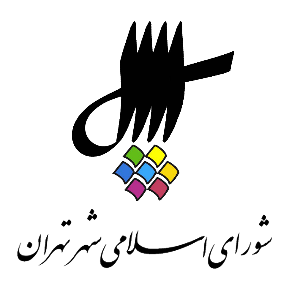 عناوین مندرجاتاعلام رسمیت جلسه و قرائت دستورقرائت آیاتی از کلام‌الله مجیدبیانات جناب آقای محسن هاشمی رفسنجانی رئیس محترم شورای اسلامی شهر تهرانتذکرات اعضای محترم شورای اسلامی شهر تهران آقایان: مجید فراهانی، محمدجواد حق‌شناس، بشیر نظری، علی اعطا و خانم: زهرا نژاد بهرامادامه‌ی بررسي لايحه‌ی بودجه‌ی سال 1399 شهرداري تهران و سازمان‌ها و شركت‌هاي تابعه، بخش درآمدها و منابع و تبصره‌‌ها به شماره‌ی ثبت 31810/160 مورخ 12/11/98 و قرائت گزارش كميسيون تلفيق به شماره‌ی ثبت 34618/160 مورخ 5/12/1398اعلام ختم جلسه و تاریخ تشکیل جلسه‌ی آینده1. اعلام رسمیت جلسه و قرائت دستورمنشی {زهرا نژاد بهرام} ـ ... همکاران عزیز، اهالی رسانه، حاضران در جلسه. برنامه‌ی دویست و دومین جلسه‌ی رسمی پنجمین دوره‌ی شورای اسلامی شهر تهران، ری، تجریش که به‌صورت عادی در روز یکشنبه 11 اسفند 1398 از 8:45 لغایت 12 و ادامه‌ی جلسه از ساعت 14 الی 16 در محل تالار شورا برگزار می‌شود به شرح ذیل اعلام می‌گردد.الف. قرائت آیاتی از کلام الله مجید. ب . نطق پیش از دستور توسط خانم الهام فخاری عضو محترم شورای اسلامی شهر تهران که کنسل کردند.ج. دستور جلسه.1. ادامه‌ی بررسی لایحه‌ی بودجه‌ی سال 1399 شهرداری تهران و سازمان‌ها و شرکت‌های تابعه، بخش درآمدها و منابع و تبصره‌ها به شماره ثبت 31810/160 مورخ 12/11/98 و قرائت گزارش کمیسیون تلفیق به شماره ثبت 34618/160 مورخ 5/12/98.آقای هاشمی.رئیس {محسن هاشمی رفسنجانی} ـ بفرمایید خواهش می‌کنم.2. قرائت آیاتی از کلام‌الله مجیدمنشی {زهرا نژاد بهرام} ـ در خدمت قاری محترم قرآن هستیم. متأسفانه اطلاعات‌شان را ندارم. اگر ممکن است اسم خودشان را مطرح کنند.محمد  کاکاوند {قاری قرآن} ـ بسم الله الرحمن الرحیم.منشی {زهرا نژاد بهرام} ـ اسمتان را می‌فرمایید.محمد {قاری قرآن} ـ من کاکاوند هستم.منشی {زهرا نژاد بهرام} ـ آقای کاکاوند. در خدمتتان هستیم. ببخشید من پیدا کردم. ایشان متولد سال 1365 هستند. نفر اول مسابقات دانشجویان کشور. فعال قرآنی کشور در سال 1390 و نفر اول مسابقات سپاه هستند. آقای محمد کاکاوند قاری قرآن این جلسه‌.محمد کاکاوند {قاری قرآن} ـ أَعُوذُ بِاللَّهِ‏ مِنَ‏ الشَّيْطَانِ‏ الرَّجِيمِ‏. بِسْمِ اللَّهِ الرَّحْمنِ الرَّحِيم‏ وَ اذْكُرْ فِي الْكِتابِ مَرْيَمَ إِذِ انْتَبَذَتْ مِنْ أَهْلِها مَكاناً شَرْقِيًّا * فَاتَّخَذَتْ مِنْ دُونِهِمْ حِجاباً فَأَرْسَلْنا إِلَيْها رُوحَنا فَتَمَثَّلَ لَها بَشَراً سَوِيًّا * قالَتْ إِنِّي أَعُوذُ بِالرَّحْمنِ مِنْكَ إِنْ كُنْتَ تَقِيًّا * قالَ إِنَّما أَنَا رَسُولُ رَبِّكِ لِأَهَبَ لَكِ غُلاماً زَكِيًّا.صدق الله العلی العظیم.(حضار صلوات فرستادند)رئیس {محسن هاشمی رفسنجانی} ـ احسنت. خیلی لطف فرمودید. یا الله.3. بیانات محسن هاشمی رفسنجانی رئیس شورای اسلامی شهر تهرانرئیس {محسن هاشمی رفسنجانی} ـ بسم الله الرحمن الرحیم. در شرایط خاصی هستیم که مردم متأسفانه دوران سختی را سپری می‌کنند. شاهد وجود اپیدمی کرونا در سطح کشور و شهرها هستیم. ابتدا جا دارد که از زحمت‌کشانی که در عرصه‌ی مقابله با کرونا فعال شدند به‌خصوص وزارت بهداشت و وزیر محترمان و علی الخصوص جناب آقای دکتر زالی که ریاست ستاد مبارزه با کرونا را در تهران را به عهده گرفتند و قطعاً شهرداری محترم تهران و جناب آقای دکتر کرمی که مسئولیت ستاد مدیریت بحران شهر تهران را به عهده دارند و خوشبختانه تا به حال مدیریت مناسبی را دیدیم تشکر ویژه داشته باشم. خب با حضور این بیماری در سطح شهرها سلامت جامعه تهدید شده است و در کنار این موضوع که بسیار مهم است اقتصاد و معیشت بخش قابل توجهی از شهروندان هم که وابسته به رونق شب عید و ایام پایان سال بوده است دچار آسیب شده است و لازم است که ما در این جهت هم مواظبت‌هایی را در شهر برنامه‌ریزی کنیم. اگر در بخش مقابله با کرونا انتظار اصلی از دولت، مدیریت شهری و حاکمیت این بوده است که اقدامات عمومی را انجام بدهند ولی در سطح شهرها شهروندان باید موظف به رعایت بهداشت فردی بشوند و در حوزه‌ی معیشت و اقتصاد هم بخشی از جامعه دچار مشکل شده است که باید این بار بر دوش خیرین و نیکوکاران مجدداً گذاشته شود که در حد توان و بضاعت خودشان عمل کنند. اگر یادمان باشد در سوانح طبیعی و بلایا که این نوع آزمون هم‌نوع دوستی و انسانیت را ما در کشور داشتیم خوشبختانه ایرانیان موفق بیرون آمدند. من فکر می‌کنم که شهرداری تهران باید یک جوشش جدیدی را برای عبور از این بحران در بعد معیشت و اقتصاد جامعه هم را به عهده بگیرد. و می‌دانید که ما دیروز روز جهانی سازمان‌های مردم نهاد را پشت سر گذاشتیم و از این جهت می‌توانیم از سمن‌ها کمک بگیریم چرا که ابزار کارآمدی برای اینگونه سازماندهی‌ها است و ستاد سمن‌های شورای شهر تهران جناب آقای نظری هم ان‌شاءالله در این موضوع نقش مؤثری را ایفا کنند و با هماهنگی با شهرداری اگر اقداماتی باید انجام بشود برای کاهش آسیب‌های اجتماعی از این جهت این اقدامات را با کمک سمن‌ها شروع کنیم. در مورد کاهش آسیب‌های مربوط به خانواده‌ی بزرگ مدیریت شهری همان‌‌طور که جناب آقای شهردار امروز فرمودند چون در پیک بیماری هستیم از ... با استفاده از دورکاری و کمتر آمدن پرسنل به ادارات می‌توانیم این را دنبال کنیم که خوشبختانه در صحبت‌های مدیریت شهری این موضوع مطرح شد و در انتها لازم است من از اصحاب رسانه تقاضا داشته باشم که فضای پر تنشی را ایجاد نکنند و به نگرانی مردم نیفزایند و ... چرا که همین موضوع باز می‌تواند ایمنی را کاهش بدهد و استرس می‌دانید که می‌تواند باعث خدشه‌دار کردن سیستم ایمنی بدن بشود. باید اطلاع‌رسانی به روز و بسیار دقیق باشد که اگر اطلاعات غلط به جامعه تزریق بشود باعث می‌شود که جامعه دچار تنش‌های بیخود بشود. امیدوارم که با هم‌نوع دوستی بتوانیم به زیبایی از این بیماری ایجاد شده در سطح جامعه ان‌شاءالله عبور کنیم. والسلام علیکم و رحمت الله و برکاته. 4. تذکرات اعضای شورای اسلامی شهر تهران: مجید فراهانی، محمدجواد حق‌شناس، بشیر نظری، علی اعطا و زهرا نژاد بهرامرئیس {محسن هاشمی رفسنجانی} ـ خب تذکر اگر کسی دارد. آقای حق‌شناس از ...منشی {بهاره آروین} ـ فراهانی دارند. در چیز وقت گرفتند.رئیس {محسن هاشمی رفسنجانی} ـ باید وقت بگیرید آقای ... الآن آقای فراهانی وقت گرفتند. بفرمایید. من دارم. الآن آقای نظری بعدی. آقای حق‌شناس شما هم می‌خواستید. زدید. بفرمایید.مجید فراهانی {عضو شورا} ـ بسم الله الرحمن الرحیم. لازم می‌دانم تشکر کنم از سازمان پیشگیری و بحران شهر تهران که وظایف متعددی را در تضمین سلامت مردم فرماندهی می‌کند در سطح شهر تهران و مرتباً تلاش دارد که با ضدعفونی کردن اماکن و همچنین وسایل حمل ‌و‌ نقل عمومی کاهش بدهد مخاطرات ناشی از اتفاقی که ما با آن روبه‌رو هستیم. تذکری که من دارم موضع پیگیریش جناب آقای نوبخت سازمان برنامه و بودجه‌ی کشور هست و آن این هست که متأسفانه علی‌رغم تلاش‌های بسیار زیادی که شهرداری تهران، مدیریت شهری دارد انجام می‌دهد به شدت با کمبود مواد ضدعفونی کننده برای ضدعفونی مترو، تاکسی‌ها و همچنین اتوبوس‌ها روبه‌رو هست و همچنین به شدت با کمبود ماسک، دستکش برای پرسنل زحمتکش اتوبوسرانی و تاکسیرانی ما روبه‌رو هستیم. همان‌جور که می‌دانید ما در سطح شهر تهران نزدیک به 6000 اتوبوس داریم. 1200 واگن مترو هست که این‌ها شبانه ضدعفونی می‌شوند و بر اساس اعلام هم سازمان اتوبوسرانی و هم شرکت بهره‌برداری مترو ذخیره‌ی مواد ضدعفونی کننده‌ی عزیزان تمام شده است و از موادی دارد استفاده می‌شود که متأسفانه استاندارد نیست و علی‌رغم پیگیری‌ها و مکاتبات بسیار زیاد دولت در تأمین مواد ضدعفونی استاندارد برای شرکت بهره‌برداری مترو و همچنین سازمان اتوبوسرانی برای اینکه بتوانند این وظیفه‌ی خودشان را انجام بدهند تا به حال وظیفه‌ی خودش را انجام نداده است. مطلب دیگر نگرانی جدی است که ما رانندگان تاکسی ما و رانندگان اتوبوسرانی ما دارند در جهت دریافت ماسک و همچنین و دستکش و وسایل حداقلی برای محافظت از خودشان. این‌ها اقشار زحمتکشی هستند که با حداقل درآمد و حقوق دارند در سطح شهر زحمت می‌کشند. ما اگر نتوانیم به میزان لازم این‌ها را محافظت بکنیم خود این‌ها هم در معترض آسیب جدی هستند و هم می‌تواند وسایل آن‌ها و وسایل نقلیه، تاکسی‌ها خودش محلی برای توزیع به نوعی ویروس باشد. بنابراین من خواهشم از دولت، تذکری که دارم به‌خصوص جناب آقای نوبخت تأمین اعتبار کنند و هر چه سریع‌تر این اقلام تهیه بشود. ماسک، دستکش و مواد ضدعفونی برای ضدعفونی کردن تاکسی‌ها و اتوبوس‌ها در دسترس قرار بگیرد و رانندگان این وسایل نقلیه بتوانند از حداقلی از وسایل بهره‌مند بشوند.بشیر نظری {عضو شورا} ـ آقای دکتر حق‌شناس بفرمایید بعد من عرض می‌کنم. آره دیگر الآن نوبت دکتر حق‌شناس است بعد منم.رئیس {محسن هاشمی رفسنجانی} ـ بفرمایید.محمدجواد حق‌شناس {عضو شورا} ـ بسم الله الرحمن الرحیم. تذکر، تذکری است که در کمیسیون فرهنگی و اجتماعی به تصویب همه اعضا رسیده است که من به‌عنوان تذکر کمیسیون خدمت این دوستان عزیز شورا می‌خوانم. مخاطب این عرضم به حضور‌تان تذکر هم شهرداری محترم تهران هست. متن تذکر؛ بسمه تعالی. عنوان: عدم اجرای مصوبه‌ی ماده‌ی 72 برنامه سوم شهرداری تهران. امروزه اهمیت گردشگری در ابعاد مختلف بر کسی پوشیده نیست. حتی در کوچک‌ترین سکونت‌گاه‌های کشور این مقوله مورد توجه قرار دارد. اما در شهر تهران داستان به‌صورت دیگری می‌باشد. در راستای توسعه‌ی گردشگری شهر تهران و ضرورت تبدیل این شهر به مقصد گردشگری در سال 97 در ماده‌ی 72 برنامه سوم شهر تهران شهرداری مکلف به ارائه‌ی لایحه‌ی سازمان گردشگری در پایان سال اول برنامه شده است. اما با گذشت بیش از 12 ماه از سال هیچ اقدامی در این باره صورت نگرفته است. به نظر می‌رسد انگیزه‌ی جدی در این مورد وجود ندارد. بنابراین به شهردار محترم تهران تذکر داده می‌شود که نسبت به ارائه‌ی لایحه‌ی تشکیل سازمان گردشگری هر چه سریع‌تر در فرصت باقی مانده اقدام نماید.بشیر نظری {عضو شورا} ـ بسم الله الرحمن الرحیم. ما چند روز پیش یعنی هفتم اسفند ماه سالروز اولین ... برگزاری اولین دوره‌ی انتخابات شوراها را داشتیم و فکر کردم که خوب هست ما به بهانه‌ی تشکیل نهاد شورا در کشورمان یادی هم کنیم از معمار نهاد شورا در جمهوری اسلامی ایران مرحوم آیت الله طالقانی و تذکری را خدمت شهرداری محترم تقدیم کنم در مورد خانه‌موزه‌ی مرحوم آیت الله طالقانی. مستحضرید که خانه‌ی مربوط به ایشان توسط خانواده‌شان حبه شد به شهرداری برای ایجاد خانه‌موزه. اما متأسفانه این خانه امروز با عنوان کتابخانه دارد فعالیت می‌کند و بارها هم توسط خانواده‌ی مرحوم آیت الله طالقانی این موضوع پیگیری شده است که ما این حبه را برای ایجاد خانه‌موزه‌ی آیت الله طالقانی به شهرداری حبه کردیم که متأسفانه در منظور خودش مورد بهره‌برداری قرار نمی‌گیرد. همین‌طور ما بیست و سوم اسفند ماه ولادت مرحوم آیت الله طالقانی را در پیش داریم که امیدوارم شهرداری بتواند تا آن زمان زمینه‌سازی کند برای تبدیل این بنا به خانه‌موزه‌ی آیت الله طالقانی و همین‌طور شاید به‌عنوان موزه شورای شهر تهران و به نوعی تاریخ شورای شهر را در تهران ما در خانه‌ی مرحوم آیت الله طالقانی داشته باشیم. سپاس‌گزارم.علی اعطا {عضو شورا} ـ بسم الله الرحمن الرحیم. سلام عرض می‌کنم خدمت همکاران گرامی و من هم به سهم خودم تشکر می‌کنم از مدیریت شهری بابت تلاش‌های مؤثری که انجام می‌شود در رابطه با جلوگیری از گسترش ویروس کرونا در فضاهای عمومی شهر و فضاهایی که در اختیار شهرداری تهران هست. تذکر من مربوط است به یکی از مصوبات شورای اسلامی شهر تهران با موضوع یا تحت عنوان الزام شهرداری تهران به ارائه‌ی لایحه‌ی فرآیند صدور پروانه‌ی عملیات ساختمانی و گواهی‌های ساختمانی که مصوبه 30/4/98 هست و بر اساس این مصوبه شهرداری ملزم بوده است که ظرف مدت 2 ماه لایحه‌ی فرآیند صدور پروانه را به شورا به منظور تصویب ارسال کند که خب متأسفانه درواقع نه ‌تنها در این 2 ماه این کار انجام نشده است بلکه 5 یا 6 ماه هم درواقع بعد از آن 2 ماه به تعویق افتاده است. این موضوع از این منظر واجد اهمیت است که درواقع یکی از حوزه‌های پر مشکلی که معمولاً موجب نارضایتی مراجعین و شهروندان می‌شود بحث فرآیند صدور پروانه و گواهی‌های ساختمانی هست و عمدتاً وقتی ما رصد می‌کنیم متوجه می‌شویم که در این فرآیند اشکالاتی وجود دارد که حتماً لازم است به شورا بیاید جهت بررسی و نمایندگان مردم از منظر حقوق عمومی موضوع را مورد بررسی قرار بدهند. بنابراین من این تذکر را که پیش از این هم چندین بار با خود دوستان شهرداری مطرح کردم با جدیت مطرح می‌کنم و خواسته‌ی من این است که هر چه سریع‌تر در اسرع وقت این لایحه به شورا ارسال بشود تا مانع از پیگیری‌های ما به درواقع در مراحل دیگری از فرآیند تذکر باشد. متشکر. منشی {زهرا نژاد بهرام} ـ اجازه می‌فرماییدرئیس {محسن هاشمی رفسنجانی} ـ تهدید هم کردید آقای اعطا.منشی {زهرا نژاد بهرام} ـ با اجازه‌ی شما.رئیس {محسن هاشمی رفسنجانی} ـ خواهش می‌کنم. بفرمایید.منشی {زهرا نژاد بهرام} ـ مجدداً سلام عرض می‌کنم خدمت همکاران گرامی. من تشکرم از نیروهای عملیاتی و در صحنه‌ی شهرداری هست. همان‌طور که مستحضر هستید باران چند روز گذشته‌ی شهر تهران که به باران 50 ساله، در 50 سال گذشته بی سابقه بود و به عبارت آقای شهردار باران 90 ساله‌ی شهر تهران بود درواقع شهر ما را طراوت ویژه‌ای بخشید اما دغدغه و نگرانی‌ها برای مدیریت در صحنه‌ی شهرداری برای مناطق 22 گانه به شدت بالا بود. همان‌طور که مستحضر هستید ما بیش از 7 مسیل و درواقع رود دره و مواردی از این دست در سطح شهر تهران داریم که هر کدام از آن‌ها می‌تواند منبعی باشد برای بروز احتمالی سیل. لای روبی مداوم، نظارت بر نحوه‌ی درواقع استفاده از ظرفیت‌های موجود در این مسیل‌ها به‌ویژه حضور مؤثر شهردار‌های مختلف در مناطق‌شان. به‌خصوص در منطقه‌ی رودخانه‌ی خشک و با ... درواقع اقداماتی که انجام دادند همه‌ی این‌ها منجر به این شد که ما 2 روز آرامی را در شهر تهران داشته باشیم و از مشکل احتمالی بروز سیل دور بمانیم. دوستان مستحضر هستند تهران امسال 2 مرحله تحت تأثیر احتمالی بروز سیل بود. درست است که وظیفه‌ی مدیریت شهری حفاظت شهر از بروز خطرات و بلایای طبیعی است ولی اینکه این اتفاق افتاده است و این همه درواقع نظارت وجود داشته است قابل تقدیر است. یکی در فروردین ماه. یکی هم در اسفند ماه. امیدواریم که بتوانیم درواقع بهار پر بارشی را داشته باشیم در کنار تمهیدات و تدابیری که مدیریت شهری در پاکسازی مداوم و درواقع لای روبی مداوم مسیل‌ها انجام می‌دهد. متشکرم.5. ادامه‌ی بررسي لايحه‌ی بودجه‌ی سال 1399 شهرداري تهران و سازمان‌ها و شركت‌هاي تابعه، بخش درآمدها و منابع و تبصره‌‌ها به شماره‌ی ثبت 31810/160 مورخ 12/11/98 و قرائت گزارش كميسيون تلفيق به شماره‌ی ثبت 34618/160 مورخ 5/12/1398رئیس {محسن هاشمی رفسنجانی} ـ آقای رسولی بفرمایید. دستور جلسه را بخوانید.منشی {زهرا نژاد بهرام} ـ ادامه‌ی بررسی لایحه‌ی بودجه‌ی سال 1399 شهرداری تهران و سازمان‌ها و شرکت‌های تابعه، بخش درآمدها و منابع و تبصره‌ها به شماره ثبت 31810 مورخ 12/11/98 و قرائت گزارش کمیسیون تلفیق به شماره ثبت 34618 مورخ 5/12/98.رئیس {محسن هاشمی رفسنجانی} ـ جناب آقای رسولی نایب رئیس کمیسیون گزارش را قرائت می‌کنند. بفرمایید خواهش می‌کنم.سید حسن رسولی {عضو شورا} ـ بسم الله الرحمن الرحیم. خسته نباشید عرض می‌کنم به همکارانمان در شهرداری که همین‌‌طور که اشاره شد هم در پیشگیری از سیل و هم در مدیریت بحران کرونا شبانه‌روزی دارند تلاش می‌کنند. خدمت شهروندان عزیز عرض می‌کنم که نمایندگان شما در شورای اسلامی شهر تهران و مدیران حوزه‌ی مدیریت شهری ضمن اینکه عنایت دارند به ضرورت پیشگیری از توسعه‌ی این ویروس اما لحظه‌ای از بودن در کنار شما و انجام وظایفشان غفلت نمی‌کنند. تمامی امورات در حوزه‌ی مدیریت شهری طبق برنامه‌ی زمان‌بندی در حال انجام است و یکی از مهم‌ترین برنامه‌هایی که مشغول آن هستیم نهایی کردن لایحه‌ی بودجه است که بر اساس برنامه‌ی زمان‌بندی حداکثر تا 15 اسفند باید نهایی کنیم که ان‌شاءالله با همکاری همکارانمان این اقدام را انجام خواهیم داد. و اما به نمایندگی از آقای مهندس الویری من گزارش کمیسیون تلفیق را خدمت دوستان عرض می‌کنم. همان‌طور که استحضار دارید در جلسه‌ی گذشته لایحه‌ی شهرداری به بحث گذاشته شد و تغییراتی در لایحه‌ی شهرداری در کمیسیون‌ها داده شد. نهایتاً عدد لایحه‌ی شهرداری با تغییراتی که در کمیسیون‌ها داده شد به مبلغ 30734 میلیارد و 182 میلیون ریال تغییر کرد. 370 میلیارد تومان 74 میلیارد تومان اضافه شد. بنابراین برای نهایی کردن بخش منابع این عدد را تقاضایم این است که آقای رئیس پس از گزارشی که تقدیم می‌کنند به رأی اعضای محترم شورا بگذارند که ما بحث منابع را نهایی کنیم. تغییراتی که مدنظر بوده را من در کمیسیون‌هایی که صورت گرفته است خدمت دوستان عرض می‌کنم. همان‌‌طور که توضیح دادم عدد کلی لایحه از 30201 میلیارد تومان به 30574 میلیارد تومان افزایش پیدا کرد. این عدد نسبت به بودجه‌ی مصوب 98 با لحاظ کردن متمم حدود 26 درصد افزایش نشان می‌دهد. در بخش تبصره‌ها 44 تبصره پس از بحث‌های مشترکی که با اعضای محترم و کمیسیون‌ها داشتیم در کمیسیون تلفیق نهایی شد که امروز در دستور کار هست پس از تصویب رقم منابع. در بخش مصارف و هزینه‌ها متناسب با آن تغییری که خدمتتان عرض کردم روز گذشته از ابتدای صبح تا ظهر جلسه‌ی کمیسیون تلفیق را داشتیم. تغییراتی که حاصل شد بر اساس تقاضای رؤسای محترم کمیسیون‌ها و اعضای محترم شورا 30 میلیارد تومان به ردیف کمک شهرداری به پلیس راهور ناجا در تهران اضافه شد. در بخش خدمات شهری، سلامت و محیط زیست مجموعاً 170 میلیارد تومان تغییرات داشتیم که در کمیسیون مصوب شد. استحضار دارید که روال اینگونه بود که نظارت کمیسیون‌ها ابتدائاً در کمیسیون برنامه و بودجه و بعد در کمیسیون تلفیق مطرح می‌شد و آن دسته از پیشنهاداتی که اعضا یا کمیسیون‌ها داشته باشند که در این 2 مسیر مورد تصویب اکثریت قرار نگرفته باشد قابلیت طرح در صحن دارد که دیروز در این حوزه کار نهایی شد. کمیسیون سوم ما کمیسیون شهر‌سازی و معماری بود که در نتیجه‌ی مباحثی که صورت گرفت با عنایت به مصوبه‌ی شورا مبنی بر تعیین پروژه‌های تحقق‌پذیر و اولویت محور، مبلغ 150 میلیارد تومان برای 2 پروژه‌ی ساماندهی محله‌ی کن و فرحزاد و نیز طرح نیلوفری در منطقه‌ی 17 و 18 افزایش رقم داشتیم که حدود 373 میلیارد تومان سر جمع تغییراتی هست که در این حوزه داشتیم. در حوزه‌ی مدیریت شهری، توسعه‌ی مدیریت و شهر هوشمند کمترین جابه‌جایی را داشتیم که در مجموع حدود  9 میلیارد تومان است. بر این اساس من جهت‌گیری‌های کلی مصوبه‌ی کمیسیون تلفیق را اگر بخواهم عرض کنم در راهبرد‌ها و رویکردهای بودجه‌ی سال 99 به این نکات می‌توانم خدمتتان به‌صورت گزارش عرض کنم. با تلاشی که صورت گرفته است سهم درآمدهای پایدار شهرداری ان‌شاءالله به شرط تحقق این بودجه در سال آینده برای اولین بار به مرز 37 درصد کل بودجه خواهد رسید. از مجموع بودجه‌ی مصوب 47 درصد صرف ... خانم امانی دارم به شما گزارش می‌دهم. 47 درصد سهم ... من آماده‌ام بنشینم. 47 درصد این بودجه علی‌رغم همه‌ی مشکلات موجود اختصاص پیدا خواهد کرد به طرح‌ها و پروژه‌های تملک دارایی. یعنی پروژه‌های عمرانی و سهم هزینه‌های جاری به معنای عام آن به 38 درصد کاهش پیدا می‌کند و مابقی آن صرف پرداخت دیون می‌شود. حدود  بودجه‌ی سال 99 به مبلغ 10400 میلیارد تومان اختصاص پیدا خواهد کرد به 104 پروژه‌ی اولویت محور و تحقق‌پذیر بر مبنای مصوباتی که در برنامه‌ی 5 ساله‌ی سوم داشتیم. نکته‌ی دیگر برجسته‌ی بودجه سال آینده این هست که مبلغ 2000 میلیارد تومان برای اجرای پروژه‌های کوچک مقیاس توسعه‌ی محلی تأمین اعتبار کردیم. امیدوار هستیم با همکار مردم و شورا‌یاری‌ها شاهد تغییرات محسوسی در بهسازی و ارتقا کیفیت زندگی در محلات باشیم. در بودجه‌ی سال 99 و بر اساس راهبرد قبلی تعیین شده‌ی حوزه‌ی مدیریت شهری و شورا بیش از 5000 میلیارد تومان از این بودجه صرف توسعه‌ی حمل ‌و‌ نقل عمومی در بخش‌های زیرساخت، ناوگان، سیگنالینگ و بهره‌برداری خواهد شد. باز در اجرای جهت‌گیری‌های برنامه‌ی سوم با هدف کوچک سازی بدنه‌ی فربه و کمتر کارآمد شهرداری قریب به 800 میلیارد تومان اعتبار گذاشته شده است برای کمک به بازنشستگی داوطلبانه و تشویقی قریب به 3400 نفر از همکاران‌مان در شهرداری. کاهش وابستگی بودجه‌ی شرکت‌ها و سازمان‌ها را در حد 25 درصد به شهرداری داریم و همین‌‌طور کاستن از کمک زیان دریافتی این سازمان‌ها و شرکت‌ها حداقل به میزان 10 درصد و 4500 میلیارد تومان نیز تأمین شده است برای پرداخت بدهی‌های شهرداری به اشخاص حقیقی و حقوقی. از کمیسیون‌هایی که عرض کردم کمیسیون فرهنگی و اجتماعی در بخش منابع موافقتشان را داریم. در بخش مصارف دیروز ظهر دریافت کردیم نقطه نظرات آقای دکتر حق‌شناس را. صبح در کمیسیون تلفیق مطرح شد. آقای رئیس جمع‌بندی کردند امروز ساعت 2 بعدازظهر من دعوت کردم از آقای دکتر مظاهریان، آقای دکتر جوادی یگانه. 2. 2 بعدازظهر امروز. طبقه‌ی ششم. آقای دکتر حق‌شناس، اعضای کمیسیون که ان‌شاءالله جمع‌بندی کنیم و به موازات رأیی که شما خواهید دادید به منابع و تبصره‌ها ان‌شاءالله برای جلسه‌ی صبح یکشنبه کل بودجه را ...رئیس {محسن هاشمی رفسنجانی} ـ سه‌شنبه.سید حسن رسولی {عضو شورا} ـ سه‌شنبه کل بودجه را شامل بخش منابع، مصارف و تبصره‌ها با همه‌ی شمولیت کمیسیون‌ها و تبصره‌ها داشته باشیم که ان‌شاءالله تا قبل از 15 اسفند بودجه‌ی مصوب شهرداری تقدیم هیئت تطبیق بشود و همین‌طور که عرض کردم حوزه‌ی مدیریت شهری علی‌رغمی که نقش بالایی در کنترل بحران جاری دارد از وظایف اساسی محوله از سوی مردم غافل نباشد. اگر سؤالی است خدمتتان هستم.رئیس {محسن هاشمی رفسنجانی} ـ خواهش می‌کنم. بفرمایید. خب همان ‌طور که فرمودند ... بفرمایید بنشینید.رئیس {محسن هاشمی رفسنجانی} ـ عدد را اول ...رئیس {محسن هاشمی رفسنجانی} ـ عدد را اول. همان‌‌طور که فرمودند کلیات بودجه در جلسات قبلی به تصویب رسیده است. فقط سقف درآمدی بودجه که عدد 30574 میلیارد و 182 میلیون ریال است را باید الآن به تصویب برسانیم. اگر کسی با این سقف و با این عدد مخالفتی دارد مخالفتش را اعلام کند. خب مخالفی نیستمنشی {زهرا نژاد بهرام} ـ موافق هم حرف نمی‌زند.رئیس {محسن هاشمی رفسنجانی} ـ خب. خانم آروین تشریف بیاورید می‌خواهیم به رأی بگذاریم. عدد درآمدی را می‌خواهیم به رأی بگذاریم. عدد را اعلام کردم مخالفتی نشد رأی می‌گیریم.منشی {بهاره آروین} ـ دوستان رأی‌گیری فعال است برای عدد منابع بودجه. 74 میلیارد و 182 میلیون. عدد منابع 30574 میلیارد و 182 میلیون تومان. آقای هاشمی خودتان رأی نمی‌دهید رئیس {محسن هاشمی رفسنجانی} ـ دادم من.منشی {بهاره آروین} ـ خانم نژاد بهرام. آقای حق‌شناس ... خب رأی آقای هاشمی هم موافق است. چون دستگاهشان مشکل دارد. رأی ایشان هم موافق است.رئیس {محسن هاشمی رفسنجانی} ـ بیایید دستگاه را بگویید چک کنند.منشی {بهاره آروین} ـ 13 موافق از 15 نفر از حاضرین عدد منابع بودجه به شرح 30574 میلیارد و 182 میلیون در سال 99 ... 182 میلیون تومان در سال 99 به تصویب رسید.{رأی‌گیری}کد رأی‌گیری: 1-1-202موضوع رأی‌گیری: ادامه‌ی بررسي لايحه‌ی بودجه‌ی سال 1399 شهرداري تهران و سازمان‌ها و شركت‌هاي تابعه، بخش درآمدها و منابع و تبصره‌‌ها به شماره‌ی ثبت 31810/160 مورخ 12/11/98 و قرائت گزارش كميسيون تلفيق به شماره‌ی ثبت 34618/160 مورخ 5/12/1398، سقف درآمدی بودجه‌ی سال 1399 شهرداری تهران به مبلغ سی هزار و پانصد و هفتاد و چهار میلیارد و صد و هشتاد و دو میلیون توماننوع رأی‌گیری: علنی، وفق بند یکم ماده‌ی دوم دستور العمل نحوه‌ی ادره‌ی جلسات، رأی‌گیری و بررسی پیشنهادهای واصل شده به شورا مصوب 19/2/92 شورای عالی استان‌هاموافق: بهاره آروين / علی اعطا / سید آرش حسینی میلانی / محمدجواد حق‌شناس / ناهید خداکرمی / سید حسن رسولی / محمد سالاری / زهرا صدراعظم نوری / محمد علیخانی / مجید فراهانی / سید محمود میرلوحی / زهرا نژاد بهراممخالف: شهربانو امانی / بشیر نظریرأی نداده: محسن هاشمی رفسنجانیغایب جلسه: مرتضی الویری / افشین حبیب زاده / حسن خلیل‌آبادی / الهام فخاری / احمد مسجد جامعیغایب زمان رأی‌گیری: سید ابراهیم امینینتیجه اقدام: رقم مذکور با 12 رأی موافق اعضای شورای اسلامی شهر تهران از 15 عضو حاضر در جلسه در زمان رأی‌گیری به تصویب رسید.منشی {بهاره آروین} ـ 30574 میلیارد و 182 میلیون.رئیس {محسن هاشمی رفسنجانی} ـ خب از بخش درآمدی به بخش ... تبصره‌ها می‌رویم. جناب آقای رسولی کل تبصره‌ها چند تبصره ... 58 تا شد منشی {بهاره آروین} ـ 44 تا. 44 تبصره.رئیس {محسن هاشمی رفسنجانی} ـ یک توضیح بدهید. آیا خانم امانی باید تک تک تبصره‌ها را رأی ‌بگیریم سید حسن رسولی {عضو شورا} ـ توضیح می‌دهم آقای مهندس. آقای مهندس تبصره‌ها را ابتدائاً در کمیسیون برنامه و بودجه و بعد کمیسیون تلفیق عدد 44 تا را ما بستیم. بر اساس ساز‌و‌کاری که قبلاً شورا تصویب کرده است در این جلسه تک تک تبصره‌ها را باید مطرح کنیم دوستان رأی دهند. آن دسته از پیشنهاداتی که اعضا یا کمیسیون‌ها داشته‌اند که به ترتیب در کمیسیون برنامه و بودجه و نهایتاً در تلفیق رأی نیاورده است در صحن علنی قابل طرح است. قرآن و خلفش یعنی اینکه فی‌البداهه من عضو نمی‌توانم در صحن علنی در فصل بودجه پیشنهاد مطرح کنم. الا مواردی که از قبل چاپ شده است و همان‌‌طور که عرض کردم در 2 مرحله‌ی قبلی تأیید نشده است. 44 تبصره است.رئیس {محسن هاشمی رفسنجانی} ـ خب خیلی ممنون. با 44 تبصره ... اولین تبصره را بیندازید. بگویید تذکر. منشی {بهاره آروین} ـ ببخشید آقای هاشمی. من یک نکته‌ای را فقط می‌خواستم برای بهتر اداره شدن همین الآن با هم توافق کنیم که آیا این نکته‌ای که می‌گویم امکان‌پذیر هست یا نه، خب در کمیسیون تلفیق موادی به لایحه افزوده شده است. الآن تبصره‌هایی افزوده شده است. سؤال بنده این هست که روی این‌هایی که در متن لایحه نبوده است و الآن افزوده شده است اعضا اگر پیشنهاد تغییر یا حذف داشته باشند قابل طرح هست یا نه، چون اعضا نمی‌توانستند روی آن چیزی که اعضای دیگر گفته بودند در آن موعد مقرر پیشنهاد اصلاحی بدهند. در روی متن لایحه دادند. ولی از طرفی الآن تبصره‌هایی اضافه شده است. بند‌هایی اضافه شده است. آیا اعضای شورا الآن روی آن‌هایی که توسط دیگر اعضا ... رئیس {محسن هاشمی رفسنجانی} ـ نمی‌توانند. نمی‌توانند.منشی {بهاره آروین} ـ خب آخه این ...رئیس {محسن هاشمی رفسنجانی} ـ چون در کمیسیون تلفیق، در کمیسیون تلفیق باید حضور پیدا می‌کردند آن جا نظرشان را می‌گفتند. منشی {بهاره آروین} ـ یعنی همه‌ی اعضا در کمیسیون تلفیق حضور پیدا می‌کردند.رئیس {محسن هاشمی رفسنجانی} ـ بله. می‌توانستند بیایند.سید حسن رسولی {عضو شورا} ـ اجازه دارم.رئیس {محسن هاشمی رفسنجانی} ـ بله.سید حسن رسولی {عضو شورا} ـ خانم دکتر ما جلسه‌ای که روز شنبه داشتیم 14 نفر از اعضای محترم شورا در کمیسیون تلفیق بودند. بعضی از دوستان ما بنا به دلایلی معذوریت پزشکی و بهداشتی داشتند که حضور نداشتند. ولی از همه‌ی کمیسیون‌ها ما نمایندگی داشتیم. بنابراین با توجه به این 4 روز فرصتی که داریم و آن ساز‌و‌کاری که تصویب کردیم طبعاً برای دوستانی که نبودند دیگر این فرصت امکان دادن برای جلسه‌ی علنی نیست.بشیر نظری {عضو شورا} ـ تذکر دارم.رئیس {محسن هاشمی رفسنجانی} ـ بفرمایید آقای نظری.بشیر نظری {عضو شورا} ـ ببینید من فکر می‌کنم مطلبی که خانم آروین فرمودند مطلب کاملاً درست و منطقی است. آقای رسولی هم توضیحشان درست است. اما این 2 تا به نظرم می‌شود از هم این‌ها را تفکیک کرد. ببینید درست است که همه‌ی اعضایی که امکان حضور در تلفیق را داشتند می‌توانستند بیایند و آنجا مخالفت یا موافقت‌شان را ابراز بکنند. اما اینکه پیش از آن جلسه این فرصت داشته باشند که در مورد آن تبصره پیشنهاد‌شان را مطرح کنند این فرصت را نداشتند. بعد از آن هم این فرصت را نداشتند. چون روز چهارشنبه تبصره‌ها بسته شد و عملاً اعضا در مورد تبصره‌های الحاقی امکان ارائه‌ی پیشنهاد نداشتند. لذا منطقاً باید امکان ارائه‌ی پیشنهاد را در صحن داشته باشند. به نظرم بحث واضحی است. من تقاضا می‌کنم این را بپذیرید.رئیس {محسن هاشمی رفسنجانی} ـ خب وارد تبصره‌ها می‌شویم. بفرمایید. بیندازید تبصره‌ها را. خب تبصره‌ی 1. خانم ... خانم نژاد بهرام تشریف بیاورید. منشی {بهاره آروین} ـ دوستان لطفاً وقت ... شما آقای رسولی می‌خواهید صحبت کنید، آقای فراهانی صحبت می‌کنند. دوستان اگر موافق یا مخالف تبصره می‌خواهید صحبت کنید خوب است وقت بگیرید روی ...رئیس {محسن هاشمی رفسنجانی} ـ ببینید من تبصره 1 را وقت می‌انداز ... الآن روی مانیتور می‌اندازیم. اگر کسی مخالف است یا پیشنهادی دارد که قبلاً عرضه کرده باشد اعلام کند که در موردش بحث کنیم. الآن در مورد تبصره‌ی 1 خب صحبتی کسی ندارد. در نتیجه رد می‌شویم. می‌خواهیم رأی بگیریم دانه دانه، دانه دانه رأی بگیریم ... پارسال یادم نمی‌آید دانه دانه رأی گرفته باشیم. محمد علیخانی {عضو شورا} ـ آقای الویری نیست. ایشان باید نظر بدهند.رئیس {محسن هاشمی رفسنجانی} ـ بله آقای ... بفرمایید.منشی {زهرا نژاد بهرام} ـ روشن کردم آقای رسولی.بشیر نظری {عضو شورا} ـ بله. باید تک تک جلو برویم.سید حسن رسولی {عضو شورا} ـ همکاران محترم در تبصره‌ی 1 ...رئیس {محسن هاشمی رفسنجانی} ـ البته شرایط کرونایی است خیلی ...سید حسن رسولی {عضو شورا} ـ آقای هاشمی در تبصره‌ی 1 اعداد‌ی را که عرض کردم اعداد‌ی را که عرض کردم متعاقباً عین منابع و مصارف در این تبصره قید شود. رئیس {محسن هاشمی رفسنجانی} ـ خب در مورد تبصره‌ی 1 صحبتی نیست. به رأی می‌گذاریم.. بله ... صحبت کنید از همان جا.منشی {بهاره آروین} ـ دوستان متن مصوب ستون آخر سمت چپ مانیتور می‌شود.بشیر نظری {عضو شورا} ـ بد است مگر کار شما را کم می‌کنیم. خدمتتان عرض کنم که بند الف تبصره‌ی 1 آن بخشی که از حساب‌های مشترک ... از حساب‌های درآمدی خزانه‌ای شهرداری نام می‌برد ما پیشنهاد‌مان، عذرخواهی می‌کنم این بود که واژه ... آن های از حساب‌ها حذف بشود. یعنی ما وقتی بحث حساب متمرکز را داشتیم اینجا دیگر حساب‌های متعدد نداشته باشیم و خودمان با این های این مجوز را ندهیم این‌‌طوری.رئیس {محسن هاشمی رفسنجانی} ـ آقای نظری ببینید این پیشنهادی که می‌گویید باید بگویید که در چه زمانی قبلاً گفتید. بشیر نظری {عضو شورا} ـ آنجا هست. الآن پشت سر شما نمایش داده می‌شود.رئیس {محسن هاشمی رفسنجانی} ـ خب این پیشنهاد شما نیست. بشیر نظری {عضو شورا} ـ چه فرقی می‌کند، همه‌ی پیشنهاد‌هایی که ... رئیس {محسن هاشمی رفسنجانی} ـ خانم آروین، آقای حق‌شناس پیشنهاد دادند. آقای فراهانی.بشیر نظری {عضو شورا} ـ نه. اجازه بفرماید. اولاً فرق نمی‌کند چه کسی پیشنهاد داده است. پیشنهادی که مطرح شده است دوباره ... رئیس {محسن هاشمی رفسنجانی} ـ چرا فرق می‌کند.بشیر نظری {عضو شورا} ـ آقای رئیس نمی‌تواند این‌‌جوری بفرمایید. پیشنهاد‌هایی که مطرح شده است دوباره قابلیت طرح دارد.رئیس {محسن هاشمی رفسنجانی} ـ حالا همین پیشنهادی که های، های در این نیست. ها هیچ وقت در این نیامده است. بشیر نظری {عضو شورا} ـ چرا دیگر الآن در پیشنهاد آقای حق‌شناس است.رئیس {محسن هاشمی رفسنجانی} ـ کجای این ... کجا آمده است بشیر نظری {عضو شورا} ـ بند الف.رئیس {محسن هاشمی رفسنجانی} ـ خب بگذارید خودشان بگویند. چرا شما می‌گویید بشیر نظری {عضو شورا} ـ چه فرقی می‌کند رئیس {محسن هاشمی رفسنجانی} ـ حالا بگذارید خودشان بگویند. وقتی آقای ... وقتی ...بشیر نظری {عضو شورا} ـ نه. آقای رئیس ما این‌ها را در کمیسیون تصمیم گرفتیم.رئیس {محسن هاشمی رفسنجانی} ـ بابا شما نمایندگی نداریم. نه آقای حق‌شناس شما خودتان بگویید.بشیر نظری {عضو شورا} ـ اجازه بدهید. اصلاً هیچ ارتباطی ... الآن پیشنهاد خانم آروین را ممکن است خودشان نخواهند دوباره طرح کنند من بخواهم پیشنهاد بدهم.رئیس {محسن هاشمی رفسنجانی} ـ نه همچین چیزی نداریم.بشیر نظری {عضو شورا} ـ پیشنهادی که قبلاً مطرح شده است دوباره قابلیت طرح دارد نه اینکه من هر پیشنهادی دادم دوباره بنشینم تعریف کنم.رئیس {محسن هاشمی رفسنجانی} ـ حالا آقای حق‌شناس هستند خودشان بگویند دیگر.بشیر نظری {عضو شورا} ـ آخه این پیشنهاد‌ها پیشنهاد کمیسیونی بوده است با امضاء ایشان آمده است.رئیس {محسن هاشمی رفسنجانی} ـ خب پس کمیسیونی. شما هم به ایشان مأموریت می‌دهید بشیر نظری {عضو شورا} ـ فرقی نمی‌کند. حالا یا بنده یا ایشان مطرح می‌کنیم. الآن 2 امضا هم این را امضا کردیم. دقیقاً هر 2 نفر امضا کردیم.رئیس {محسن هاشمی رفسنجانی} ـ خب حالا می‌گویند ها را حذف کنیم. برنامه و بودجه و تلفیق تصمیم گرفتند که ... خب مخالف صحبت کند ... ببینید باید روی کامپیوتر مخالف بزنید. آقای رسولی زدند. بفرمایید.سید حسن رسولی {عضو شورا} ـ بسم الله الرحمن الرحیم. پیشنهادی که همکاران دادند از این جهت برای سازمان‌ها و شرکت‌ها مشکل ایجاد می‌کند که درآمدهای این سازمان‌ها و شرکت‌ها به 2 دسته تقسیم می‌شود. بخشی از این درآمدها ناشی از انجام مأموریت‌های نیابتی است توسط سازمان‌ها و شرکت‌ها از سوی شهرداری که به‌عنوان درآمدهای عمومی تلقی می‌شود و طبعاً باید واریز بشود به حساب خزانه‌ی متمرکز شهرداری. این سازمان‌ها و شرکت‌ها به میزان محدودی هم دارای درآمدهای اختصاصی هستند که در بودجه‌ی شرکتی خودشان و سازمانی خودشان در ارکانشان به تصویب رسیده است سر جمعش هم در لایحه‌ی ما هست. بنابراین آقای مهندس هاشمی اگر این را ما حذف کنیم عملاً یک قفلی ایجاد کردیم در نظامات مالی و محاسباتی شرکت‌ها و همین‌‌طور که عرض کردم باعث آشفتگی حساب درآمد هزینه‌ی کل در ستاد و صف شهرداری می‌شود. لذا کمیسیون برنامه و بودجه و تلفیق مخالف این پیشنهاد است.رئیس {محسن هاشمی رفسنجانی} ـ موافق صحبت کند ... خب بند ... تبصره‌ی 1 را به رأی می‌گذاریم ... ببینید وقتی می‌گوییم تبصره 1 به رأی می‌گذاریم یعنی همه‌ی بند‌هایش. الف . ب. جیم. دال. ذال. هر چه دارد.منشی {بهاره آروین} ـ دوستان رأی‌گیری فعال است. تبصره‌ی 1. کل تبصره‌ی 1. دوستان اگر لطف کنید رأی‌گیری ... آقای نظری. آقای علیخانی. خانم خداکرمی. آقای سالاری. خانم نوری. خانم نوری و آقای سالاری تبصره 1 را اگر رأی بدهید. 15 موافق از 15 نفر از حاضرین، متن تبصره 1 به تصویب رسید.{رأی‌گیری}کد رأی‌گیری: 1-1-202موضوع رأی‌گیری: ادامه‌ی بررسي لايحه‌ی بودجه‌ی سال 1399 شهرداري تهران و سازمان‌ها و شركت‌هاي تابعه، بخش درآمدها و منابع و تبصره‌‌ها به شماره‌ی ثبت 31810/160 مورخ 12/11/98 و قرائت گزارش كميسيون تلفيق به شماره‌ی ثبت 34618/160 مورخ 5/12/1398، تبصره‌ی اولنوع رأی‌گیری: علنی، وفق بند یکم ماده‌ی دوم دستور العمل نحوه‌ی ادره‌ی جلسات، رأی‌گیری و بررسی پیشنهادهای واصل شده به شورا مصوب 19/2/92 شورای عالی استان‌هاموافق: بهاره آروين / علی اعطا / شهربانو امانی / سید ابراهیم امینی / سید آرش حسینی میلانی / محمدجواد حق‌شناس / ناهید خداکرمی / سید حسن رسولی / محمد سالاری / زهرا صدراعظم نوری / محمد علیخانی / مجید فراهانی / سید محمود میرلوحی / زهرا نژاد بهرام / بشیر نظری / محسن هاشمی رفسنجانیمخالف: -رأی نداده: -غایب جلسه: مرتضی الویری / افشین حبیب زاده / حسن خلیل‌آبادی / الهام فخاری / احمد مسجد جامعیغایب زمان رأی‌گیری: -نتیجه اقدام: تبصره مذکور با 16 رأی موافق اعضای شورای اسلامی شهر تهران از 16 عضو حاضر در جلسه در زمان رأی‌گیری به تصویب رسید.سید حسن رسولی {عضو شورا} ـ در تبصره 2 پیشنهاد سرکار خانم دکتر آروین و آقای حق‌شناس لحاظ گردید. اگر بخواهید موردش هم من عرض می‌کنم.رئیس {محسن هاشمی رفسنجانی} ـ نه. می‌دانند خودشان. بودند در ... تبصره‌ی 2 اگر مخالفی نیست یا پیشنهادی نیست به رأی می‌گذاریم. خب. منشی {بهاره آروین} ـ رأی بگیریم  رئیس {محسن هاشمی رفسنجانی} ـ بله به رأی بگذارید. منشی {بهاره آروین} ـ دوستان تبصره‌ی 2 را در حال رأی‌گیری هستیم ... آقای حق‌شناس. خانم خداکرمی. خانم نژاد بهرام. آقای علیخانی.  نزدید. ثبت نشد. 15 موافق از 15 نفر از حاضرین متن تبصره‌ی 2 به تصویب رسید.{رأی‌گیری}کد رأی‌گیری: 2-1-202موضوع رأی‌گیری: ادامه‌ی بررسي لايحه‌ی بودجه‌ی سال 1399 شهرداري تهران و سازمان‌ها و شركت‌هاي تابعه، بخش درآمدها و منابع و تبصره‌‌ها به شماره‌ی ثبت 31810/160 مورخ 12/11/98 و قرائت گزارش كميسيون تلفيق به شماره‌ی ثبت 34618/160 مورخ 5/12/1398، تبصره‌ی دومنوع رأی‌گیری: علنی، وفق بند یکم ماده‌ی دوم دستور العمل نحوه‌ی ادره‌ی جلسات، رأی‌گیری و بررسی پیشنهادهای واصل شده به شورا مصوب 19/2/92 شورای عالی استان‌هاموافق: بهاره آروين / علی اعطا / شهربانو امانی / سید ابراهیم امینی / سید آرش حسینی میلانی / محمدجواد حق‌شناس / ناهید خداکرمی / سید حسن رسولی / محمد سالاری / زهرا صدراعظم نوری / محمد علیخانی / مجید فراهانی / سید محمود میرلوحی / زهرا نژاد بهرام / بشیر نظری / محسن هاشمی رفسنجانیمخالف: -رأی نداده: -غایب جلسه: مرتضی الویری / افشین حبیب زاده / حسن خلیل‌آبادی / الهام فخاری / احمد مسجد جامعیغایب زمان رأی‌گیری: -نتیجه اقدام: تبصره مذکور با 16 رأی موافق اعضای شورای اسلامی شهر تهران از 16 عضو حاضر در جلسه در زمان رأی‌گیری به تصویب رسید.رئیس {محسن هاشمی رفسنجانی} ـ تبصره‌ی 3 ... خب در مورد تبصره 3 پیشنهاد، مخالفت. خواهش می‌کنم. به رأی می‌گذاریم.منشی {بهاره آروین} ـ دوستان رأی‌گیری فعال است. متن تبصره 3. سید ابراهیم امینی {عضو شورا} ـ تذکر آیین‌نامه‌ای. منشی {بهاره آروین} ـ آقای امینی...سید ابراهیم امینی {عضو شورا} ـ تذکر آیین‌نامه‌ای. این بودجه ماده واحده است و لذا نمی‌خواهد برای هر تبصره‌ای رأی گیری کرد. بعداً یک جا رأی‌گیری می‌کنیم.رئیس {محسن هاشمی رفسنجانی} ـ من گفتم نگیریم ولی آقای رسولی و ... سید ابراهیم امینی {عضو شورا} ـ نه. اگر لایحه یا طرح مواد متعدد داشته باشد هر ماده‌ای را جداگانه به رأی می‌گذاریم. ولی این یک ماده است. ماده واحده است. تبصره‌های متعدد دارد.منشی {زهرا نژاد بهرام} ـ خب چه کار کنیم  سید ابراهیم امینی {عضو شورا} ـ آیین‌نامه می‌گوید اگر طرح یا لایحه مواد متعدد داشته باشد هر ماده‌ای را جداگانه به رأی می‌گذاریم.منشی {بهاره آروین} ـ دیگر نظم را به هم نزنیم. سید ابراهیم امینی {عضو شورا} ـ پاسخ ندارد. آیین‌نامه صریح است. دیگر اینکه پاسخ ندارد. مگر من بحث ...منشی {بهاره آروین} ـ دوستان رأی‌گیری را اتمام بدهید. خانم امانی. آقای حق‌شناس. آقای سالاری. آقای نظری. تبصره‌ی 3 را ... رأی‌گیری را پایان بدهید بعد دیگر ...سید ابراهیم امینی {عضو شورا} ـ ببینید من آیین‌نامه را می‌خوانم. منشی {بهاره آروین} ـ تبصره 3.سید ابراهیم امینی {عضو شورا} ـ آقای مهندس هاشمی ماده‌ی 19 می‌گوید در هنگام بررسی طرح‌ها و لوایحی که دارای مواد و تبصره‌های متعدد است در مورد هر ماده جداگانه رأی‌گیری به عمل می‌آید. اینجا فقط یک ماده است. رئیس {محسن هاشمی رفسنجانی} ـ بله می‌شود. به نظرم می‌شود چنین تفسیری کرد. یک روشش این است که ما فرض کنیم تبصره‌هایی که برای ما پیشنهادی نیامده است این‌ها را کلیاتش را به تصویب برسانیم کلاً و آن‌هایی که فقط پیشنهاد داریم بحث کنیم. اگر قبول دارید این کار را کنیم.منشی {بهاره آروین} ـ آقای نظری تبصره 3. رئیس {محسن هاشمی رفسنجانی} ـ حالا برویم جلو. 4.منشی {بهاره آروین} ـ 15 موافق از 16 نفر از حاضرین تبصره 3 به تصویب رسید.{رأی‌گیری}کد رأی‌گیری: 3-1-202موضوع رأی‌گیری: ادامه‌ی بررسي لايحه‌ی بودجه‌ی سال 1399 شهرداري تهران و سازمان‌ها و شركت‌هاي تابعه، بخش درآمدها و منابع و تبصره‌‌ها به شماره‌ی ثبت 31810/160 مورخ 12/11/98 و قرائت گزارش كميسيون تلفيق به شماره‌ی ثبت 34618/160 مورخ 5/12/1398، تبصره‌ی سوم نوع رأی‌گیری: علنی، وفق بند یکم ماده‌ی دوم دستور العمل نحوه‌ی ادره‌ی جلسات، رأی‌گیری و بررسی پیشنهادهای واصل شده به شورا مصوب 19/2/92 شورای عالی استان‌هاموافق: بهاره آروين / علی اعطا / شهربانو امانی / سید آرش حسینی میلانی / محمدجواد حق‌شناس / ناهید خداکرمی / سید حسن رسولی / محمد سالاری / زهرا صدراعظم نوری / محمد علیخانی / مجید فراهانی / سید محمود میرلوحی / زهرا نژاد بهرام / بشیر نظری / محسن هاشمی رفسنجانیمخالف: -رأی نداده: سید ابراهیم امینیغایب جلسه: مرتضی الویری / افشین حبیب زاده / حسن خلیل‌آبادی / الهام فخاری / احمد مسجد جامعیغایب زمان رأی‌گیری: -نتیجه اقدام: تبصره مذکور با 15 رأی موافق اعضای شورای اسلامی شهر تهران از 16 عضو حاضر در جلسه در زمان رأی‌گیری به تصویب رسید.رئیس {محسن هاشمی رفسنجانی} ـ حالا فعلاً تا آن‌جایی که من حالم خوب است همین‌طور تبصره تبصره. تا حالم بد شد کلی رأی می‌گیریم. نه اگر کرونا گرفتم می‌گویم. اگر احساس دمای بالا داشتم یکدفعه کلاً ... البته می‌توانم تحویل آقای امینی بدهم. آقای امینی بیایند کامل همه را رأی بگیرد بروند. بله، آقا امینی بفرمایید بنشینید. ان‌شاءالله در خدمتتان هستیم. مانع دید شدید ... خب تبصره‌ی 4. بفرمایید. پیشنهاد دارید ... پیشنهاد‌تان لحاظ شده است ولی بگویید.بشیر نظری {عضو شورا} ـ پیشنهاد حذف تبصره را دارم.رئیس {محسن هاشمی رفسنجانی} ـ می‌گویند پیشنهاد حذف تبصره را دارند. تبصره‌ی 4.بشیر نظری {عضو شورا} ـ میکروفون ما را هم روشن کنید ممنون می‌شوم. پیشنهاد حذف را که مستحضرید نیازی هم نیست از قبل داده باشیم. کما اینکه از قبل هم این پیشنهاد را دادم.رئیس {محسن هاشمی رفسنجانی} ـ دادند. دادند. بشیر نظری {عضو شورا} ـ ولی اگر هم پیشنهاد حذف را نداده بودیم پیشنهاد حذف همیشه قابل طرح است. در رویه‌ی گذشته‌مان هم بوده است. ببینید با افزایش اختیارات کمیته‌ی تخصیص عملاً ما راه را برای اینکه نقش شورا را کم‌رنگ‌تر بکنیم باز کردیم. از این منظر است که ما پیشنهاد‌مان حذف این تبصره است و آن هم من ‌باب اینکه ما این اختیارات را خیلی دیگر بسط و گسترش ندهیم. به هر حال یک اختیاراتی دارد و مشخص است. خیلی بسطش ندهیم.رئیس {محسن هاشمی رفسنجانی} ـ خیلی ممنون. مخالف پیشنهاد جناب آقای نظری. پیشنهاد کمیسیون است. سید حسن رسولی {عضو شورا} ـ مخالفم. رئیس {محسن هاشمی رفسنجانی} ـ بفرمایید. بفرمایید. آقای رسولی. سید حسن رسولی {عضو شورا} ـ بسم الله الرحمن الرحیم. منشی {بهاره آروین} ـ آقای میرلوحی جلوتر وقت گرفته بودند منتها این ...رئیس {محسن هاشمی رفسنجانی} ـ آقای میرلوحی آره شما نوبت ... کامپیوتری نگرفتید. آقای رسولی می‌گویند بگویید ... آقای رسولی می‌گویند بگذارید آقای میرلوحی نظر خودش را بدهد. شما نظر کمیسیون را بعداً بگویید. بله، پس رفته است آنجا رأی گرفته است.بشیر نظری {عضو شورا} ـ پس باید الآن قرائت بشود ما بدانیم متن منقحش چیه، پس باید هر کدام از تبصره‌ها را قرائت کنیم رأی بگیریم. نه. الآن ... الآن ببینید آقای رئیس پس اگر ما الآن قرار است که بفهمیم به چی رأی می‌دهیم باید قرائت بشود یا نمایش داده بشود. که هیچ کدام از این 2 تا انجام نمی‌شود.رئیس {محسن هاشمی رفسنجانی} ـ نه. نمایش که داده می‌شود شما می‌توانید بخوانید.بشیر نظری {عضو شورا} ـ کجا، کجا نمایش دادید رئیس {محسن هاشمی رفسنجانی} ـ ببینید چون با صحبت زیاد پخش کرونا می‌شود. بخوانید. الآن شرایط شرایط بحرانی است بخوانید.سید حسن رسولی {عضو شورا} ـ آقای رئیس اگر اجازه بدهید من متن تبصره‌ی 4 را ...بشیر نظری {عضو شورا} ـ آقای رئیس این‌طوری اصلاً دیده نمی‌شود.محمد علیخانی {عضو شورا} ـ بگویید بیندازند روی مانیتور.رئیس {محسن هاشمی رفسنجانی} ـ می‌اندازند رو مانیتور.محمد علیخانی {عضو شورا} ـ نیست دیگر.رئیس {محسن هاشمی رفسنجانی} ـ مانیتور شما هست.محمد علیخانی {عضو شورا} ـ بله رئیس {محسن هاشمی رفسنجانی} ـ مانیتور شما نیست محمد علیخانی {عضو شورا} ـ نه نمی‌آید. نیست.بشیر نظری {عضو شورا} ـ نه.رئیس {محسن هاشمی رفسنجانی} ـ چرا رو مانیتور‌های آن‌ها نیست، همه هست می‌توانید بیاورید.بشیر نظری {عضو شورا} ـ آنکه اصلاً خوانده نمی‌شود. خیلی ریز است.رئیس {محسن هاشمی رفسنجانی} ـ نه رو مانیتور‌تان می‌توانید بیاورید. آقا بیایید یادشان بدهید.سید حسن رسولی {عضو شورا} ـ آقای رئیس ...رئیس {محسن هاشمی رفسنجانی} ـ من الآن روی مانیتورم دارم.سید حسن رسولی {عضو شورا} ـ ضمن اینکه به لحاظ شکلی متن این تبصره بدون هیچ تغییری به تبصره‌ی 2 منتقل شده است چون با آن تبصره سنخیت دارد. متن تبصره عبارت از این است که شهرداری تهران مکلف است تأثیرات مالی تبصره‌هایی را که اعتبارات آن‌ها در جداول بودجه منظور نشده است را صرفاً پس از پیش‌بینی منابع نقدی و غیر نقدی مورد نیاز در کمیته‌ی تخصیص به اجرا در آورد. پیشنهاد آقای نظری حذف این تبصره است. در صورت حذف این تبصره همکاران محترم استحضار دارند ما 2 نوع تبصره داریم. بخشی از تبصره‌های ما اگر یک درآمدی را پیش‌بینی کردیم و یک هزینه‌ای را پیش‌بینی کردیم برایش ردیف در نظر گرفتیم. یعنی این را ردیف‌های درآمد هزینه‌ای تحقق‌پذیر قطعی است. بخشی از تبصره‌ها به شهرداری اجازه دادیم که در صورتی که این درآمد را حاصل کرد صرف فلان مورد شود. مثل مورد آتشنشانی، TOD و غیره و ذلک. بنابراین اگر این تبصره‌ها را ما حذف کنیم سقف بودجه‌ای که شما تصویب کردید هم به لحاظ تأمین منابع و هم کنترل مصارف به هیچ عنوان قابل کنترل نیست. کمیته‌ی تخصیص شهرداری در مواجهه‌ی با این مورد در مورد ردیف‌ها نگاه می‌کند ببیند 3 دوازدهم ردیف X چقدر محقق شده است، برایش هزینه تأمین می‌کند ابلاغ اعتبار می‌کند. تبصره‌ها هم تبصره‌ی دسته‌ی دوم که احتمالی است تحققش را اگر نیاوریم در کمیته‌ی تخصیص و یک ساز‌و‌کار کنترلی نداشته باشیم اصلاً امکان برقراری انضباط مالی و محاسباتی از شهرداری گرفته می‌شود.رئیس {محسن هاشمی رفسنجانی} ـ خیلی ممنون.سید حسن رسولی {عضو شورا} ـ بنابراین مخالفیم ما.رئیس {محسن هاشمی رفسنجانی} ـ خب حالا اصلاً با توجه به اینکه در بند 2 آمده است از موضوع عبور کردیم.بشیر نظری {عضو شورا} ـ در بند 2 تصریح بشود آن موضوع افزایش. یعنی اگر افزایشی بود.رئیس {محسن هاشمی رفسنجانی} ـ دیگر بند 2 رد شدیم آقای ... بشیر نظری {عضو شورا} ـ در تبصره‌ی 2.رئیس {محسن هاشمی رفسنجانی} ـ آقا در مورد تبصره‌ی 4 اگر بحث دیگری نیست می‌خواهم به رأی بگذارم ... می‌دانم پس الآن 4 چیز جدیدی در آن نیست ... خب بروید 5. بروید 5.بشیر نظری {عضو شورا} ـ خب پس الآن چهاری وجود ندارد دیگر.محمد سالاری {عضو شورا} ـ آقای هاشمی تذکر آیین‌نامه‌ای.رئیس {محسن هاشمی رفسنجانی} ـ بفرمایید.بشیر نظری {عضو شورا} ـ پس الآن چهاری وجود ندارد پس خذفش هم ایرادی ندارد.منشی {بهاره آروین} ـ نه. 4 رفته است در 2. بشیر نظری {عضو شورا} ـ نه. خب 4 که در 2 رفته است. دیگر الآن آنجا است. دیگر تبصره چهاری پس به این اسم وجود ندارد. رئیس {محسن هاشمی رفسنجانی} ـ بله حذف می‌شود.منشی {بهاره آروین} ـ بله. ایرادش درست می‌شود.رئیس {محسن هاشمی رفسنجانی} ـ درست  می‌شود در نهایت.محمد سالاری {عضو شورا} ـ آقای رئیس الآن پیشنهاد آقای دکتر امینی که بر اساس آیین‌نامه خواندند من خواهشم این است که با این وضعیتی که الآن حاکم است خب این را شما ملاک قرار بدهید. صراحتاً گفته است اگر مواد مختلفی بود جدا جدا رأی‌گیری بشود. الآن اگر این‌جوری پیش روید ممکن است بعدازظهر هم باید جلسه بگذاریم ما. خب آن‌هایی که پیشنهاد دارد آن پیشنهاد‌ها را فقط بررسی کنید. من خواهشم این است این پیشنهاد را ... رئیس {محسن هاشمی رفسنجانی} ـ نه. یک کار می‌توانیم بکنیم. محمد سالاری {عضو شورا} ـ این پیشنهاد را رأی بگیرید اصلاً.رئیس {محسن هاشمی رفسنجانی} ـ من تند‌تند بگوییم که اگر پیشنهادی نیست بعد انتها یکبار رأی بگیریم ... خب در مورد تبصره‌ی 5. تبصره‌ی 5 اگر پیشنهادی نیست رد بشویم. تبصره‌ی 5. آقای ... آقای نظری چون شما فقط پیشنهاد دارید تبصره 5 ... خب 5 را رد شویم. 5 را رد شویم. تبصره‌ی 6 اگر پیشنهادی نیست رد می‌شویم ... خب تبصره‌ی 6 هم پیشنهادی نیست. تبصره‌ی 7 اگر پیشنهادی نیست رد می‌شویم ... خب تبصره‌ی 8 اگر پیشنهادی نیست رد می‌شویم. تبصره‌ی 9 اگر پیشنهادی نیست رد می‌شویم ... نه. بگذارید خودشان بگویند. شما نگویید ... تبصره‌ی 10 اگر پیشنهادی نیست رد می‌شویم. نیست، تبصره‌ی 11. پیشنهادی نیست، خب رد می شویم. تبصره‌ی 12. علی اعطا {عضو شورا} ـ سؤال دارم. رئیس {محسن هاشمی رفسنجانی} ـ تبصره 11 سؤال ... علی اعطا {عضو شورا} ـ کلی است. الآن تمام پیشنهادهای اعضا ... رئیس {محسن هاشمی رفسنجانی} ـ روشن کنید. علی اعطا {عضو شورا} ـ آقای مهندس هاشمی ببینید اگر پیشنهادی مطرح شده باشد اما اعمال نشده باشد اسامی اعضا اینجا هم چنان آمده است یا دیگر نیامده است ... بله متشکر. بله ممنونم.رئیس {محسن هاشمی رفسنجانی} ـ خب تبصره‌ی 11 پیشنهادی نیست. تبصره‌ی 12. تبصره‌ی 13.سید حسن رسولی {عضو شورا} ـ تبصره‌ی 13 آقای نظری یک پیشنهاد داشتند عیناً آوردیم.ناهید خداکرمی {عضو شورا} ـ 12 را رد کردید رئیس {محسن هاشمی رفسنجانی} ـ 12 را گفتم. پیشنهاد دارید ناهید خداکرمی {عضو شورا} ـ بله.رئیس {محسن هاشمی رفسنجانی} ـ بفرمایید.بشیر نظری {عضو شورا} ـ آقا دارید بر می‌گردید بعداً من ناهید خداکرمی {عضو شورا} ـ نه دیگر بر نگشتند که. تقلب نکنید.بشیر نظری {عضو شورا} ـ نه دیگر الآن تبصره 13 بود. من که موافقم رأی بیاورد. شما حالا ...رئیس {محسن هاشمی رفسنجانی} ـ نه لب مرز 12 و 14 بودیم ... هنوز نگفته بودیم برویم. اگر من گفتم برویم می‌شود. 12. ناهید خداکرمی {عضو شورا} ـ نه آن نیست. ببینید ...رئیس {محسن هاشمی رفسنجانی} ـ آره. شما اگر پیشنهادی دارید بیایید بدهید به من دیگر. اگر دارید من اینجا داشته باشم ... الآن ... تا حالا هیچ چی نداشتید منشی {زهرا نژاد بهرام} ـ خانم خداکرمی شما ندارید. خانم خداکرمی شما اسم‌تان در لیست پیشنهاد دهنده نیست.ناهید خداکرمی {عضو شورا} ـ ما پیشنهاد‌هایمان را کمیسیونی می‌دهیم. ببخشید.منشی {زهرا نژاد بهرام} ـ یعنی شما و خانم نوری به اسم کمیسیون فرستادید ناهید خداکرمی {عضو شورا} ـ بله. بله. ما همه‌ی پیشنهاداتمان را به اسم کمیسیون ...منشی {زهرا نژاد بهرام} ـ نه. ما افراد هم به شکل فردی هم فرستادند.ناهید خداکرمی {عضو شورا} ـ نه ما کمیسیون ...رئیس {محسن هاشمی رفسنجانی} ـ خب بگویید. خانم خداکرمی بگویید.ناهید خداکرمی {عضو شورا} ـ ببینید کمیسیون سلامت اولاً که پیشنهاداتش را به‌صورت مجموعه ارسال کرده است. ما در ... قبل از اینکه این موضوع کرونا هم پیش بیاید ما تقاضای یک تبصره‌ی جداگانه کردیم که در کمیسیون رأی نیاورد که اینجا نوشته شده بود ... بعد گفتند این را اضافه می‌کنیم به تبصره‌ی 12 که در مواقع سیل، طوفان، زلزله، آتش‌سوزی و همه‌گیری‌های مسری. چون بند 15 ماده‌ی 55 عملاً این را ذکر کرده است. ما گفتیم این را اینجا اضافه کنید ولی اضافه نشده است. همچنان موارد مشابه نوشته شده است. اگر لطف کنید به خاطر اهمیت موضوع اینجا ذکر بشود که در بیماری‌های همه‌گیر یا بیماری‌های مسری هم خوب است. و گر نه که یک تبصره‌ی جداگانه‌ای که ما داده بودیم آن تبصره لحاظ بشود. رئیس {محسن هاشمی رفسنجانی} ـ آخه بیماری‌های همه‌گیر ...ناهید خداکرمی {عضو شورا} ـ ببینید تبصره 12.رئیس {محسن هاشمی رفسنجانی} ـ خانم ... مثلاً همین آنفولانزا هم بیماری‌های همه‌گیر است.ناهید خداکرمی {عضو شورا} ـ نه. نه. همه‌گیری‌های مسری.رئیس {محسن هاشمی رفسنجانی} ـ آنفولانزا هم مسری است. ناهید خداکرمی {عضو شورا} ـ خب بنویسید خطرناک. رئیس {محسن هاشمی رفسنجانی} ـ بیماری همه‌گیر خطرناک مسری ... دیگر چی اضافه کنیم ناهید خداکرمی {عضو شورا} ـ نه. ما یک دانه تبصره‌ی جداگانه برای همه‌گیری‌ها داده بودیم که می‌گویم در کمیسیون رأی نیاورد بنابراین در تلفیق نیامد. قبل از این ماجراها هم بود. حالا شما اهمیت ماجرای همه‌گیری‌ها را الآن متوجه هستید دیگر. به نظرم اگر تبصره‌ی جدا پذیرفته نشده است لااقل اینجا ذکر شود در همه‌گیری‌های خطرناک. حالا اگر می‌خواهید که ... آخه همه‌گیری هم تعریف دارد آقای مهندس هاشمی. این‌جوری نیست که بیاییم بگوییم حالا یعنی آنفولانزا. نه. همه‌گیری یعنی بیماری‌های مسری که خطرات جانی دارد که یکیش همین است. چه اشکالی دارد آنفولانزا هم اگر H1N1 بود ما بتوانیم کمک کنیم مهارش کنیم خوب است چون آن هم مرگ و میر دارد. بنابراین همه‌گیری را حتماً اضافه کنید. بیماری‌های همه‌گیر.سید حسن رسولی {عضو شورا} ـ آقای مهندس، خانم دکتر خداکرمی خواهش می‌کنم به بند ب و پ تبصره‌ی 12 عنایت بفرمایید. در ردیف مربوطه در بخش سرمایه‌ای عددی را گذاشتیم برای تمامی مأموریت‌های شهرداری که در شرایطی که مواجه می‌شویم با بحران، حوادث و وقایع پیش‌بینی نشده. این حوادث و وقایع یا طبیعی است مثل سیل و زلزله یا کرونا است مثل همین الآن که با آن درگیر هستیم. در 2 ردیف ب و پ هم سرمایه‌ای، هم جانی برای هر 2 تا گذاشتیم. بحث خانم دکتر، کمیسیون مطرح شد در کمیسیون تلفیق، مفصل به آن پرداختیم. به نظر ما این بند ب و پ کافی به مقصود است. گذاشتن یک تبصره معنایش اهتمام به آن موضوع نیست. بنابراین کمیسیون مخالفت کرد.منشی {زهرا نژاد بهرام} ـ ولی من موافقم اگر اجازه بدهید صحبت کنم. خانم خداکرمی من موافقم اجازه می‌دهید این‌ها را بگویم. اگر کافی نبود بعد ... بله اسم‌تان هست خانم امانی. من موافقم به این دلیل که به نظر می‌رسد اضافه کردن درواقع یک بند از مسئولیت‌ها و وظایفی که در ماده 55 شهرداری مشخصاً برای ما ذکر شده است در کنار این بند، نه ‌تنها درواقع مشکل ایجاد نمی‌کند بلکه این قضیه را تصریح می‌کند. فرمایش جناب آقای رسولی کاملاً متین است. هم بند پ، هم بند ب صراحتاً اشاره نکرد ... اشاره کرده است که روی ما بودجه‌ای را در نظر گرفتیم ولی مشخصاً به بیماری‌های واگیردار اشاره نکرده است. به بلایای طبیعی، حوادث غیر مترقبه اشاره کرده است‌. اما مشخصاً به این بند وظایف شهرداری که در ماده‌ی 55 آمده است اشاره نکرده است. اگر که کمیسیون سلامت این پیشنهاد را برای تبصره‌ی اضافی داشته است و آنجا مورد قبول قرار نگرفته است اینجا می‌تواند به جای چند تا نقطه درواقع بیماری‌های قابل سرایت ... بر اساس ماده 55 اضافه بشود و من با این موافق هستم ... خب ما این را می‌گذاریم. من الآن عینکم همراهم نبود فکر کردم چند تا نقطه است. رئیس {محسن هاشمی رفسنجانی} ـ حالا ببینید خانم خداکرمی می‌گویند من یک پیشنهادی قبلاً داده بودم از طریق کمیسیون، یک بخشی از آن آمده است. لغت همه‌گیر نیامده است. می‌خواهند لغت بیماری همه‌گیر را اضافه کنند. 1 مخالف، 1 موافق صحبت کرد به رأی می‌گذاریم پیشنهاد خانم خداکرمی را که لغت بیماری‌های همه‌گیر اضافه بشود. به رأی بگذارید. حالا این برای خوشحالی خانم خداکرمی. اتفاقی نمی‌افتد. ما در تبصره‌ها باید مواظب خوشحالی هم دیگر باشیم. خیلی مؤثر است. منشی {زهرا نژاد بهرام} ـ برای ما نمی‌آید خانم ...  رئیس {محسن هاشمی رفسنجانی} ـ خب بالاخره خانم خداکرمی خوشحال می‌شود.منشی {زهرا نژاد بهرام} ـ چرا ردیف گذاشتید، آقای هاشمی چرا ردیف گذاشتید رئیس {محسن هاشمی رفسنجانی} ـ خیلی از قول‌هایی که ما می‌دهیم خالی بندی است.منشی {زهرا نژاد بهرام} ـ آقای ... الف ردیف دارد. 4 درصد مشخص کرده است.رئیس {محسن هاشمی رفسنجانی} ـ نه. ما اصلاً آقایان را خوشحال نمی‌خواهیم کنیم. فقط خانم‌ها. یادتان باشد. منشی {زهرا نژاد بهرام} ـ البته آقای هاشمی 4 درصد برایش بودجه در نظر گرفته شده است. بدون ردیف نیست.رئیس {محسن هاشمی رفسنجانی} ـ سیاست هیئت رئیسه فقط خوشحالی خانم‌ها است. آقایان اصلاً از این انتظارات از من نداشته باشند.منشی {بهاره آروین} ـ دوستان رأی‌گیری فعال است. اضافه شدن بیماری‌های همه‌گیر. بله. به بند الف.  رئیس {محسن هاشمی رفسنجانی} ـ شما وقتی می‌توانید همکار‌تان را با یک رأی مثبت خوشحال کنید چرا دریغ می‌کند. هم‌دوستی، هم‌نوع ... منشی {بهاره آروین} ـ آقای اعطا. آقای اعطا رأی نمی‌دهید، پیشنهاد خانم خداکرمی، اضافه شدن عبارت بیماری‌های همه‌گیر به بند الف. منشی {زهرا نژاد بهرام} ـ خانم خداکرمی اعتراض دارند. رئیس {محسن هاشمی رفسنجانی} ـ بلهمنشی {زهرا نژاد بهرام} ـ اعتراض دارد آقای هاشمی. رئیس {محسن هاشمی رفسنجانی} ـ به من اعتراض دارند منشی {زهرا نژاد بهرام} ـ بله.رئیس {محسن هاشمی رفسنجانی} ـ خب خوشحال نشوید ناراحت بشوید.ناهید خداکرمی {عضو شورا} ـ بحث ما یک چیز دیگر است آقای هاشمی. بحث ما این است که ...رئیس {محسن هاشمی رفسنجانی} ـ فهمیدم. آره.ناهید خداکرمی {عضو شورا} ـ موارد ...منشی {بهاره آروین} ـ 12 موافق از ...ناهید خداکرمی {عضو شورا} ـ مواردی که در شهرداری خیلی مهم است. وقتی می‌گوییم خطر فکر می‌کنند گودال و زلزله است و سیل است. نه. سلامتی واقعاً از همه چیز مهم‌تر است که همیشه کم‌رنگ است.منشی {بهاره آروین} ـ 12 موافق از 16 نفر حاضرین پیشنهاد به تصویب رسید.{رأی‌گیری}کد رأی‌گیری: 4-1-202موضوع رأی‌گیری: ادامه‌ی بررسي لايحه‌ی بودجه‌ی سال 1399 شهرداري تهران و سازمان‌ها و شركت‌هاي تابعه، بخش درآمدها و منابع و تبصره‌‌ها به شماره‌ی ثبت 31810/160 مورخ 12/11/98 و قرائت گزارش كميسيون تلفيق به شماره‌ی ثبت 34618/160 مورخ 5/12/1398، تبصره‌ی دوازدهم؛ پیشنهادخانم خداکرمی مبنی بر اضافه شدن عبارت بیماری‌های همه گیر به بند الفنوع رأی‌گیری: علنی، وفق بند یکم ماده‌ی دوم دستور العمل نحوه‌ی ادره‌ی جلسات، رأی‌گیری و بررسی پیشنهادهای واصل شده به شورا مصوب 19/2/92 شورای عالی استان‌هاموافق: علی اعطا / سید ابراهیم امینی / سید آرش حسینی میلانی / ناهید خداکرمی / محمد سالاری / زهرا صدراعظم نوری / محمد علیخانی / مجید فراهانی / سید محمود میرلوحی / زهرا نژاد بهرام / بشیر نظری / محسن هاشمی رفسنجانیمخالف: بهاره آروين / شهربانو امانی / محمدجواد حق‌شناس / سید حسن رسولیرأی نداده: -غایب جلسه: مرتضی الویری / افشین حبیب زاده / حسن خلیل‌آبادی / الهام فخاری / احمد مسجد جامعیغایب زمان رأی‌گیری: نتیجه اقدام: پیشنهاد مذکور با 12 رأی موافق اعضای شورای اسلامی شهر تهران از 16 عضو حاضر در جلسه در زمان رأی‌گیری به تصویب رسید.ناهید خداکرمی {عضو شورا} ـ بعد هم مسائل را جنسیتی نکنید. رئیس {محسن هاشمی رفسنجانی} ـ می‌رویم تبصره‌ی 13. تبصره‌ی 13. پیشنهادی نیست. تبصره‌ی 14. تبصره‌ی 15. تبصره‌ی 16.منشی {زهرا نژاد بهرام} ـ 15 هستی آقای ... 15  ... 16 نرفتیم هنوز. هنوز در 15 هستیم.رئیس {محسن هاشمی رفسنجانی} ـ الآن 16 را من اعلام کردم.منشی {زهرا نژاد بهرام} ـ 16 را اعلام کردید. رئیس {محسن هاشمی رفسنجانی} ـ 16. بفرمایید. بشیر نظری{عضو شورا} ـ اشتباه تایپی شده است.رئیس {محسن هاشمی رفسنجانی} ـ بفرمایید. بفرمایید. بشیر نظری {عضو شورا} ـ ببینید الآن دوستان خواستند اعمال کنند درست می‌فرمایید. منتها نوشتند معلولان، توان‌یابان و کودکان. در صورتی که معلول و توان‌یاب فرقی با هم ندارد. احتمالاً منظور‌شان سالمندان بوده است.منشی {زهرا نژاد بهرام} ـ خب این اصلاح عبارتی است.بشیر نظری {عضو شورا} ـ چون پیشنهاد سالمندان بوده است. اشتباه شده است. اصلاح عبارتی است.رئیس {محسن هاشمی رفسنجانی} ـ اصلاح عبارتی انجام بشود.بشیر نظری {عضو شورا} ـ یعنی می‌شود معلولان، سالمندان و کودکان.رئیس {محسن هاشمی رفسنجانی} ـ خب اول باید ... بشیر نظری {عضو شورا} ـ 16. 16.رئیس {محسن هاشمی رفسنجانی} ـ به ترتیب باید بگوییم کودکان ...بشیر نظری {عضو شورا} ـ حالا ترتیبش را شما بفرمایید.رئیس {محسن هاشمی رفسنجانی} ـ کودکان، معلولان بعد سالمندان. این‌جوری بگذارید.بشیر نظری {عضو شورا} ـ ترتیبش با شما.رئیس {محسن هاشمی رفسنجانی} ـ بله. کودکان، معلولان، سالمندان. خواهش می‌کنم این‌جوری تصحیح بفرمایید. تبصره‌ی 17 ... تبصره‌ی 18. این‌جا رو میز من برای تبصره 18 یک چیزی آمده است که خانم آروین امضا کردند. بفرمایید.منشی {بهاره آروین} ـ دوستان من ... این بند الحاقی است. بند است. کلاً بندی که من رویش پیشنهاد دارم جدید است. رئیس {محسن هاشمی رفسنجانی} ـ این همانی است که خودشان می‌گویند که می‌گویند.منشی {زهرا نژاد بهرام} ـ نه. آخه مگر می‌توانیم پیشنهاد جدید بگیریم  منشی {بهاره آروین} ـ خب رو لایحه نبوده است.منشی {زهرا نژاد بهرام} ـ یعنی چی در دس ... منشی {بهاره آروین} ـ یعنی الآن ... بله. منشی {زهرا نژاد بهرام} ـ آخه 18 بوده است. منشی {بهاره آروین} ـ خب نه. بندی که ... الآن بند ح نبوده است. بند ح در متن لایحه نیست.رئیس {محسن هاشمی رفسنجانی} ـ نه. این‌ها را که می‌گویند در کمیسیون تلفیق یک چیزی اضافه شده است که در زمانی که ما تلفیق بودیم این‌ها فرصت نکردند به آن اعتراض کنند.منشی {زهرا نژاد بهرام} ـ شما قبول کردید  رئیس {محسن هاشمی رفسنجانی} ـ قبول نکردیم. ولی چون کارمان دارد سرعتش بالا می‌رود، خوب است اشکال ندارد یک ذره هم حرف بزنیم. منشی {زهرا نژاد بهرام} ـ باشد. رئیس {محسن هاشمی رفسنجانی} ـ خیلی لوث شده بود تند ‌تند 18، 17. منشی {زهرا نژاد بهرام} ـ بفرمایید خانم ...منشی {بهاره آروین} ـ من ...رئیس {محسن هاشمی رفسنجانی} ـ یک پیچ خوب است. یک پیچ در این مسیر ...بشیر نظری {عضو شورا} ـ من بگویم پیشنهاد‌هایم را منشی {بهاره آروین} ـ من بند ح ...رئیس {محسن هاشمی رفسنجانی} ـ آره.بشیر نظری {عضو شورا} ـ من این قدرش را رج زدم به قول شما.رئیس {محسن هاشمی رفسنجانی} ـ دست‌تان درد نکند. 18. 18.منشی {بهاره آروین} ـ من بند ح را یک درواقع سؤالی دارم. این بند یک کم مبهم است. چند تا پیشنهاد عبارتی داشتم با آقای سالاری صحبت کردم گفتند این‌ها را می‌شود اصلاح عبارتی در نظر گرفت. از جمله اینکه ما اینجا گفتیم شهرداری تهران مکلف است ... البته در پرانتز سازمان نوسازی را آوردیم. گفتیم نسبت به فروش و تهاتر تمامی املاک و اراضی و واحدهای سازمانی در اختیار خود. یا این به این معنا است که سازمان نوسازی املاک در اختیار شهرداری را ... چون نوشته است شهرداری تهران مکلف است املاک در اختیار خود ... بند ح تبصره‌ی 18. اگر این نیست. یعنی اگر که قاعدتاً نیست. چون خیلی چیز عجیبی است که ما به درواقع به سازمانی اختیار بدهیم که املاک در اختیار شهرداری را برود بفروشد تهاتر کند و این کارها. همین. نه. گویا که منظور این است که خود سازمان نوسازی املاک در اختیار خودش.منشی {زهرا نژاد بهرام} ـ بله. بله.منشی {بهاره آروین} ـ اگر اینگونه است ...منشی {زهرا نژاد بهرام} ـ بله. همین است.منشی {بهاره آروین} ـ من پیشنهاد می‌کنیم تبصره ... یعنی پرانتز حذف بشود. به جای شهرداری مکلف است در پرانتز سازمان نوسازی. بشود سازمان نوسازی مکلف است. چون این بند صرفاً منحصراً برای درواقع سازمان نوسازی است. نکته‌ی بعد، اینکه این واقعیتش این نوع تبصره‌های خیلی تبصره‌های یک اختیارات وسیعی را به یک درواقع سازمانی می‌دهند بدون اینکه ساز‌و‌کار  شفافی بر آن حاکم باشد. من پیشنهادم این است که درواقع این املاک در اختیار خود از طریق سامانه‌ی جامع  املاک و بازار آنلاین تهاتر که پیش از این شورا تصویب کرده است از آن طریق باشد. باز این کمک می‌کند یک شفافیتی باشد. در انتهای بند هم اضافه بشود که همه‌ی درواقع این املاکی که تهاتر شد و فروش رفت درواقع در قالب این بند بیاید در سامانه‌ی شفافیت هم به اطلاع عموم برسد. این چند تا بند پیشنهادی من است. گر چه که به‌طور کلی این بند بند یک کم عجیبی است. یعنی یک اختیارات وسیعی را به سازمان مربوطه می‌دهد. من پیشنهادم این است. این پیشنهاد گویا آقای سالاری بوده است. یک توضیحی روی بند ح بدهند و اگر با این پیشنهادات عبارتی که شفافیت ایجاد می‌کند ...رئیس {محسن هاشمی رفسنجانی} ـ نه. ببینید شما ... خانم آروین ببینید هدف آقای سالاری این بوده است که سازمان نوسازی را وادار کنند املاکش را عرضه کند، از این درآمد استفاده کند، فعال بشود. فرضشان بر این است که این‌ها در سازمان این‌ها را نگه می‌دارند به قول امروزی‌ها ترشی می‌اندازند به‌عنوان یک قدرت در اختیار سازمان دائم استفاده می‌کنند بعد هم که ما می‌رویم بعدی‌ها می‌آیند این‌ها را می‌فروشند کارهایشان را انجام می‌دهند. بعد مثلاً در زمانی که ما احتیاج به فعالیت داریم باید بروز کاری داشته باشیم این‌ها این کار را انجام نمی‌دهند و الان می‌خواهند فشار روی آن‌ها بیاورند که این کار را انجام بشود. منظور این است که این اتفاق بیفتد و به نظرم می‌آید متن، متن درستی است. یعنی ما نمی‌توانیم بیاییم در بودجه بگوییم سازمان فلان. باید بگوییم شهرداری بعد آن ارگانش را مشخص کنیم. بله. مخالف الآن ثبت‌نام کرده مخالف آقای ... خانم زهرا ... خانم نوری. خانم نوری شما مخالف ثبت‌نام کردید.منشی {بهاره آروین} ـ مخالف پیشنهاد من هستید یا مخالف بند هستید. پیشنهاد هستید.سید حسن رسولی {عضو شورا} ـ مخالف پیشنهاد. رئیس {محسن هاشمی رفسنجانی} ـ شما به‌عنوان کمیسیون صحبت کنید. بگذارید اول یک مخالف صحبت کند. شما ...منشی {زهرا نژاد بهرام} ـ خانم نوری.رئیس {محسن هاشمی رفسنجانی} ـ خانم نوری مخالفید. بفرمایید. صحبت کنید.زهرا صدر اعظم نوری {عضو شورا} ـ بسم الله الرحمن الرحیم. من البته برداشتی که دارم بر اساس آن برداشت مخالف هستم و آن اینکه ساز ...رئیس {محسن هاشمی رفسنجانی} ـ مخالف پیشنهاد ایشان هستیدزهرا صدر اعظم نوری {عضو شورا} ـ ببینید سازمان نوسازی نمی‌تواند جایگزین شهرداری بشود. به دلیل اینکه سازمان نوسازی اختیار ندارد که اموالی که متعلق به شهرداری تهران است را در آن ورود پیدا کند.منشی {بهاره آروین} ـ همین دیگر. سازمان باید املاک در اختیار خودش را ...زهرا صدر اعظم نوری {عضو شورا} ـ خودش را. بله در اختیار خودش را.منشی {بهاره آروین} ـ خب پس باید آن بالا اتفاقاً وقتی می‌گوید در اختیار خود یعنی سازمان نوسازی املاک در اختیار خود.زهرا صدر اعظم نوری {عضو شورا} ـ یعنی سازمان نوسازی. بله. منشی {بهاره آروین} ـ خب پس باید جایگزین بشود. چون آن بالا نوشته است شهرداری تهران مکلف است املاک در اختیار خود. خب آخه در اختیار خود آن وقت می‌شود در اختیار شهرداری.رئیس {محسن هاشمی رفسنجانی} ـ خب موافق صحبت کند. موافق کیه، خانم امانی صحبت بفرمایند.شهربانو امانی {عضو شورا} ـ ببینید من به این دلیل موافقم که شما در چیزهای ...منشی {زهرا نژاد بهرام} ـ چرا. نه نگارشی نیست. مفهومی است اتفاقاً. اتفاقاً مفهومی است.رئیس {محسن هاشمی رفسنجانی} ـ بگویید. شهربانو امانی {عضو شورا} ـ ما یک برنامه‌ی سومی را نوشتیم بر اساس آن از اول دوره هم روی بحث شفافیت داریم پای فشاری می‌کنیم. اگر در سال سوم یک اختیارات فرا درواقع ... حالا در برنامه پیش‌بینی نکردیم ولی به شهرداری اجازه دادیم که هم بفروشند، هم درواقع تأمین منابع مالی کنند، هم انضباط مالی داشته باشند و هم در سامانه‌ی شفافیت بنویسند.  به نظر من حساسیت و دقت خانم دکتر آروین اینجا درست است. فکر می‌کنم اگر ما به هر سازمانی اجازه بدهیم رأساً و شخصاً برود اموالش را چوب حراج بزند درواقع آن انضباط مالی و عدم شفافیت را در پی خواهد داشت. لذا من موافق پیشنهاد خانم دکتر آروین هستم. رئیس {محسن هاشمی رفسنجانی} ـ نه دیگر به رأی می‌گذاریم. به رأی می‌گذاریم. ببینید ...منشی {بهاره آروین} ـ خب آخه 3 تا پیشنهاد است. الآن هر 3 تایش را با هم ...منشی {زهرا نژاد بهرام} ـ تک تکش را باید بگیریم. منشی {بهاره آروین} ـ اولیش را می‌خواهید بگویید  منشی {زهرا نژاد بهرام} ـ اولیش که ... این در ارتباط با شهرداری تهران بود دیگر. چون می‌خواهید جا به جا کنید.رئیس {محسن هاشمی رفسنجانی} ـ پیشنهادات خانم آروین را به رأی می‌گذاریم. اولین پیشنهادش این است که ما نام شهرداری را برداریم و جایش بگذاریم سازمان نوسازی. اگر کسانی که موافقند رأی بدهند. بفرمایید رأی بدهید. به رأی بگذارید.منشی {بهاره آروین} ـ. این اولیش است. 3 تا پیشنهاد است. رئیس {محسن هاشمی رفسنجانی} ـ آخه بابا این‌قدر فرصت نداریم. خانم آروین بگذارید رأی بدهند دیگر. تمامش کنید.منشی {زهرا نژاد بهرام} ـ آقا بگذارید ببینیم آقای عرب چه می‌گوید.رئیس {محسن هاشمی رفسنجانی} ـ اصلاً مهم نیست که. حالا این را می‌گذارید آن را برمی‌دارید اصلاً ... آخرش دیگر باید بفروشید کار بکنید. سر الفاظ ... رأی بگیرید. رأی بگیرید. بابا رأی بگیرید. رأی بگیرید. بابا رأی می‌گذاریم رأی ندهید. می‌گویند، می‌گویند شهرداری را برداریم جایش بگذاریم سازمان نوسازی. خب حالا رأی ندهید. خب بله حالا ...منشی {بهاره آروین} ـ خود آقای سالاری هم قبول دارند.منشی {زهرا نژاد بهرام} ـ نه من قبول ندارم آقای سالاری. آقای سالاری من قبول ندارم.منشی {بهاره آروین} ـ من برای روشنی بخشی می‌گویم. می‌گویم سوء تفاهم می‌شود.منشی {زهرا نژاد بهرام} ـ ما با شهرداری طرف هستیم ما با سازمان طرف نیستیم. نگویید این حرف را. نه. باشد. شما شهرداری را باید بیاورید.رئیس {محسن هاشمی رفسنجانی} ـ حالا بلد نیستید با هم بحث نکنید. رأی بدهید. چه کار دارید منشی {زهرا نژاد بهرام} ـ دادم آقای هاشمی. دادم. رأیم را دادم.رئیس {محسن هاشمی رفسنجانی} ـ با هم بحث نکنید دیگر عزیزان.منشی {بهاره آروین} ـ آقای اعطا. آقای علیخانی.رئیس {محسن هاشمی رفسنجانی} ـ اصلاً این چیز مهمی نیست که این اسم باشد یا آن اسم باشد.منشی {بهاره آروین} ـ 11 موافق 3 مخالف پیشنهاد به تصویب رسید. می‌خواهید کل ... چون ...{رأی‌گیری}کد رأی‌گیری: 5-1-202موضوع رأی‌گیری: ادامه‌ی بررسي لايحه‌ی بودجه‌ی سال 1399 شهرداري تهران و سازمان‌ها و شركت‌هاي تابعه، بخش درآمدها و منابع و تبصره‌‌ها به شماره‌ی ثبت 31810/160 مورخ 12/11/98 و قرائت گزارش كميسيون تلفيق به شماره‌ی ثبت 34618/160 مورخ 5/12/1398، تبصره‌ی 18 بند ح؛ پیشنهاد خانم آروین مبنی بر حذف عبارت شهرداری تهراننوع رأی‌گیری: علنی، وفق بند یکم ماده‌ی دوم دستور العمل نحوه‌ی ادره‌ی جلسات، رأی‌گیری و بررسی پیشنهادهای واصل شده به شورا مصوب 19/2/92 شورای عالی استان‌هاموافق: بهاره آروين / شهربانو امانی / سید ابراهیم امینی / سید آرش حسینی میلانی / ناهید خداکرمی / محمد سالاری / زهرا صدراعظم نوری / محمد علیخانی / مجید فراهانی / بشیر نظری / محسن هاشمی رفسنجانیمخالف: سید حسن رسولی / سید محمود میرلوحی / زهرا نژاد بهرامرأی نداده: علی اعطاغایب جلسه: مرتضی الویری / افشین حبیب زاده / حسن خلیل‌آبادی / الهام فخاری / احمد مسجد جامعیغایب زمان رأی‌گیری: محمد جواد حق شناسنتیجه اقدام: پیشنهاد مذکور با 11 رأی موافق اعضای شورای اسلامی شهر تهران از 15 عضو حاضر در جلسه در زمان رأی‌گیری به تصویب رسید.رئیس {محسن هاشمی رفسنجانی} ـ دیگر از نوع خانم آروین نه که با آقای نظری یک درگیر لفظی شده است شبیه به هم شدند یک ذره.منشی {بهاره آروین} ـ نه آقای ... رئیس {محسن هاشمی رفسنجانی} ـ پیشنهادات الکی می‌دهند. خب بعدیش. بعدیش.منشی {بهاره آروین} ـ نه دیگر بعدیش را فکر کنم مخالف ندارد. می‌خواهید همش را با هم به رأی بگذاریم. رئیس {محسن هاشمی رفسنجانی} ـ نه. پیشنهاد بعدی. این رأی آورد. پیشنهاد بعدی. می‌گویند که از طریق چی، از طریق سامانه‌ی جامع املاک ...منشی {بهاره آروین} ـ  از طریق سامانه‌ی جامع املاک و بازار آنلاین تهاتر.رئیس {محسن هاشمی رفسنجانی} ـ و بازار آنلاین ... یعنی فقط از این طریق، هیچ طریق ... نه. آقای هاشمی. بعد ایشان می‌گوید همه بگذاریم رأی بدهیم هیچی مخالف ندارد. نه آقا.رئیس {محسن هاشمی رفسنجانی} ـ نه می‌گویم رأی ... الآن در این مورد اگر صحبتی دارید ...منشی {بهاره آروین} ـ می‌خواهید من یک توضیح بدهم. رئیس {محسن هاشمی رفسنجانی} ـ چرا مخالف و موافق صحبت کردند. خانم ...منشی {زهرا نژاد بهرام} ـ نه راجع‌به این اصلاً کسی حرف نزد. رئیس {محسن هاشمی رفسنجانی} ـ خب حرف نزدند. من که هر 3 موردش را گفتم. دارم جدا جدا رأی می‌گیریم.منشی {زهرا نژاد بهرام} ـ نظر کمیسیون را می‌دهید آقای هاشمی.رئیس {محسن هاشمی رفسنجانی} ـ بابا 3 تایش را ایشان گفت شما صحبت کردید.منشی {زهرا نژاد بهرام} ـ صحبت نکردیم.رئیس {محسن هاشمی رفسنجانی} ـ 1 مخالف 1 موافق صحبت کردند. خب شما به‌عنوان کمیسیون صحبت کنید. سید حسن رسولی {عضو شورا} ـ بسم الله الرحمن الرحیم. اینکه ما شهرداری را موظف کنیم آقای مهندس، همکاران محترم توجه داشته باشید ... آقای رئیس، هیئت رئیسه‌ی محترم هر نوع خرید و فروش اموال، اقلام و دارایی در شهرداری وفق آیین‌نامه‌ی مالی و معاملاتی است ... سامانه‌ی شفافیت یک ابزار اطلاع‌رسانی است. ما که نمی‌توانیم آیین‌نامه مالی و معاملاتی شهرداری را در قالب یک تبصره‌ی بودجه‌ی 1 ساله در آن تغییر بدهیم. به نظر من اگر این پیشنهاد خانم دکتر آروین اینجا شما به آن رأی بدهید عملاً امکان قفل کردن هر نوع خرید و فروش ... آقای شهردار می‌تواند خانم دکتر آروین به‌عنوان مسئول کمیته‌ی شفافیت عین آگهی مزایده یا مناقصه که می‌گذارند بگذارند در سامانه‌ی شفافیت بگذارند. این دیگر نیاز به آوردن تبصره نیست. این دست شهرداری را می‌بندد.رئیس {محسن هاشمی رفسنجانی} ـ خب به رأی می‌گذاریم. به رأی می‌گذاریم.سید حسن رسولی {عضو شورا} ـ کمیسیون مخالف است.رئیس {محسن هاشمی رفسنجانی} ـ توضیح لازم نیست بدهید. به رأی می‌گذاریم. خودتان امضا کردید آقای ... خب امضا کردید.منشی {بهاره آروین} ـ آقا چه ربطی دارد. از طریق سامانه که قاعده نمی‌گذارد.رئیس {محسن هاشمی رفسنجانی} ـ بحث نکنید. خانم آروین به رأی بگذارید. پیشنهاد مشخص است به رأی بگذارید. به رأی بگذارید. منشی {بهاره آروین} ـ 8 موافق 8 مخالف پیشنهاد به تصویب نرسید.{رأی‌گیری}کد رأی‌گیری: 6-1-202موضوع رأی‌گیری: ادامه‌ی بررسي لايحه‌ی بودجه‌ی سال 1399 شهرداري تهران و سازمان‌ها و شركت‌هاي تابعه، بخش درآمدها و منابع و تبصره‌‌ها به شماره‌ی ثبت 31810/160 مورخ 12/11/98 و قرائت گزارش كميسيون تلفيق به شماره‌ی ثبت 34618/160 مورخ 5/12/1398، پیشنهاد خانم آروین مبنی بر اضافه شدن عبارت از طریق سامانه‌ی املاک و بازار آنلاین تهاترنوع رأی‌گیری: علنی، وفق بند یکم ماده‌ی دوم دستور العمل نحوه‌ی ادره‌ی جلسات، رأی‌گیری و بررسی پیشنهادهای واصل شده به شورا مصوب 19/2/92 شورای عالی استان‌هاموافق: بهاره آروين / شهربانو امانی / سید ابراهیم امینی / سید آرش حسینی میلانی / ناهید خداکرمی / زهرا صدراعظم نوری / مجید فراهانی / سید محمود میرلوحیمخالف: علی اعطا / محمدجواد حق‌شناس / سید حسن رسولی / محمد سالاری / محمد علیخانی / زهرا نژاد بهرام / بشیر نظری / محسن هاشمی رفسنجانیرأی نداده: -غایب جلسه: مرتضی الویری / افشین حبیب زاده / حسن خلیل‌آبادی / الهام فخاری / احمد مسجد جامعیغایب زمان رأی‌گیری: نتیجه اقدام: پیشنهاد مذکور با 8 رأی موافق اعضای شورای اسلامی شهر تهران از 16 عضو حاضر در جلسه در زمان رأی‌گیری به تصویب نرسید.رئیس {محسن هاشمی رفسنجانی} ـ خب دیگر تمام شد، پیشنهاد دیگری نیست.منشی {بهاره آروین} ـ نه خیر. سومی آن هست. سومی آن را رأی بگیرید.رئیس {محسن هاشمی رفسنجانی} ـ خب برویم بند 19.منشی {بهاره آروین} ـ آقا سومی آن را رأی بگیرید. رئیس {محسن هاشمی رفسنجانی} ـ سومی آن چیست منشی {بهاره آروین} ـ سومی آن این است که حداقل به اطلاع عموم برسانید بعد از این.رئیس {محسن هاشمی رفسنجانی} ـ می‌گویم رسالت که انتهای اصلاح طلب‌ها که همه چیز را قفل کنیم.منشی {بهاره آروین} ـ دوستان بند آخر پیشنهاد ... دوستان پیشنهاد آخر این است که جزئیات وقتی حالا انجام شد، دوستان می‌گویند وفق آیین‌نامه از طریق سامانه شفافیت در اختیار عموم هم قرار بگیرد تهاتر‌های انجام شده. حالا آن ‌که اصلاً من واقعاً نمی‌دانم دوستان یکباره یک کارهایی می‌کنند. اینکه از طریق سامانه انجام بشود چه اشکالی داشت که گذشت. ولی اینکه جزئیات وقتی که انجام شد در سامانه شفافیت هم منتشر بشود.رئیس {محسن هاشمی رفسنجانی} ـ خب این را هم به رأی می‌گذاریم ... از اول وقتی ایشان همه‌ی موارد را با هم گفت داریم جدا جدا رأی می‌گیریم. باید همان موقع حرف می‌زدند. بابا اینکه شفافیت، همه باید شفاف باشند. اصلاً اینکه تبصره نمی‌خواهد ... پس همه‌ی بندها بیاوریم این بند را.منشی {بهاره آروین} ـ آقای علیخانی، آقای اعطا.رئیس {محسن هاشمی رفسنجانی} ـ آخرش یک بند می‌آوریم که هر کاری می‌کند بگذارید در سامانه‌ی شفافیت.منشی {بهاره آروین} ـ 15 موافق از 16 نفر از حاضرین پیشنهاد به تصویب رسید.{رأی‌گیری}کد رأی‌گیری: 7-1-202موضوع رأی‌گیری: ادامه‌ی بررسي لايحه‌ی بودجه‌ی سال 1399 شهرداري تهران و سازمان‌ها و شركت‌هاي تابعه، بخش درآمدها و منابع و تبصره‌‌ها به شماره‌ی ثبت 31810/160 مورخ 12/11/98 و قرائت گزارش كميسيون تلفيق به شماره‌ی ثبت 34618/160 مورخ 5/12/1398، پیشنهاد خانم آروین مبنی بر اضافه شدن عبارت لازم است جزئیات فروش یا تهاتر املاک به‌طور مستمر از طریق سامانه‌ی شفافیت در اختیار عموم قرار گیرد در انتهای بندنوع رأی‌گیری: علنی، وفق بند یکم ماده‌ی دوم دستور العمل نحوه‌ی ادره‌ی جلسات، رأی‌گیری و بررسی پیشنهادهای واصل شده به شورا مصوب 19/2/92 شورای عالی استان‌هاموافق: بهاره آروين / علی اعطا / شهربانو امانی / سید ابراهیم امینی / سید آرش حسینی میلانی / محمدجواد حق‌شناس / ناهید خداکرمی / سید حسن رسولی / محمد سالاری / زهرا صدراعظم نوری / محمد علیخانی / مجید فراهانی / سید محمود میرلوحی / زهرا نژاد بهرام / بشیر نظریمخالف: محسن هاشمی رفسنجانیرأی نداده: -غایب جلسه: مرتضی الویری / افشین حبیب زاده / حسن خلیل‌آبادی / الهام فخاری / احمد مسجد جامعیغایب زمان رأی‌گیری: -نتیجه اقدام: پیشنهاد مذکور با 15 رأی موافق اعضای شورای اسلامی شهر تهران از 16 عضو حاضر در جلسه در زمان رأی‌گیری به تصویب رسید.رئیس {محسن هاشمی رفسنجانی} ـ نه که فقط برای املاک. خب رد شویم ... تبصره‌ی 19. خواهش می‌کنم.سید حسن رسولی {عضو شورا} ـ آقای علیخانی یک پیشنهاد داشتند لحاظ کردیم.رئیس {محسن هاشمی رفسنجانی} ـ تبصره‌ی 20. تبصره‌ی 20 ... تبصره‌ی 21. تبصره‌ی 22. بگویید. 21.منشی {زهرا نژاد بهرام} ـ خب چه کار کنم الآن، پیشنهاد دارید بشیر نظری {عضو شورا} ـ تبصره 21 بخشی از پیشنهاد ما لحاظ شد. خدمت شما عرض کنم بخش دیگرش لحاظ نشد. ما الآن آقای رئیس، همکاران محترم داریم بعضی از کسانی که الآن دارند در مجموعه‌ی شهرداری در قالب قرارداد‌هایی که شاید ما آن‌ها را خیلی قراردادهای اصلی نمی‌دانیم فعالیت می‌کنند. مثل مثلاً حامیان شهر. میمن پوش سحر. نمی‌دانم چی امین شهر و این‌ها بالاخره بعضی‌ از آن‌ها 1 سال، بعضی از آن‌ها 5 سال، بعضی از آن‌ها حتی 10 سال سابقه‌ی کار دارند و از قضا بعضی از این‌ها حتی فارغ‌التحصیل مقاطع بالای تحصیلات تکمیلی و بعضی از آن‌ها هم حتی از دانشگاه‌های خوب تحصیلات دارند. ما پیشنهاد‌مان این بود که ... این چیزی که لحاظ نشده است این هست که ما در مورد تبدیل وضعیت‌ها یا جذب، اولویت را بگذاریم روی این‌ها. یعنی به نوعی کسانی که الآن دارند در بدنه کار می‌کنند و سابقه دارند و آشنایی هم دارند ...رئیس {محسن هاشمی رفسنجانی} ـ متن پیشنهاد‌تان را بده بزنند روی دیوار.بشیر نظری {عضو شورا} ـ متن آن هست. الآن آن جا دارد نمایش داده می‌شود.منشی {بهاره آروین} ـ متن پیشنهاد آقای حق‌شناس است درواقع بشیر نظری {عضو شورا} ـ همان کمیسیون است. بله.رئیس {محسن هاشمی رفسنجانی} ـ بله. خب.بشیر نظری {عضو شورا} ـ کسانی که الآن دارند در مجموعه‌های مختلف شهرداری کار می‌کنند، در سازمان‌ها، شرکت‌ها، مناطق با قراردادهای فرعی اولویت با این‌ها باشد. یعنی آن با اولویت ... اینجا دقیقاً من از رویش بخوانم. می‌شود با اولویت به کارگیری فارغ‌التحصیلان دانشگاه‌ها در رشته‌های فلان ... خدمت شما عرض کنم که آن بخشش ... حالا آن را الآن پیدایش نمی‌کنم. با اولویت کارکنان فعلی در قالب قراردادهای فرعی هم اضافه بشود.رئیس {محسن هاشمی رفسنجانی} ـ بالاخره باید بگویید جمله را کجا بگذارند.بشیر نظری {عضو شورا} ـ عین جمله‌اش هست. الآن آقای رسولی که احتمالاً موافقت می‌خواهند صحبت کنند توضیح می‌دهند.سید حسن رسولی {عضو شورا} ـ نه من در مخالفت صحبت می‌کنم. توضیح می‌دهم.رئیس {محسن هاشمی رفسنجانی} ـ خب ببینید شما آقای رسولی به‌عنوان کمیسیون صحبت کنید. اگر کسی مخالف این پیشنهاد است صحبت کند. آقای میرلوحی مخالف صحبت کنند. بعد یک موافق صحبت کند. بعد شما به‌عنوان کمیسیون صحبت کنید. سید محمود میرلوحی {عضو شورا} ـ بسم الله الرحمن الرحیم. ببینید ما در برنامه‌ی سوم اینجا مفصل بحث کردیم. با کمال تأسف باید بگوییم در این حوزه‌ای که دوستان نقطه نظر دارند بیش از آنچه ظرفیت داشته است شهرداری به‌خصوص در سال آخر مدیریت قبلی می‌دانند دوستان 13000 نفر با چه ساز‌و‌کاری وارد سیستم شهرداری شدند. 6000 نفر آن‌ها با کمال تأسف دیپلم و زیر دیپلم بودند. این فاجعه به نظر من در عین حال که این‌ها حق شغل دارند در تهران و باید این‌ها بالاخره  یک فکری برایشان می‌شد ولی لطمه‌ای که به کیفیت نیروی انسانی و بحث تخصص در شهرداری زده شده است من فکر کنم که دوره‌های مختلف مدیریت شهر باید این را حالا با آموزش و با تلاش و با همچین مسائلی باید جبران کند. من خواهش می‌کنم از جناب آقای نظری و کمیسیون فرهنگی ... من تعجب می‌کنم چرا کمیسیون فرهنگی وقتی ما می‌گوییم دانشگاه‌های برتر، مگر دانشگاه برتر جز حوزه فرهنگ نیست. منتها آوردیم ... رئیس {محسن هاشمی رفسنجانی} ـ راجع‌به همین موضوع صحبت کنید.سید محمود میرلوحی {عضو شورا} ـ خب من هم همین را دارم آقای رئیس صحبت می‌کنم.بشیر نظری {عضو شورا} ـ نه. ایشان ... الان ما اصلاً بحثمان رو دانشگاه نیست.سید محمود میرلوحی {عضو شورا} ـ ما آمدیم دانشگاه‌های برتر تهران را ملاک و سطح فوق‌لیسانس به بالا را در برنامه‌ی سوم مبنا قرار دادیم.رئیس {محسن هاشمی رفسنجانی} ـ نه ایشان ...بشیر نظری {عضو شورا} ـ آقا ایشان راجع‌به این صحبت نمی‌کنند. بحثش یک چیز دیگر است.رئیس {محسن هاشمی رفسنجانی} ـ موضوع یک چیز دیگر است.سید محمود میرلوحی {عضو شورا} ـ بنده الآن عرض می‌کنم. آقای رئیس اجازه بدهید. توجه هم بفرمایید به عرض من. ما برنامه داریم. اگر بخواهیم به سبک مجلس عمل کنیم این الآن مخالف برنامه است.  رأی می‌خواهد اگر بخواهید تغییر در مصوبه‌ی برنامه بدهید. از نظر من الآن این  رأی می‌خواهد نه مثل بقیه‌ی موارد نصف به علاوه‌ی 1. و 2 اینکه ما یک سیاستی را این همه بحث کردیم. در برنامه ... آخر خودمان در سال اول بیاییم همه‌ی این مسائل را زیرآبش را بزنیم برای چی، چرا اسمش را بگذاریم ... بله من قبول دارم یک ... اگر آن‌طوری بخواهد آقای نظری فکر کنند دوستان 130 هزار نفر دارند با شهرداری کار می‌کنند. بسیار خب در را باز کنید. امسال 12000 میلیارد هزینه‌ی جاری شما است. من نمی‌دانم چرا دوستان توجه به این هزینه‌های این گونه طرح‌ها ندارند.رئیس {محسن هاشمی رفسنجانی} ـ خیلی ممنون آقای ... آقای ... اگر موافق است صحبت کند. موافق. موافق. موافق صحبت کند ... بفرمایید آقای حق‌شناس. خواهش می‌کنم رو کامپیوتر بنویسید بعد صحبت کنید. بگویید. شما هم ننوشته بودید. محمدجواد حق‌شناس {عضو شورا} ـ چشم. عذر می‌خواهم. متأسفانه آقای میرلوحی در دستور صحبت نکردند. این بخشی که ایشان صحبت کردند اصلاً آمده است. ما اصلاً وارد این بخشش نمی‌شویم. چون اصلاح شد. پیشنهادی که آقای نظری درواقع مطرح کردند به نوعی کاهش مشکلات خود شهرداری است. ما گفتیم که در استخدام‌ها یک نیرو‌هایی تجربه جمع کرده شده است در خود شهرداری وجود دارد. 5 سال، 6 سال، 7 سال کار کردند امروز جز نیروهای مورد اعتماد مجموعه هستند. وضعیت آن‌ها روشن نیست. اما این تجربه‌ای که اینجا جمع کرده است شاید مثلاً ایشان تحصیل کرده‌ی دانشگاه صنعتی شریف نباشد مثلاً دانشگاه فردوسی مشهد باشد اما این آدمی که اینجا آمده است کار کرده است این جز اولویت‌هایی است که شهرداری مسئله‌ی آن را حل بکند که ما دیگر نیاز به استخدام جدید نداشته باشیم. کاهش بخشی از مشکلات خود شهرداری را در پی دارد. درواقع کمکی به مدیریت شهری است.رئیس {محسن هاشمی رفسنجانی} ـ آقای رسولی نظر‌تان را بدهید.سید حسن رسولی {عضو شورا} ـ همین‌طور که آقای دکتر حق‌شناس گفتند فارغ‌التحصیلان دانشگاه برتر در کمیسیون تلفیق حذفش رأی آورد. بنابراین در جهت اعلام نظر کمیسیون من خدمت آقای نظری و آقای دکتر حق‌شناس عرض می‌کنم دوستان در پیشنهادی که آوردند که ما مفصلاً روی آن بحث کردیم عین آن اگر تصویب بشود دوباره باید برویم رشته‌های X و Y مرکز علمی کاربردی را احیا کنیم. چون ارتقا تحصیلی هم در آن آوردند. فرمودند مجربان را جذب کنیم. هیچ مانعی ندارد. همکاران شاغل ما می‌توانند در آزمون سراسری شرکت کنند. آقای میرلوحی توضیح دان 13000 نفر با همین درحقیقت کلک اداری در 1 ساله‌ی آخر مدیریت قبلی نیروی انسانی غیر کیفی به شهرداری تحمیل شده است. درست است این‌ها شاغل شدند ولی شهرداری بیچاره شده است. دولت الآن آقای مهندس 1 نفر را که می‌خواهد استخدام بکند سالیانه آگهی می‌دهد. سالی 30000 نفر استخدام می‌کنند. ما درحقیقیت در برنامه‌ی سوم و در این درحقیقت تبصره آوردیم که شهرداری تهران می‌تواند نسبت به جذب و استخدام نیروی انسانی متخصص حداکثر تا سقف 50 درصد تعداد کارکنان کاهش یافته‌ای که 3400 تای آن را من عرض کردم. از نیروهای فارغ‌التحصیل دانشگاهی در رشته‌های مورد نیاز. من می‌خواهم عرض کنم که این تبصره و آن تبصره‌ی 12 قانون برنامه‌ی سوم همکاران محترم بهسازی کیفی نیروی انسانی شهرداری را تعقیب می‌کند. رفع تبعیض را تعقیب می‌کند. ما درحقیقت به دنبال این هستیم که حقوق عامه را مرجع بدانیم بر حقوق خاصه. ضمن اینکه از همکاران شاغل‌مان هم حقی ضایع نمی‌شود. بروند درحقیقت خودشان را به‌روز کنند در آزمون سراسری شرکت بکنند، تجربه‌ی آن‌ها هم سر جایش است. ضمن اینکه شهرداری می‌تواند در این ارتباط یک امتیازی در آگهی استخدام سراسریش من ‌باب سنوات تجربه بدهد. ولی انحصار ایجاد نکنیم. ساختار نیروی انسانی شهرداری ساختار معیوبی است. بنابراین ما با این پیشنهاد مخالفیم.بشیر نظری {عضو شورا} ـ کل حرف ما جمله‌ی آخر آقای رسولی است. یعنی گفتیم با اولویت. همین.رئیس {محسن هاشمی رفسنجانی} ـ خب حالا به رأی می‌گذاریم. به رأی می‌گذاریم. پیشنهاد جناب ... بیایید صحبت کنید. بیایید. شهرداری هم نظرش مخالف است. به رأی می‌گذاریم. پیشنهاد جناب آقای نظری را به رأی می‌گذاریم. به رأی بگذارید ... آقای ... مسائل استخدامی تابع قانون بالا است. فقط با آگهی و مساوی بین همه می‌تواند انجام بشود. ولی اجازه نمی‌دهند کسی که چون قبلاً آمده است یک قراردادی بسته است بیاید در قانون استخدام اولویت بگیرد.منشی {بهاره آروین} ـ آقای علیخانی. خانم نژاد بهرام. خانم نوری. خانم نوری رأی نمی‌دهید.رئیس {محسن هاشمی رفسنجانی} ـ رأی بدهید. هر کسی رأی نداده است ... رأی نمی‌دهد بگویید.منشی {بهاره آروین} ـ 3 موافق 12 مخالف از 16 نفر از حاضرین پیشنهاد به تصویب نرسید.{رأی‌گیری}کد رأی‌گیری: 8-1-202موضوع رأی‌گیری: ادامه‌ی بررسي لايحه‌ی بودجه‌ی سال 1399 شهرداري تهران و سازمان‌ها و شركت‌هاي تابعه، بخش درآمدها و منابع و تبصره‌‌ها به شماره‌ی ثبت 31810/160 مورخ 12/11/98 و قرائت گزارش كميسيون تلفيق به شماره‌ی ثبت 34618/160 مورخ 5/12/1398، پیشنهاد آقای نظری در خصوص تبصره‌ی 21؛ با اولویت به‌کار گیری فارغ التحصیلان دانشگاه‌ها و رشته‌های مرتبط و دارای سابقه کار در مدیریت شهری نوع رأی‌گیری: علنی، وفق بند یکم ماده‌ی دوم دستور العمل نحوه‌ی ادره‌ی جلسات، رأی‌گیری و بررسی پیشنهادهای واصل شده به شورا مصوب 19/2/92 شورای عالی استان‌هاموافق: محمدجواد حق‌شناس / محمد علیخانی / بشیر نظریمخالف: بهاره آروين / علی اعطا / شهربانو امانی / سید ابراهیم امینی / سید آرش حسینی میلانی / ناهید خداکرمی / سید حسن رسولی / محمد سالاری / مجید فراهانی / سید محمود میرلوحی / زهرا نژاد بهرام / محسن هاشمی رفسنجانیرأی نداده: زهرا صدراعظم نوریغایب جلسه: مرتضی الویری / افشین حبیب زاده / حسن خلیل‌آبادی / الهام فخاری / احمد مسجد جامعیغایب زمان رأی‌گیری: نتیجه اقدام: پیشنهاد مذکور با 3 رأی موافق اعضای شورای اسلامی شهر تهران از 16 عضو حاضر در جلسه در زمان رأی‌گیری به تصویب نرسید.رئیس {محسن هاشمی رفسنجانی} ـ خب 21 گذشتیم. می‌رویم 22. 22 ... آقای علیخانی یک پیشنهاد دادند. بیندازید روی ...محمد علیخانی {عضو شورا} ـ یک جمله فقط اضافه شده است به بند خ تبصره 22 ... بند خ.منشی {بهاره آروین} ـ بند خ.محمد علیخانی {عضو شورا} ـ بند خ. آخری است. آخرین ... بله. در تبصره‌ی 22.رئیس {محسن هاشمی رفسنجانی} ـ تبصره‌ی 22. این 33 است. 22 بیاورید.محمد علیخانی {عضو شورا} ـ 22. ببینید ...رئیس {محسن هاشمی رفسنجانی} ـ شاید اسکن نکردند. بگویید.محمد علیخانی {عضو شورا} ـ این پیشنهاد من به خاطر این موضوع است که ببینید ما منوط کردیم تخصیص اعتبار سازمان‌ها و شرکت‌های تابعه که بروند مصوب کنند ساختار تشکیلاتی‌شان را، اساس‌نامه‌شان را. خب این یک فرآیند طولانی دارد. دلیلی که من این جمله را اضافه کردم ... این جمله این است در صورت عدم امکان اجرای کامل این بند در بازه‌ی زمانی 6 ماهه توسط هر یک از شرکت‌ها، سازمان‌ها و موسسات تابعه با ارائه‌ی گزارش توجیهی مستدل و مستند با تصویب شورا بودجه‌ی آن‌ها با تعیین محدوده‌ی زمانی مشخص تخصیص خواهد یافت. به این دلیل که این‌ها قفل نشود. آمدیم ... چون تصویبش یک فرآیند طولانی دارد. می‌دانید که مثلاً فرآیند قانونی اصلاح ساختار طبق قانون اول باید تهیه بشود، ارائه بشود پیشنهاد توسط شهرداری در قالب لایحه. در شورا بررسی و تصویب بشود. بعد به وزارت کشور ارسال بشود جهت تأیید. بعد ابلاغ بشوند جهت اجرا. خب این یک فرآیند طولانی است. ما نمی‌توانیم قفل کنیم این سازمان‌ها و شرکت‌ها را و بودجه‌ی آن‌ها را تخصیص ندهیم و مشکل ایجاد کنیم. بنابراین این توضیح را در ادامه آوردم که یک راهی باشد که اگر به مشکل خوردند دلیلشان قانع کننده بود ما بتوانیم ... یعنی ...رئیس {محسن هاشمی رفسنجانی} ـ روشن شد. می‌خواهید همه‌ی درها بسته نباشد. یک در هم باز باشد.محمد علیخانی {عضو شورا} ـ بله.رئیس {محسن هاشمی رفسنجانی} ـ خب به ... شهرداری موافق این پیشنهاد است و اگر کسی مخالف این پیشنهاد است صحبت بکند.سید حسن رسولی {عضو شورا} ـ بسم الله الرحمن الرحیم. دوستان توجه کنند. این بند خ آقای مهندس علیخانی درحقیقت ضمانت اجرایی این است که ما تا مهر سال 99 بحث اصلاح ساختار را اعم از تاپ چارت و ساختار تفصیلی به معنای تعیین تعداد پست‌ها، شرح شغل، شرح وظیفه و غیره و ذلک را نهایی کنیم. هم ما متعهد هستیم هم شهرداری. بلافاصله بعد از بودجه واردش می‌شویم. بخش قابل توجهیش را با وزارت کشور عمل کردیم. اگر این پست‌ها را ما فریز نکنیم درحقیقت شهرداری فرضش بر این است که فرصت دارد در این مدت 6 ماهه‌ی اول سال کار را به اتمام نمی‌رساند. ضمن اینکه آقای مهندس علیخانی فرض محال، محال نیست. شما فرض کنید نمی‌رسد. آقای شهردار از طریق آقای مظاهریان یک لایحه‌ی استمهال می‌آورد. 1 ماه، 2 ماه ما عقب می‌اندازیم. سال آینده آخرین سال حیات شورای پنجم است. ما یکی از قول‌هایی که دادیم این است که ما می‌خواهیم سازمان را کوچک کنیم. 60 درصد عِده و عُده‌ی شهرداری در حوزه‌ی اجرایی و در بحث ساختار است. من خواهش می‌کنم برای یک احتمالی که معلوم نیست ضریب احتمالش چقدر هست این سیاست را که عین برنامه‌ی سوم است را درحقیقت ما خدشه به آن وارد نکنیم.رئیس {محسن هاشمی رفسنجانی} ـ موافقی اگر هست صحبت بکند. نه. ایشان را به‌عنوان مخالف فرض کردیم.سید حسن رسولی {عضو شورا} ـ من از طرف کمیسیون صحبت کردم.رئیس {محسن هاشمی رفسنجانی} ـ خب آخه ... پس باید مخالف و موافق صحبت نکنند. صحبت کنید ... خب می‌خواهید به رأی بگذاریم، خب به رأی می‌گذاریم. به رأی می‌گذاریم. به رأی می‌گذاریم.سید حسن رسولی {عضو شورا} ـ مخالف برنامه اصلاً قابل طرح نیست.محمد علیخانی {عضو شورا} ـ صحبت ایشان هم با ما یکی بود. گفت بعداً ایشان هم گفت بیاورند.سید حسن رسولی {عضو شورا} ـ نه اصلاً مخالف برنامه است آقای ...رئیس {محسن هاشمی رفسنجانی} ـ حالا این اتفاقی نمی‌افتد آقای ... گفتند شما یک ذره ... یک راهی را باز گذاشتند که اگر ... رأی بدهید. رأی بدهید خواهش می‌کنم. نه آقای ... مردها را ما هر چیز ... واقعیت را رأی بدهید. حتی اگر خشن هم بود ناراحت بشوند اشکال ندارد ... آقای مظاهریان قول می‌دهند همه را بیاورند. آقا برگردید یک قول به ایشان بدهید ایشان خوشحال بشود.منشی {بهاره آروین} ـ 6 موافق 9 مخالف از 16 نفر از حاضرین پیشنهاد به تصویب نرسید.{رأی‌گیری}کد رأی‌گیری: 9-1-202موضوع رأی‌گیری: ادامه‌ی بررسي لايحه‌ی بودجه‌ی سال 1399 شهرداري تهران و سازمان‌ها و شركت‌هاي تابعه، بخش درآمدها و منابع و تبصره‌‌ها به شماره‌ی ثبت 31810/160 مورخ 12/11/98 و قرائت گزارش كميسيون تلفيق به شماره‌ی ثبت 34618/160 مورخ 5/12/1398، پیشنهاد آقای علیخانی درخصوص بند خ تبصره 22؛ در ادامه‌ی بند این متن اضافه شود که درصورت عدم امکان اجرای کامل این بند در بازه‌ی زمانی 6 ماه توسط هر یک از شرکت‌ها و سازمان و موسسات تابعه با ارائه‌ی گزارش توجیهی مسئول هستند با تصویب شورا بودجه آن‌ها با تعیین محدوده‌ی زمانی مشخص تخصیص خواهد یافت.نوع رأی‌گیری: علنی، وفق بند یکم ماده‌ی دوم دستور العمل نحوه‌ی ادره‌ی جلسات، رأی‌گیری و بررسی پیشنهادهای واصل شده به شورا مصوب 19/2/92 شورای عالی استان‌هاموافق: محمدجواد حق‌شناس / ناهید خداکرمی / محمد سالاری / محمد علیخانی / بشیر نظری / محسن هاشمی رفسنجانیمخالف: بهاره آروين / علی اعطا / شهربانو امانی / سید ابراهیم امینی / سید آرش حسینی میلانی / سید حسن رسولی / زهرا صدراعظم نوری / سید محمود میرلوحی / زهرا نژاد بهرامرأی نداده: مجید فراهانیغایب جلسه: مرتضی الویری / افشین حبیب زاده / حسن خلیل‌آبادی / الهام فخاری / احمد مسجد جامعیغایب زمان رأی‌گیری: -نتیجه اقدام: پیشنهاد مذکور با 6 رأی موافق اعضای شورای اسلامی شهر تهران از 16 عضو حاضر در جلسه در زمان رأی‌گیری به تصویب نرسید.رئیس {محسن هاشمی رفسنجانی} ـ خب برویم.منشی {زهرا نژاد بهرام} ـ بند 23.رئیس {محسن هاشمی رفسنجانی} ـ بند 23.محمد علیخانی {عضو شورا} ـ نه آقای هاشمی ...منشی {بهاره آروین} ـ تبصره 23.رئیس {محسن هاشمی رفسنجانی} ـ بلهمحمد علیخانی {عضو شورا} ـ ما خوشحال شدیم.منشی {بهاره آروین} ـ تبصره را می‌آورید.رئیس {محسن هاشمی رفسنجانی} ـ نه. من موافق رأی دادم. به خاطر کمیسیونی رأی دادم. به خاطر اینکه شما را خوشحال کنم. قزوین را اصلاً می‌خواستم خوشحال کنم.منشی {بهاره آروین} ـ تبصره‌ی 23.رئیس {محسن هاشمی رفسنجانی} ـ من به خاطر قزوینی رأی دادم.منشی {زهرا نژاد بهرام} ـ 24. آقای هاشمی بروید 24.رئیس {محسن هاشمی رفسنجانی} ـ 24. 25. 26. آقای نظری پنهان نکنید. این‌ها را بیاورید به ما بدهید ما اینجا داشته باشیم. منشی {بهاره آروین} ـ بله، خودش دارد. از روی پیشنهادهای قبلی‌اش است.بشیر نظری {عضو شورا} ـ همش آن بالا هست.رئیس {محسن هاشمی رفسنجانی} ـ بله، از روی آن‌ها می‌گویید. بلهبشیر نظری {عضو شورا} ـ دوستان می‌گویند پس بگیرید ما هم پس می‌گیریم. رئیس {محسن هاشمی رفسنجانی} ـ خب 27.منشی {بهاره آروین} ـ 26.رئیس {محسن هاشمی رفسنجانی} ـ نه. بگذارید رج بزنیم. حواسشان نیست. 26. 27.بشیر نظری {عضو شورا} ـ 26 آقای رئیس ...رئیس {محسن هاشمی رفسنجانی} ـ جدی این یکی دیگر، بله. دیدید گفتم رج بزنم. نگذاشتید.منشی {بهاره آروین} ـ گذاشتیم که. رفتیم 28. ایشان بازگشت کردند.بشیر نظری {عضو شورا} ـ خدمتتان عرض کنم که 26 ما اول یک حذف کامل تبصره پیشنهاد داریم ... آره. این را من تقاضایم این است که اول حذف کل را به رأی بگذاریم.رئیس {محسن هاشمی رفسنجانی} ـ توضیح بدهید.بشیر نظری {عضو شورا} ـ بالاخره شهرداری مکلف است هر سال لایحه‌ی بهای خدماتش را بیاورد و خدمت شما عرض کنم که این را همزمان با بودجه ارائه کند و خب علی الاصول دیگر اینکه ما بیاییم یک حکم کلی بدهیم و تصویب بهای خدماتی که وظیفه‌ی خودمان است را کلاً به شهرداری واگذار بکنیم، مفهوم ندارد. لذا پیشنهاد می‌کنم که خذفش را ... حذف کل اصلاً مشکلی ندارد هر زمانی قابلیت طرح دارد. رویه‌ی 2 سال‌مان این بوده است. مشروح مذاکرات هم وجود دارد.منشی {زهرا نژاد بهرام} ـ می‌گویم نه. این در بودجه همیشه پیشنهادات‌مان را اگر داده بودیم ... بشیر نظری {عضو شورا} ـ من تقاضا می‌کنم که یک نفر به من پاسخ بدهد. منشی {زهرا نژاد بهرام} ـ فرقی نمی‌کند. ما منشی هیئت رئیسه هستیم کمک می‌کنیم. شما در پیشنهاداتتان ...رئیس {محسن هاشمی رفسنجانی} ـ آره وقتی نقض قانون می‌شود من اجازه دادم 2 تایی حمله کنند. شما نگران ...بشیر نظری {عضو شورا} ـ شما کمک کنید رئیس توضیح بدهد.منشی {زهرا نژاد بهرام} ـ آخه پیشنهادات‌تان نیامده است. اگر آمده بود که ما در خدمت ... ما کارمان جستجو می‌شد.بشیر نظری {عضو شورا} ـ حاج خانم این‌قدر دیگر حافظه‌تان ضعیف نشده است که یک سال پیش یادتان برود. سال گذشته همین بود. سال قبل‌ترش هم این بود ... حذف را علی‌رغم اینکه در کمیسیون تلفیق مطرح نشده باشد قابلیت طرح در صحن داشتیم.منشی {بهاره آروین} ـ من یک تذکر بدهم. من فقط به‌عنوان درواقع هیت رئیسه 2 تا اشکال دارد حذف کل. یکیش این است که ما همین الان ابتدای این جلسه توافق کردیم پیشنهادات در مورد متن لایحه از قبل آمده باشد. چه حذف باشد چه اصلاح. بشیر نظری {عضو شورا} ـ نه. این را توافق نکردیم.منشی {بهاره آروین} ـ این یک. نمی‌شود به رویه سال ... دوم این بند مصوبه دارد.بشیر نظری {عضو شورا} ـ کسی همچین توافقی نکرد. منشی {بهاره آروین} ـ مصوبه‌ی شورا دارد نمی‌شود که ما آن مصوبه را الآن اینجا لغو کنیم. یعنی این اصلاً این بند که همراه با بودجه بیاید بهای خدمات، بر اساس مصوبه‌ی شورا آمده است. قابلیت طرح ندارد. مصوبه داریم در مورد این. خودمان شهرداری را مکلف کردیم نمی‌توانیم الآن حذف کنیم. کل بهای خدمات و چیز الآن در پیوست است بر اساس مصوبه‌ی خود ما.بشیر نظری {عضو شورا} ـ حرفی نیست. تک تک ... تک تک بهای خدمات را می‌شود به رأی گذاشت. رئیس {محسن هاشمی رفسنجانی} ـ آره. حتی می‌دانید که این‌ها چند تا را قبلاً فرستادند ما برگرداندیم گفتیم با پیوست بودجه بیاورید. چون اصلاً مصوبه‌ی شورا است. ببینید در مورد حذف کل من الآن نظر نمی‌دهم. آقای امینی باید نظر بدهند به‌عنوان نایب رئیس. در مورد آن بحث پیوند به نظرم می‌آ‌ید که حق با خانم آروین است. باید همراه بودجه بیاورند. مصوبه‌ی خود شورا است. می‌خواهید پس بگیرید اصلاً.منشی {بهاره آروین} ـ حذف کل را پس بگیرید. بشیر نظری {عضو شورا} ـ نه. حذف ... حالا اینکه من این موضوع را پس بگیرم ...رئیس {محسن هاشمی رفسنجانی} ـ آقای امینی حذف کل را می‌تواند ... سید ابراهیم امینی {عضو شورا} ـ می‌تواند. رئیس {محسن هاشمی رفسنجانی} ـ می‌تواند  بشیر نظری {عضو شورا} ـ می‌تواند. این رویه همیشه‌ی ما بوده است. توافقی هم امروز نکردیم.رئیس {محسن هاشمی رفسنجانی} ـ خب آقای امینی می‌گوید حذف کل را می‌توانید.بشیر نظری {عضو شورا} ـ می‌توانیم رأی بگیریم.رئیس {محسن هاشمی رفسنجانی} ـ خب حالا در مورد حذف کل فقط صحبت کنید.بشیر نظری {عضو شورا} ـ من الآن علی‌الحساب چون اعضا می‌فرمایند پس می‌گیریم. می‌روم رو پیشنهاد بعدیم.رئیس {محسن هاشمی رفسنجانی} ـ خب می‌رویم 27.بشیر نظری {عضو شورا} ـ نه. نه. همین. در همین 26 بحث دارم. حذف کل را دیگر ... مخالف چی، پس گرفتم ... خب الآن برویم در پیشنهاد. خدمتتان عرض کنم که ... در متن پیشنهاد یک بحث الحاق عبارت‌های برای رشته ... در مورد سازمان ورزش است مشخصاً. الحاق عبارت‌های برای ... یعنی از اینجا دقیقاً الحاق بشود. برای هر رشته در هر منطقه در 3 سطح محلات برخوردار، کمتر برخوردار و محروم و همین‌ طور ... این بخشش هم دوباره اضافه بشود. با هماهنگی و تأیید کمیسیون‌های تخصصی و آن عدد 25 هم کاهش به 20 درصد. این 3 تا پیشنهاد را در این بخش داریم.رئیس {محسن هاشمی رفسنجانی} ـ خب بند به بند می‌رویم. اگر کسی مخالف است ...بشیر نظری {عضو شورا} ـ یعنی 3 تا پیشنهاد است. یکی اینکه برای هر رشته در هر منطقه 3 سطح تعیین بشود. سطح ... مثلاً بگوییم این محله برخوردار است، این محله کمتر برخوردار و این محله محروم. این را علی‌الحساب. این اضافه بشود به عبارت. منطقه‌ای نمی‌شود محله‌ای.منشی {زهرا نژاد بهرام} ـ‌ کجایش اضافه شود آقای نظری، کجا اضافه شود. بگویید.بشیر نظری {عضو شورا} ـ به ... الآن عرض می‌کنم خدمتتان دقیقاً.رئیس {محسن هاشمی رفسنجانی} ـ ببینید آقای نظری ببینید آقای نظری این پیشنهاداتی این‌طوری که خیلی خیلی جایش مشخص نیست در شرایط کرونایی پذیرفته نیست. چون استرس جمع را بالا می‌برد.بشیر نظری {عضو شورا} ـ مشخص است. آقای رئیس کاملاً مشخص است. ما هم حتی در کمیته‌ی تخصصی ...رئیس {محسن هاشمی رفسنجانی} ـ خب مشخصاً بگویید.بشیر نظری {عضو شورا} ـ ما هم حتی در کمیته‌ی تخصصی ...رئیس {محسن هاشمی رفسنجانی} ـ شما مشخصاً بگویید. مشخصاًبشیر نظری {عضو شورا} ـ ما هم حتی در کمیته‌ی تخصصی تک تک محلات را بررسی کردیم.رئیس {محسن هاشمی رفسنجانی} ـ آقای نظری می‌دانم. توضیح ندهید. بگویید کجا چی عوض بشود. چی اضافه بشود. همین را فقط بگویید. چون این‌جوری هم هیئت رئیسه را استرسش را بالا می‌بریم باعث چیز ...بشیر نظری {عضو شورا} ـ بند دوم ...رئیس {محسن هاشمی رفسنجانی} ـ پایین آمدن ایمنی بدن می‌شود و ... می‌دانید که بیش‌ترین موضوع که باعث کرونا می‌شود پایین آمدن ایمنی است.بشیر نظری {عضو شورا} ـ کاملاً.رئیس {محسن هاشمی رفسنجانی} ـ استرس هم بیش‌ترین نقش را در ... در کاهش ایمنی دارد. الآن من یک ذره استرس گرفتم و اگر کرونا بگیرم آقای نظری شما مقصرید.بشیر نظری {عضو شورا} ـ من مسئولیتش را می‌پذیرم شما بگیرید. خدمتتان عرض کنم که بند 2 ماده 26 می‌گوید در خصوص بهای خدمات سازمان ورزش و سایر خدماتی که در این جدول ذکر نگردیده است شهرداری مکلف است بر اساس نرخ تورم اعلامی ... از این جایی که می‌گویید شهرداری مکلف است بر اساس ... اینجا اضافه می‌شود برای هر رشته در هر منطقه 3 سطح محلات برخوردار، کمتر برخوردار و محروم. این اضافه بشود. می‌خواست بیاید کنتراتی جمع کند.رئیس {محسن هاشمی رفسنجانی} ـ نه. می‌خواهم آقای امینی جمع ... چون پیشنهادها دارد زیاد می‌شود آقای امینی جمع کند. می‌روم بر می‌گردم. نگران نباش هستم در خدمت‌تان.بشیر نظری {عضو شورا} ـ یک خورده لندینگ و تیکافش طول می‌کشد.منشی {زهرا نژاد بهرام} ـ خانم ... آخه آقای میرلوحی ... مخالف اول آقای میرلوحی. اگر انصراف دادن ...بشیر نظری {عضو شورا} ـ توضیح پایانی‌ام این است که ... توضیح پایانی‌ام این است که ببینید ما الآن مثلاً یک منطقه‌ای مثل منطقه‌ی 4 ... نه ببینید چرا ما ... آقای رئیس.(در این هنگام آقای سید ابراهیم امینی ریاست جلسه را به عهده گرفتند)نایب رئیس {سید ابراهیم امینی} ـ بفرمایید.بشیر نظری {عضو شورا} ـ عنایت دارید چرا ما منطقه‌ای پیشنهاد نکردیم. چون منطقه‌ای مثل منطقه‌ی 4 شما بخش غربیش پاسداران را دارید که وضعیت بالاخره تمکن و تمول اهالی‌شان متفاوت هست از خاک سفید. نباید ما کل منطقه‌ی 4 را یکپارچه ببینیم. نه. عملاً ما خب پیشنهاد کردیم که ناحیه‌ای ببینیم. خودمان هم روی تک تک نواحی کار کردیم. خودمان هم روی تک تک نواحی کار کردیم و همه‌ی این‌ها را بررسی کردیم. اصلاً نیازی نیست کاری انجام بشود. همش انجام شده است و سازمان هم اتفاقاً در جریان بررسی‌های ما هست. سازمان ورزش. نایب رئیس {سید ابراهیم امینی} ـ خب بسیار ممنون. مخالف دارد، اگر اجازه بدهید ...منشی {زهرا نژاد بهرام} ـ آقای میرلوحی. نایب رئیس {سید ابراهیم امینی} ـ اگر اجازه بدهید مخالف صحبت نکند. موافق هم صحبت نکند نظر کمیسیون را اعلام کنند که سریع‌تر جلو برویم. آقای رسولی نظر کمیسیون را بفرمایید.سید حسن رسولی {عضو شورا} ـ روشن می‌کنید. منشی {زهرا نژاد بهرام} ـ روشن آقای ... خاموشش کردید.سید حسن رسولی {عضو شورا} ـ آقای دکتر امینی تبصره‌ی 26 بهای خدمات به معنای عام است. سازمان ورزش با آن ماتریس 66 پله‌ای که آقای نظری پیشنهاد می‌کنند بخشی از آن است. من در مخالفت عرض می‌کنم که بهای خدمات هم بهای خدمات ...نایب رئیس {سید ابراهیم امینی} ـ اجازه بدهید.سید حسن رسولی {عضو شورا} ـ هم بهای خدماتی است که شهرداری خریداری می‌کند آقای دکتر ... مثل بهای تمام شده‌ی رفت و روب شهری. منطقه‌ی جنوب با شمال فرق می‌کند. مثل فضای سبز. مثل پسماند و الی آخر. در مورد ورزش آقای دکتر الآن این طبقه‌بندی هست ... و ما فرض‌مان بر این است که ارائه دهنده‌ی لایحه که شهرداری هست همه‌ی این بحث‌ها را لحاظ کرده است. 25 درصدی هم که گذاشتیم آقای دکتر من جلسه‌ی ماقبل عرض کردم تورم نقطه به نقطه‌ای دی 97 با دی 98، 8/36 است. ما گفتیم حداکثر 25 درصد. جمله‌ی آخر اینکه آقای دکتر بعضی از این بهای خدمات‌ها را دولت برایش تعیین بهای خدمات می‌کند به‌عنوان سند بالادستی. ما آن را موظف هستیم عمل کنیم. بنابراین من پیشنهادم این است که به این تقاضا دوستان رأی ندهند. به هم می‌ریزد. نایب رئیس {سید ابراهیم امینی} ـ خب بسیار ممنون. سیستم را فعال می‌کنیم دوستان به پیشنهاد ... شهرداری هم مخالف است. پیشنهاد آقای نظری را به رأی می‌گذاریم.بشیر نظری {عضو شورا} ـ الآن فقط بخش اولش را به رأی می‌گذارید	 نایب رئیس {سید ابراهیم امینی} ـ بله. همین بخش اول. آره.بشیر نظری {عضو شورا} ـ که 3 سطح محلات ... نایب رئیس {سید ابراهیم امینی} ـ سیستم فعال است دوستان. دوستان رأی خودتان را اعلام کنید. اعلام می‌کنید رأی را.منشی {بهاره آروین} ـ 6 موافق 9 مخالف پیشنهاد به تصویب نرسید.{رأی‌گیری}کد رأی‌گیری: 10-1-202موضوع رأی‌گیری: ادامه‌ی بررسي لايحه‌ی بودجه‌ی سال 1399 شهرداري تهران و سازمان‌ها و شركت‌هاي تابعه، بخش درآمدها و منابع و تبصره‌‌ها به شماره‌ی ثبت 31810/160 مورخ 12/11/98 و قرائت گزارش كميسيون تلفيق به شماره‌ی ثبت 34618/160 مورخ 5/12/1398، پیشنهاد آقای نظری در تبصره‌ی 26 مبنی بر الحاق عبارت برای هر رشته در هر منطقه در 3 سطح تعریف شود.نوع رأی‌گیری: علنی، وفق بند یکم ماده‌ی دوم دستور العمل نحوه‌ی ادره‌ی جلسات، رأی‌گیری و بررسی پیشنهادهای واصل شده به شورا مصوب 19/2/92 شورای عالی استان‌هاموافق: علی اعطا / محمدجواد حق‌شناس / محمد سالاری / زهرا صدراعظم نوری / محمد علیخانی / بشیر نظریمخالف: بهاره آروين / شهربانو امانی / سید ابراهیم امینی / سید آرش حسینی میلانی / ناهید خداکرمی / سید حسن رسولی / مجید فراهانی / سید محمود میرلوحی / زهرا نژاد بهرامرأی نداده: -غایب جلسه: مرتضی الویری / افشین حبیب زاده / حسن خلیل‌آبادی / الهام فخاری / احمد مسجد جامعیغایب زمان رأی‌گیری: محسن هاشمی رفسنجانینتیجه اقدام: پیشنهاد مذکور با 6 رأی موافق اعضای شورای اسلامی شهر تهران از 15 عضو حاضر در جلسه در زمان رأی‌گیری به تصویب نرسید.نایب رئیس {سید ابراهیم امینی} ـ خب پیشنهاد به تصویب نرسید. پیشنهادی بعدی آقای نظری. آقای نظری پیشنهاد بعدی را مطرح می‌کنید. ببینید دوستان پیشنهاداتی را که احساس می‌کنید زمینه‌ی رأی دارد مطرح کنید که یک مقدار ... تا قبل از ظهر تبصره‌ها را تمام کنیم. مطرح می‌کنید.بشیر نظری {عضو شورا} ـ میکروفون ندارم. نایب رئیس {سید ابراهیم امینی} ـ روشن کنید.بشیر نظری {عضو شورا} ـ یک کم مشغولیت منشی زیاد است فرصت نمی‌کنند به صحبت رئیس گوش بدهند. خدمت شما عرض کنم که ادامه‌ی همان عبارتی که رأی نیاورد پیشنهاد ما این بود که این موضوع یعنی افزایش بهای خدمات با هماهنگی و تأیید کمیسیون‌های تخصصی انجام بشود. این را تقاضا می‌کنم که همکاران محترم به آن رأی بدهید. نایب رئیس {سید ابراهیم امینی} ـ خب پیشنهاد بعدی این است که با هماهنگی کمیسیون‌های تخصصی افزایش بهای خدمات انجام بشود.بشیر نظری {عضو شورا} ـ بالاخره یک اختیار شورا است یک حق شورا است که ما باید ...نایب رئیس {سید ابراهیم امینی} ـ مخالف نیست. موافق هم صحبت نمی‌کند. آقای رسولی نظر کمیسیون را اعلام می‌کند.سید حسن رسولی {عضو شورا} ـ آقای دکتر، شهرداری بدون مجوز شورای شهر نمی‌تواند اعلام بهای خدمات کند. چه برای خرید خدمات، چه برای ارائه‌ی خدمات. بنابراین وقتی که 100 هست دیگر سراغ 90 نمی‌رویم. اصلاً امکان ندارد که شهرداری بتواند بهای خدماتی را دریافت وجه بابتش کند که پیشاپیش مجوز شورای شهر را نداشته باشد. بنابراین سالبه به انتفای موضوع است. من خواهش می‌کنم آقای نظری وقت را نگیرند. بگذارند سرعت بدهیم.بشیر نظری {عضو شورا} ـ اگر این ...سید حسن رسولی {عضو شورا} ـ شورای شهر مرجع است. هیچ کدام ...نایب رئیس {سید ابراهیم امینی} ـ نیاز به مصوبه دارد. موقعی که نیاز به مصوبه دارد طبیعی است کمیسیون تخصصی اظهارنظر می‌کند. سید حسن رسولی {عضو شورا} ـ نیاز به مصوبه‌ی کل دارد. این دارید شما سوراخ می‌کنی اختیارات شورا را.نایب رئیس {سید ابراهیم امینی} ـ پیشنهاد را پس گرفتید بشیر نظری {عضو شورا} ـ نه خیر. نه. عرض بکنم. اینکه آقای رسولی می‌فرمایند اگر فرقی نمی‌کند خب رأی بدهند این باشد. این فرق می‌کند. چرا فرق می‌کند، چون ما داریم تفویض می‌کنیم.نایب رئیس {سید ابراهیم امینی} ـ خب ببین موقعی که افزایش ... آقای نظری ببینید موقعی که افزایش بهای خدمات با مصوبه‌ی شورا است ... بشیر نظری {عضو شورا} ـ خب شورا دارد تفویض می‌کند.نایب رئیس {سید ابراهیم امینی} ـ نه. تفویض نکرده است. تفویض کردید بشیر نظری {عضو شورا} ـ چرا در همین بند می‌گوید تا سقف 20 درصد خودش برود انجام بدهد.نایب رئیس {سید ابراهیم امینی} ـ بله بشیر نظری {عضو شورا} ـ بله آقای رئیس. می‌گوید تا سقف 25 درصد خودش برود انجام بدهد. این ...نایب رئیس {سید ابراهیم امینی} ـ آقای رسولی تفویض کردید، تفویض کردید به شهرداری ...سید حسن رسولی {عضو شورا} ـ این لایحه‌ی بهای خدمات را حداکثر به میزان 25 درصد افزایش، یک توضیحی داده است. همان هدف ...بشیر نظری {عضو شورا} ـ نه. آقای خیلی واضح است.نایب رئیس {سید ابراهیم امینی} ـ خب ...بشیر نظری {عضو شورا} ـ خیلی واضح است. اصلاً عین متن تبصره عملاً دارد به شهرداری اجازه می‌دهد که برود اعمال کند ... نه آقا کجایش نوشته است لایحه. شما به من بفرمایید کجای تبصره نوشته است لایحه. اصلاً ننوشته است لایحه.نایب رئیس {سید ابراهیم امینی} ـ بیاورید آقای ... متن تبصره را ببین اگر آقای رسولی این است که بدون لایحه است یک ...بشیر نظری {عضو شورا} ـ اصلاً عنوان لایحه ندارد.نایب رئیس {سید ابراهیم امینی} ـ در قالب لایحه. ببینید در قالب لایحه‌ی اصلاحیه‌ی بودجه به شورای اسلامی شهر تهران ارائه نماید. این متن تبصره است آقای نظری. متوجه شدید.بشیر نظری {عضو شورا} ـ این بند سوم است آقای رئیس. بند دوم دارد این اختیار را می‌دهد افزایش و اخذ نماید آقای رئیس.نایب رئیس {سید ابراهیم امینی} ـ چی بشیر نظری {عضو شورا} ـ بند دوم را مطالعه بفرمایید. نوشته است اخذ نماید. اصلاً خودش برود بگیرد ... به وضوح این را نوشته است.نایب رئیس {سید ابراهیم امینی} ـ کجا را، کجا را بشیر نظری {عضو شورا} ـ بند دوم تبصره 26 را شما مطالعه بفرمایید.نایب رئیس {سید ابراهیم امینی} ـ گفته است دولت آن مواردی را که ...بشیر نظری {عضو شورا} ـ باشد. حرفی نیست. دارد تفویض می‌کند.نایب رئیس {سید ابراهیم امینی} ـ ببینید آقای نظری آن‌هایی که دولت تعیین می‌کند ما مکلف هستیم که مصوبه‌ی دولت را رعایت کنیم.بشیر نظری {عضو شورا} ـ نه. مکلف نیستیم. ما مکلف نیستیم آقای رئیس.نایب رئیس {سید ابراهیم امینی} ـ ما که نمی‌توانیم برخلاف تعیین بهای خدماتی که دولت اعلام کرده است بیاییم ... نه شهرداری می‌تواند تغییر بدهد. بشیر نظری {عضو شورا} ـ می‌تواند آقای رئیس. نایب رئیس {سید ابراهیم امینی} ـ نمی‌تواند. بشیر نظری {عضو شورا} ـ آقای رئیس ما مکلف هستیم بر اساس قانون شوراها نرخ بهای خدمات را تعیین کنیم. اینجا می‌گوید که برود بهای خدماتی که دولت تعیین می‌کند عین آن انجام بدهد. یعنی دارد این حکم را می‌دهد. ما می‌توانیم پایین‌تر ... نایب رئیس {سید ابراهیم امینی} ـ آقای نظری یک سؤال اگر دولت در مواردی بهای خدماتی ار تعیین کرد.سید حسن رسولی {عضو شورا} ـ دیگر ما ورود پیدا نمی‌کنیم.نایب رئیس {سید ابراهیم امینی} ـ آیا شهرداری می‌تواند برخلاف مصوبه‌ی دولت عمل کند سید حسن رسولی {عضو شورا} ـ نه خیر.بشیر نظری {عضو شورا} ـ بله. همین الآن هم دارد این کار را می‌کند.سید حسن رسولی {عضو شورا} ـ نه. نه. نمی‌تواند.بشیر نظری {عضو شورا} ـ همین الان ما بسیاری از ...نایب رئیس {سید ابراهیم امینی} ـ اصلاً امکان‌پذیر نیست.سید حسن رسولی {عضو شورا} ـ نه. نمی‌تواند. نه نمی‌تواند.بشیر نظری {عضو شورا} ـ الآن آقا عرض می‌کنم. ما مجموعه‌های ورزشی‌مان ...نایب رئیس {سید ابراهیم امینی} ـ تخلف است.بشیر نظری {عضو شورا} ـ تخلف نیست.سید حسن رسولی {عضو شورا} ـ آقای دکتر سال گذشته این از تطبیق رد کرد.نایب رئیس {سید ابراهیم امینی} ـ اگر این کار شده است تخلف است.بشیر نظری {عضو شورا} ـ آقا تخلف نیست. آقای رئیس شما یک کالایی دارید خودتان می‌خواهید که آن کالا را به هر قیمتی که می‌خواهید بفروشید.نایب رئیس {سید ابراهیم امینی} ـ بابا بحث ندارد. ببینید آقای نظری موقعی که دولت بهای خدمات را تعیین می‌کند نه شورا می‌تواند برخلاف مصوبه‌ی هیئت دولت نرخ دیگری تعیین کند. نه شهرداری می‌تواند برخلاف مصوبه‌ی دولت نرخ دیگری را اعمال کند.بشیر نظری {عضو شورا} ـ نرخ پایین‌تر را می‌تواند. نه بالاتر.سید حسن رسولی {عضو شورا} ـ نه. نه.نایب رئیس {سید ابراهیم امینی} ـ چه پایین‌تر چه بالاتر. هیچ کدام را نمی‌شود.بشیر نظری {عضو شورا} ـ چرا می‌تواند. آقا می‌تواند.نایب رئیس {سید ابراهیم امینی} ـ هیچ کدام را نمی‌شود. هیچ کدام را نمی‌شود.بشیر نظری {عضو شورا} ـ خب الآن ما داریم این اختیار خودمان را تفویض می‌کنیم.نایب رئیس {سید ابراهیم امینی} ـ بابا تفویض ندارد. ببینید مصوبه‌ی دولت در هر حال به‌عنوان قانون بالادستی ما. من از نظر چیز اعتقاد ندارم. ولی آن چیزی که عملاً اجرا می‌شود این است که مصوبه‌ی هیئت دولت هم به‌عنوان مصوبه‌ی بالادستی مصوبه‌ی شورا است.بشیر نظری {عضو شورا} ـ خب بهای خدمات این‌طوری را که هیئت دولت تصویب نمی‌کند.نایب رئیس {سید ابراهیم امینی} ـ خب اگر. می‌گوید اگر ...بشیر نظری {عضو شورا} ـ می‌گوید اداره‌ی ورزش جوانان می‌آید برای خودش بخش‌نامه می‌کند.نایب رئیس {سید ابراهیم امینی} ـ بابا آقای نظری بس است. وقت جلسه را نگیر آقای نظر. یعنی 21 نفر هیچ کدام متوجه‌ی این نمی‌شوند فقط شما. خب یک جو احتمال بدهید که بقیه‌ی هم متوجه می‌شوند. عبور کنیم. اجازه می‌دهید عبور کنیم یا می‌خواهید به رأی بگذارید ... خب پیشنهاد آقای نظری را به رأی می‌گذاریم.زهرا صدر اعظم نوری {عضو شورا} ـ آقای ... من می‌توانم یک چیزی عرض کنم.نایب رئیس {سید ابراهیم امینی} ـ بفرمایید. راجع‌به همین یا بعد از رأی‌گیری زهرا صدر اعظم نوری {عضو شورا} ـ نه راجع‌به همین  بحث بهای خدمات هست.منشی {بهاره آروین} ـ خب این پیشنهاد آقای نظری را که ... عبور کنیم بعد صحبت کنید.نایب رئیس {سید ابراهیم امینی} ـ آره. پیشنهاد ... سیستم فعال است. رأی‌گیری را انجام بدهیم.منشی {بهاره آروین} ـ چون در حال رأی‌گیری هستیم.نایب رئیس {سید ابراهیم امینی} ـ دوستان رأی خودشان را اعلام کنند.منشی {بهاره آروین} ـ بحث درواقع با تأیید کمیسیون‌های تخصصی.نایب رئیس {سید ابراهیم امینی} ـ دوستان رأی‌ خودشان را به پیشنهاد آقای نظری اعلام کنند.منشی {بهاره آروین} ـ خانم نژاد بهرام. خانم نژاد بهرام رأی می‌دهید، خانم خداکرمی و آقای اعطا. 3 موافق 11 مخالف از 15 نفر از حاضرین پیشنهاد به تصویب نرسید.{رأی‌گیری}کد رأی‌گیری: 11-1-202موضوع رأی‌گیری: ادامه‌ی بررسي لايحه‌ی بودجه‌ی سال 1399 شهرداري تهران و سازمان‌ها و شركت‌هاي تابعه، بخش درآمدها و منابع و تبصره‌‌ها به شماره‌ی ثبت 31810/160 مورخ 12/11/98 و قرائت گزارش كميسيون تلفيق به شماره‌ی ثبت 34618/160 مورخ 5/12/1398، پیشنهاد آقای نظری درخصوص الحاق عبارت افزایش بهای خدمات با هماهنگی کمیسیون‌های تخصصی انجام شود.نوع رأی‌گیری: علنی، وفق بند یکم ماده‌ی دوم دستور العمل نحوه‌ی ادره‌ی جلسات، رأی‌گیری و بررسی پیشنهادهای واصل شده به شورا مصوب 19/2/92 شورای عالی استان‌هاموافق: محمدجواد حق‌شناس / محمد علیخانی / بشیر نظریمخالف: بهاره آروين / شهربانو امانی / سید ابراهیم امینی / سید آرش حسینی میلانی / ناهید خداکرمی / سید حسن رسولی / محمد سالاری / زهرا صدراعظم نوری / مجید فراهانی / سید محمود میرلوحی / زهرا نژاد بهرامرأی نداده: علی اعطاغایب جلسه: مرتضی الویری / افشین حبیب زاده / حسن خلیل‌آبادی / الهام فخاری / احمد مسجد جامعیغایب زمان رأی‌گیری: محسن هاشمی رفسنجانینتیجه اقدام: پیشنهاد مذکور با 3 رأی موافق اعضای شورای اسلامی شهر تهران از 15 عضو حاضر در جلسه در زمان رأی‌گیری به تصویب نرسید.نایب رئیس {سید ابراهیم امینی} ـ خب خانم دکتر نوری شما پیشنهاد دارید زهرا صدر اعظم نوری {عضو شورا} ـ بله.نایب رئیس {سید ابراهیم امینی} ـ روی همین 26 زهرا صدر اعظم نوری {عضو شورا} ـ بله بحث بهای خدمات هست. بله.  موضوع بهای خدمات است اجازه بدهید من این نکته را خدمتتان عرض کنم.منشی {زهرا نژاد بهرام} ـ 27 است خانم نوری.نایب رئیس {سید ابراهیم امینی} ـ شما 26 ندارید.منشی {بهاره آروین} ـ پیشنهاد ندارید.زهرا صدر اعظم نوری {عضو شورا} ـ نه. حالا اجازه بدهید. ما مکتوب که دادیم. اینجا است همه را مکتوب نوشتیم.نایب رئیس {سید ابراهیم امینی} ـ 26 زهرا صدر اعظم نوری {عضو شورا} ـ بله. بله ... ببینید ...نایب رئیس {سید ابراهیم امینی} ـ بفرمایید. اسمتان که نیست.زهرا صدر اعظم نوری {عضو شورا} ـ حالا بابا اجازه بدهید من خودم توضیح بدهم دیگر.نایب رئیس {سید ابراهیم امینی} ـ کجا است پیشنهاد‌تان زهرا صدر اعظم نوری {عضو شورا} ـ یک لحظه اجازه بدهید من مطلب را بگویم.نایب رئیس {سید ابراهیم امینی} ـ نه. خب ببینید یا پیشنهاد را باید الآن نوشته باشی داده باشی یا ... اینجا نیست.منشی {زهرا نژاد بهرام} ـ خانم دکتر پیشنهاداتتان نه به اسم شما نه به اسم اعضای دیگر در 26 نیست. نه. ما ... من هر چی ... من حرفی ندارم ولی نیست.نایب رئیس {سید ابراهیم امینی} ـ شاید تبصره‌ی به اصطلاح دیگر است.منشی {زهرا نژاد بهرام} ـ تبصره‌ی 26 ...زهرا صدر اعظم نوری {عضو شورا} ـ حالا یک لحظه اگر بگذارید من توضیح بدهم شاید همه‌تان بتوانید من را راهنمایی کنید که من از اشتباه در بیاییم. ببینید آقای دکتر یک بند مصوبه‌ی شورا داشت مبنی بر اینکه بهای خدمات با بودجه بیاید. اتفاقی که افتاد چه شد، در این شرایط اصلاً بهای خدمات مورد بررسی قرار نگرفت. در گذشته ببینید در 2 سال گذشته بهای خدمات می‌آمد داخل صحن دانه دانه بررسی می‌شد برای هر کدام هم یک ساعت وقت گذاشته می‌شد یا بیشتر یا کمتر. الآن آنچه شهرداری داده است اصلاً کسی بررسی نکرده است.منشی {بهاره آروین} ـ بررسی کردیم.زهرا صدر اعظم نوری {عضو شورا} ـ ببینید حالا بگذارید من نمونه‌ی آن را خدمت شما بگویم. الآن در حوزه‌ی خدمات شهری و محیط زیست و امثالهم 8 تا لایحه آمده است. 8 تا لایحه‌ای که شهرداری فرستاده است هیئت رئیسه این‌ها را برگردانده است. یعنی به شهرداری داده است گفته است برو با بودجه بیاور. اصلاً این به کمیسیون‌ها ارسال نشده است. هیچ فرصتی هم نبوده است کمیسیون بررسی کند. ببینید الآن یک موردش، لایحه‌ی اصلاح مصوبه‌ی چگونگی محاسبه و اخذ بهای خدمات مدیریت پسماند. در این لایحه شهرداری آورده است یک فرمول پایه داده است گفته است که ضریب CT و CD به ترتیب از 75 تومان تبدیل بشود به 138 تومان. از 45 تومان به 76 تومان. یعنی 79 درصد افزایش داده است.نایب رئیس {سید ابراهیم امینی} ـ خب کمیسیون برنامه و بودجه توضیح بدهد. یکی از اعضایش ... آقای فراهانی بفرمایید.منشی {زهرا نژاد بهرام} ـ آقای فراهانی.نایب رئیس {سید ابراهیم امینی} ـ آقای دکتر فراهانی پاسخ بدهید رفع ابهام بشود.مجید فراهانی {عضو شورا} ـ بله. بسم الله الرحمن الرحیم. دوستان دقت بفرمایید خود ما تصویب کردیم که با توجه به اینکه در طول سال موارد متعددی از تغییر نرخ بعضاً از سوی شهرداری می‌آمده است خیلی موارد هم سازمان‌ها و شرکت‌های شهرداری اصلاً فراموش می‌کردند که پیشنهاد تغییر نرخ بدهند یا با تأخیرات ارائه می‌کردند خود ما الزام کردیم که شهرداری این کار را همراه بودجه انجام بدهد به چند دلیل. دلیل اول این بود که گفتیم آقا اثرات بودجه‌ی این تغییر نرخ معلوم بشود. یعنی اگر قرار است نرخ خدمات در هر زمینه‌ای تغییر اتفاق بیفتد این تغییرات نرخ خدمات در درآمد آن سازمان، شرکت یا مجموعه دیده بشود. این‌‌جور نباشد که یکدفعه وسط سال تغییر نرخ اتفاق بیفتد و این درآمد در بودجه‌اش دیده نشود. مطلب دوم این بود که به هر حال تغییر نرخ‌های مختلف به ... شهرداری 43 تا شرکت و سازمان دارد. مجموعه‌های متعدد خدماتی دارد. این موارد به شکل متعدد وقتی می‌آید در صحن مطرح می‌شود خود این بازتاب‌های مثبتی را ایجاد نمی‌کند. بنابراین فرض این بود که کل ... اساساً الزامی بود که ما در برنامه داشتیم که الزام کردیم شهرداری تهران کلیه‌ی نرخ خدمات خودش را در پیوست بودجه ارائه کند. منتها اینکه حالا کمیسیون‌ها بررسی نکردند طبیعتاً این امکان هست. فرمایش خانم نوری از این جهت صحیح است که لازم است که اگر می‌شود مثلاً سه‌شنبه ما در کمیسیون تلفیق مجموعه‌ی آن پیوستی که دال بر همه‌ی این نرخ‌ها است بیاید و بررسی بشود و جداگانه به تصویب صحن برسد. نایب رئیس {سید ابراهیم امینی} ـ خب حالا دوستان خواهش می‌کنیم کمیسیون‌های مختلف، خدماتی که مربوط به کمیسیون خودشان از ضمیمه‌ی بودجه هست نظر‌شان را اعلام کنند که در کمیسیون تلفیق روز سه‌شنبه مورد بحث قرار بگیرد. ممنونم. شما دیگر پیشنهاد دارید آقای نظری، بفرمایید ... بفرمایید.بشیر نظری {عضو شورا} ـ پیشنهاد دیگری که ما در مورد همین بند داشتیم کاهش عدد 25 درصد به 20 درصد بود. خدمت شما عرض کنم که من تقاضا می‌کنم ما با توجه به اینکه در مصوبه‌ی پیشین عوارض‌مان 30 درصدی که تصویب کردیم هیئت تطبیق آن را رد کرد و پیشنهاد‌شان روی 20 درصد بود. من فکر می‌کنم برای اینکه ما مجدداً در هیئت تطبیق با این مشکل مواجه نشویم و از 20 درصد فراتر نرویم اینجا هم به همان 20 درصد بسنده بکنیم. ضمن اینکه به هر حال خیلی وقت‌ها متأسفانه شهرداری این برایش رویه شده است دیگر. ما در امور مختلف شاهد این بودیم چه در مورد عوارض طرح ترافیک سال‌های گذشته چه در امور مختلف حتی بودجه‌ی امسال این‌ها دقیقه نودی می‌آید که ما نتوانیم بررسی بکنیم. بعد پیوست‌های آن ناقص می‌آید. همین بهای خدمات را ما امسال متأسفانه چند روز بعد از اینکه اصل لایحه‌ی بودجه را دریافت کردیم بعد از تذکری که بنده دادم لایحه‌ی بهای خدمات را فرستادند. و این‌ها همه‌شان کارهای سیاست‌گذاری و نظارت را دشوار می‌کند. یک وقت‌هایی شما می‌فرمایید که مثلاً تو می‌گویی تو می‌فهمی بقیه متوجه نمی‌شوند این ولی آقای رئیس یک وقت‌هایی متأسفانه ما اینجا کوتاهی می‌کنیم یک حکم کلی می‌دهیم که شهرداری برود بهای خدمات بیاورد بعد هم پیوست می‌آید بعد هم توجه نمی‌کنیم عبور می‌کنیم این می‌شود.نایب رئیس {سید ابراهیم امینی} ـ خب الآن پیشنهاد‌تان این است که 25 درصد بشود 20 درصد.بشیر نظری {عضو شورا} ـ بله. بله.نایب رئیس {سید ابراهیم امینی} ـ مخالف صحبت نمی‌کند. موافق هم صحبت نمی‌کند. کمیسیون برنامه و بودجه نظرش ...بشیر نظری {عضو شورا} ـ آقای میرلوحی.نایب رئیس {سید ابراهیم امینی} ـ آقای رسولی کجا رفتند ... مخالف صحبت می‌کنید ... مخالف هستند. شهرداری هم مخالف است. سیستم را فعال کنید به رأی می‌گذاریم ... سیستم فعال است دوستان رأی بدهید. ببین بحث‌ها را چیز نکنید. بابا پیشنهاد را حیثیتی نکنید. تعصبی نکنید. پیشنهاد را ... نه. پیشنهاد را مطرح ... الآن دیگر بحث الآن اضافی است آقای نظری. شما پیشنهادتان را دادید کمیسیون و شهرداری صرفاً گفته است مخالف است. هیچ توضیحی هم نداده است. توضیحات را ... شما الآن دیگر به رأی می‌گذاریم. دیگر بحث ندارد ... دوستان سیستم فعال است رأی بدهید لطفاً.منشی {بهاره آروین} ـ آقای سالاری. آقای اعطا. آقای اعطا رأی نمی‌دهید نایب رئیس {سید ابراهیم امینی} ـ یک دونه از این آبنبات‌ها را بدهید به آقای نظری که این کامش را شیرین بکند.منشی {بهاره آروین} ـ کاهش 25 درصد به 20 درصد پیشنهاد ... 4 موافق 9 مخالف از 14 نفر از حاضرین. پیشنهاد به تصویب نرسید.{رأی‌گیری}کد رأی‌گیری: 12-1-202موضوع رأی‌گیری: ادامه‌ی بررسي لايحه‌ی بودجه‌ی سال 1399 شهرداري تهران و سازمان‌ها و شركت‌هاي تابعه، بخش درآمدها و منابع و تبصره‌‌ها به شماره‌ی ثبت 31810/160 مورخ 12/11/98 و قرائت گزارش كميسيون تلفيق به شماره‌ی ثبت 34618/160 مورخ 5/12/1398، پیشنهاد آقای نظری در تبصره‌ی 26 سقف 25% به 20% تغییر نماید.نوع رأی‌گیری: علنی، وفق بند یکم ماده‌ی دوم دستور العمل نحوه‌ی ادره‌ی جلسات، رأی‌گیری و بررسی پیشنهادهای واصل شده به شورا مصوب 19/2/92 شورای عالی استان‌هاموافق: محمدجواد حق‌شناس / محمد سالاری / محمد علیخانی / بشیر نظریمخالف: بهاره آروين / شهربانو امانی / سید ابراهیم امینی / سید آرش حسینی میلانی / ناهید خداکرمی / زهرا صدراعظم نوری / مجید فراهانی / سید محمود میرلوحی / زهرا نژاد بهرامرأی نداده: علی اعطاغایب جلسه: مرتضی الویری / افشین حبیب زاده / حسن خلیل‌آبادی / الهام فخاری / احمد مسجد جامعیغایب زمان رأی‌گیری: سید حسن رسولی / محسن هاشمی رفسنجانینتیجه اقدام: پیشنهاد مذکور با 4 رأی موافق اعضای شورای اسلامی شهر تهران از 14 عضو حاضر در جلسه در زمان رأی‌گیری به تصویب نرسید.نایب رئیس {سید ابراهیم امینی} ـ خب تبصره‌ی ...منشی {بهاره آروین} ـ 27.نایب رئیس {سید ابراهیم امینی} ـ 27. پیشنهاد هست منشی {بهاره آروین} ـ سقف است. آمده است. در متن آمده است سقف.نایب رئیس {سید ابراهیم امینی} ـ آمده است. آمده است.منشی {بهاره آروین} ـ تا سقف است.نایب رئیس {سید ابراهیم امینی} ـ آمده است ... آمده است تا سقف است. 27. پیشنهاد دارید بشیر نظری {عضو شورا} ـ بله.نایب رئیس {سید ابراهیم امینی} ـ اعمال نشده است بشیر نظری {عضو شورا} ـ خیر.نایب رئیس {سید ابراهیم امینی} ـ اعمال شده است گمانم.منشی {بهاره آروین} ـ اعمال شده است.بشیر نظری {عضو شورا} ـ نه. همش نه.نایب رئیس {سید ابراهیم امینی} ـ چرا بابا اعمال شده است. دیگر کوتاه بیایید نظری.بشیر نظری {عضو شورا} ـ نشده آقا. همش اعمال نشده است.نایب رئیس {سید ابراهیم امینی} ـ بله، خب هر جایش اعمال نشده است بگویید. کجایش اعمال نشده است، اعمال شده بابا.بشیر نظری {عضو شورا} ـ می‌خواهید مطرح نکنم یا واقعاً می‌گویید اعمال ... اعمال نشده خوب.نایب رئیس {سید ابراهیم امینی} ـ نه. نه. هر جایش اعمال نشده است بگویید.بشیر نظری {عضو شورا} ـ خدمت شما عرض کنم که ما پیشنهاد‌مان این است که این موضوع هم مثل تبصره سی‌ام که در حوزه‌ی حمل‌ و ‌نقل دیده شده است اینجا هم برای وصول و تمرکز درآمدهای سازمان‌های مختلف در حوزه‌ی فرهنگی و اجتماعی به همان سبک دیده بشود. متن پیشنهاد هم این است بند الف به این شکل تغییر کند. کلیه درآمدهای عملیاتی و غیر عملیاتی سازمان فرهنگی هنری، شرکت برج میلاد، سازمان ورزش و موسسه‌ی همشهری را به ردیف درآمدی 130211 تحت عنوان درآمد مراکز فرهنگی واریز کنند. بند ب. در راستای تحقق پایداری فرهنگی و اجتماعی شهر ترتیبی اتخاذ نمایند تا 100 درصد درآمد دریافتی حاصل از ردیف مربوط به درآمد مراکز فرهنگی 100 درصد تخصیص یافته تلقی شده و واحدهای اجرایی مربوطه مکلفند درآمد مذکور را صرفاً به توسعه و تکمیل پروژه‌های اولویت‌دار حوزه‌ی فرهنگی و اجتماعی اختصاص دهند. بند پ. گزارش اقدامات مربوط به این ردیف درآمدی را هر 3 ماه یک بار به کمیسیون فرهنگی اجتماعی شورا ارائه نمایند.نایب رئیس {سید ابراهیم امینی} ـ خب بسیار ممنون. مخالف صحبت نمی‌کند. موافق هم صحبت نمی‌کند. کمیسیون ... تبصره‌ی 27. یکی از اعضای کمیسیون نظر کمیسیون را بگوید.سید حسن رسولی {عضو شورا} ـ آقای فراهانی.نایب رئیس {سید ابراهیم امینی} ـ آقای فراهانی بفرمایید.مجید فراهانی {عضو شورا} ـ خب رأی نیاورد.بشیر نظری {عضو شورا} ـ رأی نیاورد.مجید فراهانی {عضو شورا} ـ کمیسیون تلفیق رأی نیاورد. دقت بفرمایید که این پیشنهاد اتفاقی که می‌افتد این است که صرفاً سازمان فرهنگی هنری را هدف قرار نمی‌دهد همه‌ی سازمان‌های فرهنگی و هنری مجموعه‌ی شهرداری را مکلف می‌کند که درآمدهایشان را به حسابی نزد خزانه که همان درآمدهای شهرداری است واریز کنند. بعد آن درآمدها 100 درصد تخصیص یافته تلقی بشود. ما البته این را راجع‌به همه‌ی شرکت‌ها و سازمان‌ها گذاشتیم و آن بند آخرش هم البته لازم نیست که 3 ماه یکبار بدهد. چون کلاً شهرداری موظف است که مرتباً گزارش تحقق تبصره‌ها را ارائه بکند به کل شورا و طبیعتاً متناسباً تحقق تبصره‌ها به کمیسیون‌های مربوطه ارسال می‌شود. بنابراین موافقتی که بنده دارم آقای امینی دقت بفرمایید غیر از بند پ، الف و ب را ما موافقیم. یعنی خواهشم می‌کنم که این را تفکیک کنید. الف و ب را جدا به رأی بگذارید.نایب رئیس {سید ابراهیم امینی} ـ شهرداری، آقای دکتر مظاهری. حامد مظاهریان {معاون برنامه ریزی ، توسعه شهری و امور شورا و سرپرست معاونت توسعه منابع انسانی} ـ شهرداری مخالف است.نایب رئیس {سید ابراهیم امینی} ـ مخالف. سیستم را فعال کنید. خانم دکتر سیستم را فعال کنید پیشنهاد را به رأی می‌گذاریم ... خب ببینید رأی بگیرید ... دوستان سیستم فعال است رأی‌تا را اعلام بکنید ... بله. آقای فراهانی نظر کمیسیون بود. بفرمایید. دوستان رأی بدهید لطفاً. اعلام کنید کیا رأی ندادند.منشی {بهاره آروین} ـ آقای میرلوحی. آقای میلانی. نایب رئیس {سید ابراهیم امینی} ـ جناب آقای میرلوحی. جناب آقای میلانی. رأی ... جناب آقای رسولی.منشی {بهاره آروین} ـ 8 موافق از 15 نفر از حاضرین پیشنهاد به تصویب رسید.{رأی‌گیری}کد رأی‌گیری: 13-1-202موضوع رأی‌گیری: ادامه‌ی بررسي لايحه‌ی بودجه‌ی سال 1399 شهرداري تهران و سازمان‌ها و شركت‌هاي تابعه، بخش درآمدها و منابع و تبصره‌‌ها به شماره‌ی ثبت 31810/160 مورخ 12/11/98 و قرائت گزارش كميسيون تلفيق به شماره‌ی ثبت 34618/160 مورخ 5/12/1398، پیشنهاد آقای نظری در خصوص بندهای  الف و ب تبصره‌ی 27 به این شرح که 1. شهرداری تهران مکلف است؛ کلیه‌ی درآمدهای عملیاتی و غیرعملیاتی سازمان فرهنگی و هنری، شرکت برج میلاد، سازمان ورزش و مؤسسه همشهری را به ردیف درآمدی 130211 تحت عنوان مراکز فرهنگی واریز نماید. 2. شهرداری تهران مکلف است در راستای تحقق پایداری فرهنگی و اجتماعی شهر ترتیبی اتخاذ نماید تا صددرصد درآمد دریافتی حاصل از ردیف مربوط به درآمد مراکز فرهنگی، صددرصد تخصیص یافته تلقی شده و واحدهای اجرایی مربوطه مکلفند درآمد مذکور را صرفاً به توسعه و تکمیل پروژه‌های اولویت‌دار حوزه‌ی فرهنگی و اجتماعی اختصاص دهند. نوع رأی‌گیری: علنی، وفق بند یکم ماده‌ی دوم دستور العمل نحوه‌ی ادره‌ی جلسات، رأی‌گیری و بررسی پیشنهادهای واصل شده به شورا مصوب 19/2/92 شورای عالی استان‌هاموافق: علی اعطا / شهربانو امانی / محمدجواد حق‌شناس / محمد سالاری / زهرا صدراعظم نوری / محمد علیخانی / مجید فراهانی / بشیر نظریمخالف: بهاره آروين / سید ابراهیم امینی / ناهید خداکرمی / زهرا نژاد بهرامرأی نداده: سید آرش حسینی میلانی / سید حسن رسولی / سید محمود میرلوحیغایب جلسه: مرتضی الویری / افشین حبیب زاده / حسن خلیل‌آبادی / الهام فخاری / احمد مسجد جامعیغایب زمان رأی‌گیری: محسن هاشمی رفسنجانینتیجه اقدام: پیشنهاد مذکور با 8 رأی موافق اعضای شورای اسلامی شهر تهران از 15 عضو حاضر در جلسه در زمان رأی‌گیری به تصویب رسید.نایب رئیس {سید ابراهیم امینی} ـ 8 از 15. خب تبصره‌ی 28.منشی {زهرا نژاد بهرام} ـ ببخشید من پیشنهاد دارم آقای رئیس. نایب رئیس {سید ابراهیم امینی} ـ یک پیشنهاد بازگشت به لایحه خانم دکتر نژاد بهرام دارند. بفرمایید.منشی {زهرا نژاد بهرام} ـ بله. اجازه بدهید. اگر ... دوستان توجه کنید درواقع در بند آخر 28. یعنی بند پ انجام پروژه‌های مطالعاتی و پژوهشی در شهرداری تهران بدون اخذ تأییدیه‌ی مرکز مطالعات و برنامه‌ریزی شهر مع ذی‌حسابان و حساب‌رسان به رعایت این امر اجتناب کنند. این لایحه‌ای بوده است که شهرداری آورده بود. من بازگشت ... پیشنهادم بازگشت به لایحه است. در اصلاحیه این رأی نیاورد. اما من معتقدم که برای اینکه یکجا ما بتوانیم درواقع نظارت ویژه داشته باشیم فارغ از اینکه مرکز مطالعات به آن سطح از بلوغ رسیده است یا نرسیده است، اصل قضیه باید رعایت بشود و آن این هست که ما داریم پژوهش‌های مختلف را در جاهای مختلف، در ادارات کل مختلف، در معاونت‌های مختلف انجام می‌دهیم. بسیاری از این‌ها موازی است. بسیاری از این‌ها هم‌پوشانی دارد. یک جا بالاخره ما باید این‌ها تأیید بشود. اگر که ما ذی‌حساب‌ها را درواقع مکلف کنیم که با تأییدیه‌ی مرکز ... آقای نظری برای شما عرض می‌کنم. اگر ذی‌حساب‌ها مکلف بشوند با مرکز مطالعات همراهی کنند آن موقع پژوهش‌های هم‌پوشانی شده، پژوهش‌های موازی طبیعتاً تعدادش بسیار کاهش پیدا می‌کند. چون بالاخره باید با یکجا هماهنگ کنند. الآن با هیچ جا هماهنگ نمی‌کنند. من خواهشم از دوستان این است به این نکته توجه کنند. استراتژی بودجه این هست که درواقع بتواند از اقدامات موازی و هرز رفتن بودجه جلوگیری کند. یکی از جاهایی که می‌تواند این امکان را برای ما ایجاد کند درواقع این وابسته کردن پژوهش‌ها به تأییدیه‌ی مرکز مطالعات است.نایب رئیس {سید ابراهیم امینی} ـ خب بسیار ممنون.منشی {زهرا نژاد بهرام} ـ فقط این یک جمله را بگویم. فارغ از اینکه این مرکز مطالعات مورد تأیید ما هست یا نیست جایی است که باید بالاخره نسبت به این موارد نظارت کافی را داشته باشد.نایب رئیس {سید ابراهیم امینی} ـ ممنونم. مخالف صحبت نمی‌کند. موافق هم صحبت نمی‌کند. نظر کمیسیون ... کمیسیون موافق است.منشی {بهاره آروین} ـ مخالف را بگذارید صحبت کند. شهرداری.نایب رئیس {سید ابراهیم امینی} ـ شما می‌خواهید به‌عنوان مخالف صحبت کنید. صحبت کنید.منشی {بهاره آروین} ـ من فقط بگویم ...نایب رئیس {سید ابراهیم امینی} ـ خانم آروین به‌عنوان مخالف می‌خواهد صحبت کند ... خانم دکتر آروین بفرمایید.منشی {بهاره آروین} ـ من فقط بگویم. من با خود مرکز مطالعات هم صحبت کردم. ببینید بند الف الان این کار را می‌کند. ما تمرکز‌گرایی مدیریتی لازم نیست ایجاد کنیم. ما الآن پرداخت هر نوع صورت وضعیت هر نوع پژوهش را منوط کردیم به ثبت در سامانه‌ی پژوهش‌یار که متولیش هم مرکز مطالعات است. خب مرکز مطالعات باید رصد کند در موقع لزوم رایزنی بکند. همین الآن هم پژوهش‌ها آنجا 9 تا کمیته دارند که رؤسایش معاونین هستند. من صحبت کردم گفتم مثلاً مرکز مطالعات وقتی با یک پژوهشی مخالف است زنگ می‌زند با معاون صحبت می‌کند که این پژوهش به این دلیل نه. وقتی در سامانه ثبت بشود قائم‌مقام‌مان هم نظارت کنند فقط ما بروکراسی را می‌کنیم. ببینید وقتی می‌گوییم اخذ تأییدیه یعنی یک پله به بروکراسی اضافه کردیم. در حالی که در سامانه هست. حتی مرکز مطالعات می‌تواند برای خودش نُد تأییدی ببینید. یعنی جلو نرود سامانه درواقع تا اینکه انجام نشود. لزومی به بند پ که به نظرم ناظر به تمرکز‌گرایی مدیریتی است نیست.نایب رئیس {سید ابراهیم امینی} ـ خب بسیار ممنون. موافق. موافق کسی هست ... موافق صحبت نمی‌کند. سید حسن رسولی {عضو شورا} ـ من موافقم آقای ... نظر کمیسیون.نایب رئیس {سید ابراهیم امینی} ـ موافق. آقای فراهانی بفرمایید.سید حسن رسولی {عضو شورا} ـ نظر کمیسیون را بگویید.مجید فراهانی {عضو شورا} ـ بسم الله الرحمن الرحیم. دقت بفرمایید که مسئله‌ی تمرکز مباحث مطالعاتی و پژوهشی یکی از استراتژی‌های شورای پنجم از ابتدا بوده است و همواره راجع‌به این موضوع با هم صحبت کردیم. یکی از جاهای هدر رفت بودجه مطالعات و پژوهش‌های ناهمگن، غیر یکپارچه، تکراری و بعضاً چند جانبه از چند جاهای مختلف در شهرداری بوده است. حتماً لازم هست که جایی باشد که این‌ها را کنترل بکند ضرورتش را، الزامش را. چون یکی از راحت‌ترین راه‌ها برای هدر رفت بودجه تعریف پروژه‌های مطالعاتی و پژوهشی است که یا قبلاً انجام شده است یا چند جای دیگر دارد موازی انجام می‌شود. حتماً باید جایی باشد که مصوبه و مجوز لازم را در این خصوص بگیرد. بنابراین ما موافق هستیم.نایب رئیس {سید ابراهیم امینی} ـ خب نظر کمیسیون هم موافق است. چیزی اضافه می‌خواهید ...سید حسن رسولی {عضو شورا} ـ اضافه می‌خواهم بکنم.نایب رئیس {سید ابراهیم امینی} ـ بفرمایید آقای رسولی.سید حسن رسولی {عضو شورا} ـ خانم ... اولاً من توضیح بدهم علتی که ما اعضای کمیسیون نظرات‌مان مخالف است. چون این فرصت نشد در جلسه‌ی کمیسیون به‌صورت علی حده مطرح بشود. کمیسیون برنامه و بودجه و تلفیق یکی شد. این اولاً به لحاظ شکلی. ثانیاً درج عناوین مطالعاتی در سامانه‌ی شفافیت به تنهایی لازم است اما کفایت از کنترل هزینه و جلوگیری از اجرای پروژه‌های مطالعاتی تکراری و موازی نمی‌کند. ذی‌حساب و قائم‌مقام ذی‌حساب موظف است از جهت تکراری بودن یا نبودن نظر مرکز مطالعات را بگیرد. 200 میلیارد تومان در سال صرف مطالعات می‌شود کمتر از 10 درصدش مرکز مطالعات است. مدیریت هماهنگی بر عهده‌ی مرکز مطالعات است. کاهش هزینه است. کنترل است. افزایش بهره‌وری است. این به معنای بروکراسی و دخالت در کار سایر مراکز نیست. لذا ما با پیشنهاد خانم دکتر نژاد بهرام موافقیم به‌عنوان کمیسیون.نایب رئیس {سید ابراهیم امینی} ـ شهرداری بفرمایید.حامد مظاهریان {معاون برنامه ریزی، توسعه‌ی شهری و امور شورا و سرپرست معاونت توسعه‌ی منابع انسانی} ـ دوستان شهرداری با این پیشنهاد موافق است. بازگشت به لایحه. این نشان دهنده‌ی رویکرد شورای شهر است رأی شما. اینکه آیا ما یک موازی کاری بکنیم در حد 200 میلیارد تومان در سطح همه‌ی سازمان‌ها و بخش‌ها یا برگردیم به اینکه یک نظارت لازم را در امور پژوهشی داشته باشم. در همه‌ی بخش‌های کشور هم این اتفاق افتاده است. در مورد هم آموزش هم در پژوهش این دیگر جز اصول بدیهی است. اگر شما در یک گستره‌ای مثل شهرداری اجازه بدهید که هر کسی برای خودش پژوهش کند. این واقعاً آشفتگی و دور ریختن سرمایه خواهد بود. حتماً باید مرکز مطالعات بهتر عمل کند. حتماً مرکز مطالعات باید بروکراسی کمتری داشته باشد. ولی راهش درحقیقت این تمرکززدایی از این قضیه نیست. من خواهش می‌کنم به این پیشنهاد که درحقیقت تمرکز را می‌برد بر روی اینکه ما پژوهش را بدانیم چگونه انجام می‌شود رأی مثبت بدهید.نایب رئیس {سید ابراهیم امینی} ـ خب سیستم را فعال می‌کنیم. پیشنهاد بازگشت به لایحه درخصوص تبصره‌ی 28 که از سوی خانم دکتر نژاد بهرام مطرح شده است. هم کمیسیون و هم شهرداری هم موافق هستند. دوستان سیستم فعال است.منشی {بهاره آروین} ـ خانم نژاد بهرام خودتان رأی ... آقای علیخانی. آقای علیخانی.نایب رئیس {سید ابراهیم امینی} ـ آقای علیخانی رأیتان را با انگشت مبارکتان اعلام بفرمایید.منشی {بهاره آروین} ـ 10 موافق 5 مخالف پیشنهاد به تصویب رسید.{رأی‌گیری} کد رأی‌گیری: 14-1-202موضوع رأی‌گیری: ادامه‌ی بررسي لايحه‌ی بودجه‌ی سال 1399 شهرداري تهران و سازمان‌ها و شركت‌هاي تابعه، بخش درآمدها و منابع و تبصره‌‌ها به شماره‌ی ثبت 31810/160 مورخ 12/11/98 و قرائت گزارش كميسيون تلفيق به شماره‌ی ثبت 34618/160 مورخ 5/12/1398، پیشنهاد خانم نژاد بهرام مبنی بر بازگشت به لایحه‌ی شهرداری در تبصره‌ی 28نوع رأی‌گیری: علنی، وفق بند یکم ماده‌ی دوم دستور العمل نحوه‌ی ادره‌ی جلسات، رأی‌گیری و بررسی پیشنهادهای واصل شده به شورا مصوب 19/2/92 شورای عالی استان‌هاموافق: علی اعطا / شهربانو امانی / سید ابراهیم امینی / ناهید خداکرمی / سید حسن رسولی / محمد سالاری / زهرا صدراعظم نوری / مجید فراهانی / سید محمود میرلوحی / زهرا نژاد بهراممخالف: بهاره آروين / سید آرش حسینی میلانی / محمدجواد حق‌شناس / محمد علیخانی / بشیر نظریرأی نداده: -غایب جلسه: مرتضی الویری / افشین حبیب زاده / حسن خلیل‌آبادی / الهام فخاری / احمد مسجد جامعیغایب زمان رأی‌گیری: محسن هاشمی رفسنجانینتیجه اقدام: پیشنهاد مذکور با 10 رأی موافق اعضای شورای اسلامی شهر تهران از 15 عضو حاضر در جلسه در زمان رأی‌گیری به تصویب رسید.نایب رئیس {سید ابراهیم امینی} ـ خب پیشنهاد تصویب شد. تبصره‌ی 29. پیشنهادی ...زهرا صدر اعظم نوری {عضو شورا} ـ در همین تبصره من یک پیشنهادی داده بودم.نایب رئیس {سید ابراهیم امینی} ـ پیشنهاد خانم دکتر نوری اعمال شده است آقای رسولی در ...منشی {بهاره آروین} ـ این 30 روز است دیگر.منشی {زهرا نژاد بهرام} ـ یک ماه همان 30 روز است خانم دکتر. 30 روز را گذاشتند.منشی {بهاره آروین} ـ همان است دیگر. همان است 30 روز یک ماه است دیگر. شما پیشنهاد‌تان همین بوده است دیگر.زهرا صدر اعظم نوری {عضو شورا} ـ نه. در متن هست.منشی {بهاره آروین} ـ بله. به مدت 30 روز.زهرا صدر اعظم نوری {عضو شورا} ـ ... درواقع کمیسیون‌ها نظر بدهند. آن هم در یک 30 روزه. یعنی یک ماهه. منشی {زهرا نژاد بهرام} ـ آمده است.منشی {بهاره آروین} ـ همان دیگر به مدت 30 روز.نایب رئیس {سید ابراهیم امینی} ـ خب پس عبور کنیم خانم دکتر نوری منشی {زهرا نژاد بهرام} ـ بله. 29. زهرا صدر اعظم نوری {عضو شورا} ـ بله. نایب رئیس {سید ابراهیم امینی} ـ خب 30. شهربانو امانی {عضو شورا} ـ پیشنهاد دارم آقای رئیس. نایب رئیس {سید ابراهیم امینی} ـ خب اعمال نشده است پیشنهاد خانم امانی آقای رسولی سید حسن رسولی {عضو شورا} ـ کل تبصره‌ی 30 درحقیقت انتقال پیدا کرده است به تبصره‌ی 8 به‌عنوان بند ث 3 نقطه و بدون کاهش محتوایی عیناً لحاظ شده است. نایب رئیس {سید ابراهیم امینی} ـ پیشنهاد خانم امانی  سید حسن رسولی {عضو شورا} ـ بله. بله. لحاظ شد. عینش لحاظ شده.نایب رئیس {سید ابراهیم امینی} ـ می‌گویند لحاظ شده است ... می‌فرمایند ...شهربانو امانی {عضو شورا} ـ ببینید تبصره‌ی ... اولاً خدا قوت و تقاضا می‌کنم که همکار‌های محترم مثل همیشه توجه بفرمایند. یکی از رویکرد‌ها و اصلاح ساختار نهادینه در توسعه‌ی شهری در دستور کار شورای پنجم بوده است و خوشبختانه در برنامه هم لحاظ شده است. تبصره‌ی 30 که در لایحه‌ی خود شهرداری بوده است درواقع با یک اصلاحاتی من پیشنهاد داده بودم. دوستان معتقدند که در تبصره‌ی 8 لحاظ شده است. من خواهش می‌کنم یک لحظه توجه بفرمایید بخوانم. تبصره‌ی 8 می‌گوید در راستای توسعه‌ی مبتنی بر حمل‌ و ‌نقل عمومی TOD ترتیبی اتخاذ نمایند تا 100 درصد درآمد دریافتی حاصل از ردیف مربوط به مجتمع‌های ایستگاهی را در صورت تحقق 100 درصد تخصیص یافته تلقی نموده و معاونت حمل ‌و ‌نقل ترافیک مکلف است درآمد مذکور را صرفاً به توسعه و تکمیل خطوط و ایستگاه‌های مترو، راه‌آهن شهری اختصاص دهد. گزارشش هم هر 3 ماه به شورای اسلامی بدهد. ببینید پیشنهادی که من داده بودم، اولاً شهرداری را مکلف کرده بودم. دوست‌های محترم، اعضای محترم شورا متأسفانه علی‌رغم تمام تلاش‌هایی که شما و ما کردیم هنوز یکجا را ... درواقع امسال سعی کردم برای اولین سال زون‌های TOD را اجرا کنند و ممنونم. اگر خواستید من گزارشش را مختصر خدمت شما عرض بکنم و می‌توانیم بگوییم که از 640 مترمربع شهر تهران 220 متر درواقع محدوه‌های زون‌های TOD است. 34 درصد درواقع است ... کیلومتر است بله. بعد ...نایب رئیس {سید ابراهیم امینی} ـ خب نظرش بلند است. خانم امانی نظرش بلند است ...شهربانو امانی {عضو شورا} ـ نه. نه. اجازه بدهیدنایب رئیس {سید ابراهیم امینی} ـ کیلومتر را متر می‌بیند. شهربانو امانی {عضو شورا} ـ آره. ممنونم از تذکرتان. بعد ببینید شهرداری را ما مکلف کردیم در راستای تحقق توسعه‌ی مبتنی بر حمل ‌و نقل عمومی TOD با هدف کاهش خودرو محوری و افزایش دسترسی به حمل ‌و ‌نقل عمومی اقدام و به هدایت ... هدایت بار‌گذاری‌های محدوده‌ی حمل ‌و ‌نقل عمومی نماید و با تعریف و ایجاد پهنه‌ی T در طرح تفصیلی حول ایستگاه‌های مترو، بی‌آر‌تی در شعاع 300 متری در قالب طرح‌های موضوعی از طریق کمیسیون ماده 5 اقدام به صدور پروانه برای مجتمع‌های ایستگاهی و سایر طرح‌های بار‌گذاری اشخاص نماید. ببینید پهنه‌ی T را. اگر چنانکه ما نگاهمان در گذشته سنتی نبود مثل شورای پنجم نگاه می‌کردیم قطعاً امروز این همه مالی که در کوچه‌های 12 متری، 6 متری دادند. قطعاً این اتفاق نمی‌افتاد. لذا برای اینکه شهرداری را ملزم بکنید اجرایی بکند برای اینکه ملزم‌شان کنید اجرایی کند و توجه بفرمایند. تقصیر مردم چیست که یک معاونت بپذیرد، یک معاونت نپذیرد. شما تمشیت برنامه را دارید اینجا انجام می‌دهید. لذا تبصره‌ی 8 توجه‌اش فقط به مجتمع‌های ایستگاهی بوده است. زون TOD ... ببخشید پهنه‌ی T را در نظر نگرفته است. اصلاح طرح تفصیلی در مواد برنامه بوده است، ماده 53 بوده است متأسفانه توجه نشده است. من از شورا تقاضا می‌کنم همان‌طوری که در برنامه توجه کردند و سال گذشته هم شما یک تبصره آوردید که در تبصره‌ی 33 من خدمتتان عرض خواهم کرد. تقاضا می‌کنم که اجازه بفرمایید همان انشائی که در اصلاح ساختار و در توسعه‌ی شهری تمشیت کردید ملزم کنید شهرداری برود انجام بدهد. در راستای انجام چی به نظر من آن تحصیل حاصل نمی‌کند. لذا اگر بود که قطعاً خود شهرداری هم یک تبصره‌ی اختصاصی نمی‌گذاشت.نایب رئیس {سید ابراهیم امینی} ـ خب بسیار ممنون و سپاس‌گزار. آقای دکتر سالاری مخالف. اگر لطف بفرمایید ... منشی {زهرا نژاد بهرام} ـ البته شما کمیسیون هستید. شما کمیسیون هستید.نایب رئیس {سید ابراهیم امینی} ـ به اختصار فرمایش بشود که بتوانیم جمع کنیم قبل از ظهر ممنون می‌شوم.محمد سالاری {عضو شورا} ـ بسم الله الرحمن الرحیم. از دغدغه‌ی سرکار خانم امانی همکار محترممان من سپاسگزارم. اصل رویکرد که رویکرد مورد وفاق است هم کمیسیون شهر‌سازی است هم کمیسیون حمل‌ و‌ نقل هم همه‌ی اعضای محترم شورا. منتها اینکه آقای دکتر امینی من آن چیزی که فهمیدم پیشنهاد خانم امانی را می‌گوید علاوه بر مجتمع‌های ایستگاهی زون‌های TOD به قول خودش 220 کیلومتر مربع از 640 کیلومتر مربع برود متر. اول آقایان بیایند یک دانه مجتمع ایستگاهی بسازند. ما که هنوز ندیدیم. یعنی در این دوره هنوز یک دانه مجتمع ایستگاهی هم ساخته نشده است و اینکه ما بیاییم همین ‌جوری یک زونی بگذاریم. این زون خانم امانی من جسارت می‌کنم. پهنه‌ی T یا زونی که شما می‌گویید این نیست که 2 تا کارشناس بنشینند بگویند اینجا زون است. بایستی این برود در کمیسیون ماده 5، شورای عالی شهر‌سازی و معماری کشور بازنگری طرح تفصیلی مبتنی بر TOD انجام بشود. ابلاغ بشود بعداً معنیش زون می‌شود. الآن طرح تفصیلی که ملاک عمل است هست. ما به شدت مخالف این رویکرد هستیم. همان مجتمع ایستگاهی را ان‌شاءالله دوستان تمرکز کنند پیش ببرند بلکه ان‌شاءالله ما آن را هم موافقت کردیم حرفی هم نداریم.منشی {زهرا نژاد بهرام} ـ آقا موافق.نایب رئیس {سید ابراهیم امینی} ـ بسیار ممنون.منشی {زهرا نژاد بهرام} ـ موافق.نایب رئیس {سید ابراهیم امینی} ـ موافق منشی {بهاره آروین} ـ من موافقم. نایب رئیس {سید ابراهیم امینی} ـ خانم دکتر آروین موافق. بفرمایید.منشی {بهاره آروین} ـ بله. من به نظرم ببینید دوستان اگر ما واقعاً می‌خواهیم شهر را حمل ‌و ‌نقل محور بکنیم خب راهش از همین است. به قول خانم امانی ما 2 سال و خرده‌ای است داریم از TOD صحبت می‌کنیم 2  3 تا سر فصل دارد این TOD. یکیش همین است که شما بخش عمده‌ی خدمات را دور ایستگاه‌های حمل ‌و‌ نقل عمومی بگذارید و برای این‌کار نیازمند بار‌گذاری هستید. اینکه باید قاعده‌مند باشد؛ بر اساس ضوابط باشد؛ برویم مجوز از نهادهای ذی‌ربط بگیریم. همه به جای خود. ولی بالاخره باید اقدام کنیم. همین‌جور هی هر بار بگوییم که این هنوز هیچ چیزش معلوم نیست. خب بله کار سخت است. کار شروع نشده است. ولی رویکرد شورای پنجم است. من به نظرم می‌رسد که ... نداریم که باید خب تعریف می‌کردیم. چرا نداریم. شهرداری تهران آقای سالاری ببینید شهرداری تهران خیلی کارهای خلاف در این شهر می‌کند به مال‌های بزرگ حالا دوره‌ی گذشته اجازه‌ی درواقع ساخته شدن داده است. کل حمل‌ و ‌نقل ترافیک شهر را ریخته به هم بدون اینکه مجوز‌های لازم را داشته باشد. بعد الآن ما یک کاری که به نفع مردم است نشسته‌ایم می‌گوییم نه ما هیچ کاری نمی‌توانیم در موردش بکنیم. این چه صحبتی است. اتفاقاً جایی که می‌توانیم ... نمی‌گویم خلاف کنیم. می‌گویم زمینه‌اش را طی کنیم.نایب رئیس {سید ابراهیم امینی} ـ اجازه بده. آقای دکتر اعطا اجازه بفرمایید موافق صحبت می‌کند.منشی {بهاره آروین} ـ می‌گویم بالاخره یک اقدام عملی بکنیم. زمینه‌اش را فراهم کنیم.نایب رئیس {سید ابراهیم امینی} ـ مخالف صحبت کرد. اجازه بدهید موافق هم صحبت کند.منشی {زهرا نژاد بهرام} ـ خب الآن کمیسیون.نایب رئیس {سید ابراهیم امینی} ـ خب کمیسیون. سید حسن رسولی {عضو شورا} ـ خانم امانی این نظر شما را در آن حدی که در کمیسیون تلفیق رأی آورد آوردیم. بخشی از پیشنهاد شما در کمیسیون تلفیق رأی نیاورد. 1. جایی بود که فرمودید مترو و بی‌آر‌تی. مترو بالاخره مجتمع ایستگاهی ثابت است. شاید چند 100 سال ثابت بماند. اما بی‌آر‌تی امروز ایستگاه است فردا نیست. این 1. یعنی شما ایستگاه مترو را با بی‌آر‌تی هم‌سنگ گرفتید در قالب تئوری TOD که من هم طرفدارش هستم می‌فرمایید که هم‌چنان ما در یک مجتمع ایستگاهی مثلاً 50000 متر می‌توانیم بار‌گذاری بکنیم با اجازه‌ی کمیسیون ماده 5  و رعایت ضوابط طرح تفصیلی در ایستگاه بی‌آر‌تی X ولی عصر هم این کار را کنیم. این اصلاً تکلیف مالایطاق است اولاً. دلیل دومی که فرمودید شما ایجاد پهنه‌ی T. همان‌طور که آقای دکتر اعطا گفتند آقای سالاری هم توضیح دادند شورا و شهرداری پایش را به اندازه‌ی گلیمش باید دراز کند. ایجاد پهنه‌ی جدید مستلزم طراحی است. مشاور گرفته بشود و و و و بروید تا شورای علی شهر‌سازی.نایب رئیس {سید ابراهیم امینی} ـ آقایان مدیران شهرداری با هم حرف می‌زنند یا تلفن صحبت می‌کنند، آقایان مدیران شهرداری یا با تلفن صحبت می‌کنند یا با هم صحبت می‌کنند.سید حسن رسولی {عضو شورا} ـ آقای دکتر امینی آقای دکتر امینی در حد اجرایی ... اجازه بدهید من عین متن را بخوانم. در راستای توسعه‌ی مبتنی بر حمل ‌و ‌نقل عمومی TOD شهرداری موظف است ترتیبی اتخاذ نمیاد ... آقای علیخانی. تا 100 درصد درآمد دریافتی حاصل از ردیف مربوط به مجتمع‌های ایستگاهی را در صورت تحقق ... آقای سالاری. 100 درصد تحقق یافته تلقی نموده. معاونت حمل ‌و‌ نقل ترافیک مکلف است درآمد مذکور را صرفاً به توسعه و تکمیل خطوط و ایستگاه‌های مترو داخل پرانتز شرکت راه‌آهن شهری تهران و حومه اختصاص دهد. گزارش مربوطه را هم هر 3 ماه یکبار بدهد. بنابراین بی‌آر‌تی و ایجاد پهنه‌ی T خارج از موضوع است.نایب رئیس {سید ابراهیم امینی} ـ خیلی ممنون و سپاس‌گزار. شهرداری هم مخالف است. شهرداری هم مخالف است. سیستم را فعال کنید برای رأی‌گیری.منشی {زهرا نژاد بهرام} ـ سؤال دارند.علی اعطا {عضو شورا} ـ سؤال دارم.نایب رئیس {سید ابراهیم امینی} ـ نه سؤال دیگر ... عزیز من ببینید دیگر ... شما رأی ندهید عزیزم. مخالف رأی بدهید. ببینید آقای ... آقای دکتر ... ببین پیشنهاد را چیز است ... سیستم را فعال کنید ... آقای دکتر اعطا اجازه بدهید ... بله ... نه. کاملاً ابهام ندارد ... شما آرامش خودتان را حفظ کنید. برای سلامتیتان خوب نیست ... سیستم را فعال کنید. منشی {بهاره آروین} ـ آقای اعطا ...نایب رئیس {سید ابراهیم امینی} ـ سیستم را فعال کنید. سیستم فعال است. دوستان رأی بدهند ... خانم آروین اجازه بدهید. خانم امانی ببینید پیشنهادتان را گفتید موافق، مخالف، کمیسیون، شهرداری اعلام نظر کرده است دیگر بحث ندارد. چرا اصلاً تعصبی می‌کنید، یا رأی بیاورد یا رأی نمی‌آورد. دوستان ... کسی هست رأی نداده باشد، دوستان رأی خودتان را اعلام کنید. دوستان رأی خودتان را اعلام بکنید. آقای علیخانی.منشی {بهاره آروین} ـ آقای میرلوحی. نایب رئیس {سید ابراهیم امینی} ـ آقای میرلوحی رأی ... خب کسی رأی نداده منشی {بهاره آروین} ـ آقای حق‌شناس و آقا اعطا. نایب رئیس {سید ابراهیم امینی} ـ آقای حق‌شناس و آقای دکتر اعطا. آقای دکتر حق‌شناس و آقای دکتر اعطا.منشی {بهاره آروین} ـ رأی نمی‌دهید، 6 موافق از 15 نفر از حاضرین پیشنهاد به تصویب نرسید.{رأی‌گیری}کد رأی‌گیری: 15-1-202موضوع رأی‌گیری: ادامه‌ی بررسي لايحه‌ی بودجه‌ی سال 1399 شهرداري تهران و سازمان‌ها و شركت‌هاي تابعه، بخش درآمدها و منابع و تبصره‌‌ها به شماره‌ی ثبت 31810/160 مورخ 12/11/98 و قرائت گزارش كميسيون تلفيق به شماره‌ی ثبت 34618/160 مورخ 5/12/1398، پیشنهاد خانم امانی در خصوص تبصره‌ی 30 به این شرح که شهرداری تهران موظف است در راستای تحقق توسعه‌ی مبتنی بر حمل و نقل عمومی TOD با هدف کاهش خودرو محوری و افزایش دسترسی به حمل و نقل عمومی اقدام به هدایت بارگذاری‌ها به محدوده‌های حمل و نقل عمومی نماید و با تعریف و ایجاد پهنه‌ی T در طرح تفصیلی حول ایستگاه‌های مترو و  بی آر تی در شعاع 33 متر و در قالب طرح موضعی از طریف کمیسیون ماده‌ی 5 اقدام به صدور پروانه برای مجتمع‌های ایستگاهی و سایر طرح‌های بارگذاری اشخاص نماید.نوع رأی‌گیری: علنی، وفق بند یکم ماده‌ی دوم دستور العمل نحوه‌ی ادره‌ی جلسات، رأی‌گیری و بررسی پیشنهادهای واصل شده به شورا مصوب 19/2/92 شورای عالی استان‌هاموافق: بهاره آروين / شهربانو امانی / محمد سالاری / محمد علیخانی / مجید فراهانی / بشیر نظریمخالف: سید ابراهیم امینی / سید آرش حسینی میلانی / ناهید خداکرمی / سید حسن رسولی / زهرا صدراعظم نوری / سید محمود میرلوحی / زهرا نژاد بهرامرأی نداده: علی اعطا / محمد جواد حق شناسغایب جلسه: مرتضی الویری / افشین حبیب زاده / حسن خلیل‌آبادی / الهام فخاری / احمد مسجد جامعیغایب زمان رأی‌گیری: محسن هاشمی رفسنجانینتیجه اقدام: پیشنهاد مذکور با 6 رأی موافق اعضای شورای اسلامی شهر تهران از 15 عضو حاضر در جلسه در زمان رأی‌گیری به تصویب نرسید.نایب رئیس {سید ابراهیم امینی} ـ خب. تبصره‌ی 31. پیشنهادی نیست سید حسن رسولی {عضو شورا} ـ لحاظ شده است.نایب رئیس {سید ابراهیم امینی} ـ لحاظ شده است. تبصره‌ی 32 ... بفرمایید ... بله ... هم تأثیر ندارد. خب شما یعنی این‌قدر ... بابا شما که رأیت ... مثل کوه هستید رأی تو عوض نمی‌شود. آقای میرلوحی که سهل است.سید حسن رسولی {عضو شورا} ـ تبصره‌ی 30 استثناءاً نایب رئیس {سید ابراهیم امینی} ـ تبصره‌ی ...سید حسن رسولی {عضو شورا} ـ خانم دکتر خداکرمی پیشنهاد داشتند لحاظ کردیم.منشی {بهاره آروین} ـ 31 منظور‌شان است.نایب رئیس {سید ابراهیم امینی} ـ 31. عبور کردیم. 32. پیشنهادی نیست ... 32. امضای کیست ... خانم ...منشی {زهرا نژاد بهرام} ـ آقای حق‌شناس 31. 31.نایب رئیس {سید ابراهیم امینی} ـ ببینید دوستان حواس‌شان باشد موقعی که عبور می‌کنیم دیگر ... خب بفرمایید آقای دکتر حق‌شناس.منشی {بهاره آروین} ـ این 31 است. 31.نایب رئیس {سید ابراهیم امینی} ـ آقای علیخانی بر اعصاب خودتان مسلط باشید عزیزم ... شما خوشحال بودید که کرونا قزوین نرفته است. ظاهراً قزوین هم رفت. دیگر ... بفرمایید. آقای دکتر حق‌شناس بفرمایید.محمد‌جواد حق‌شناس {عضو شورا} ـ پیشنهاد درواقع کمیسیون است که اضافه کردن عبارت کمیسیون تخصصی پس از عبارت و مجوز لازم را از. به جا ... تبصره‌ی 31 بند ب. الآن درواقع مصوب شده است که به تصویب شورا برسد. این موضوع درواقع در حوزه‌های کمیسیون‌های تخصصی بحث می‌شود که واگذاری درواقع انتفا و بهره‌برداری از املاکی است که به حوزه‌های مختلف دارد درواقع داده می‌شود. در آغاز دوره‌ی جدید منع شد. قبلاً این در اختیار حوزه‌های خود ... در اختیار خود شهرداری بود. الآن ...نایب رئیس {سید ابراهیم امینی} ـ ببینید آقای ... این خلاف قانون است این پیشنهاد. محمد‌جواد حق‌شناس {عضو شورا} ـ چون قانون ...نایب رئیس {سید ابراهیم امینی} ـ نگاه کنید قانون شهرداری می‌گوید باید به تصویب انجمن شهر برسد. منشی {زهرا نژاد بهرام} ـ بند 6 ماده 55.نایب رئیس {سید ابراهیم امینی} ـ بند 6 ماده‌ی  منشی {زهرا نژاد بهرام} ـ 55.نایب رئیس {سید ابراهیم امینی} ـ 55. چون صراحت دارد قابل طرح نیست.محمد‌جواد حق‌شناس {عضو شورا} ـ قبلاً در اختیار خود شهرداری بود. نایب رئیس {سید ابراهیم امینی} ـ خب ببینید خب اشتباه بوده است. خلاف قانون است. بله بله. 32. خانم دکتر خداکرمی پیشنهاد‌تان را بفرمایید. این را عکس گرفتید منشی {بهاره آروین} ـ 32 است، هوشمند یعنی. تهران هوشمند.ناهید خداکرمی {عضو شورا} ـ نه. نه. تبصره‌ی 32 که کسب و کار دانش بیان‌ها ... ببینید من با حذف ... اول پیشنهاد حذف تبصره‌ی 32 را می‌دهم. ما همه را داریم واقعاً با یک نگاهی می‌بینیم که مثل خیریه‌ها دارد می‌شود که وابسته بشوند به درآمدهای عمومی. شرکت‌های دانش بنیان خودشان باید قابلیت جذب سرمایه و هزینه‌های‌شان را با جذب سرمایه‌های راکد بازار تأمین کنند ... نه دیگر. همه‌ی این حذف بشود. لزومی ندارد. چون ما یک جای دیگر برای کارآفرینی یکسری امکانات در نظر گرفتیم. اما اگر که نخواهید حذف کنید موافقم که فقط شرکت‌های دانش بنیانی حمایت بشوند که در حوزه‌ی مأموریت‌های شهرداری فعالیت می‌کنند.منشی {بهاره آروین} ـ الف و ب آن را هم می‌گویید حذف بشود.ناهید خداکرمی {عضو شورا} ـ همش را. هر 3. منشی {بهاره آروین} ـ آخه الف و ب ربطی به این ندارد.نایب رئیس {سید ابراهیم امینی} ـ خب ...ناهید خداکرمی {عضو شورا} ـ چرا این است. این است.منشی {زهرا نژاد بهرام} ـ این 32 است.ناهید خداکرمی {عضو شورا} ـ اینجا الف پ نداریم که ما.نایب رئیس {سید ابراهیم امینی} ـ خب پیشنهاد او است خانم دکتر. شما چرا ... ببینید خانم دکتر ایشان پیشنهاد داده است شما ...ناهید خداکرمی {عضو شورا} ـ بگذارید من حذفش را بگویم.نایب رئیس {سید ابراهیم امینی} ـ ببینید اجازه بدهد پیشنهادش را مطرح کند. شما رأی ندهید.ناهید خداکرمی {عضو شورا} ـ اول حذفش را رأی بگیریم.نایب رئیس {سید ابراهیم امینی} ـ خب پیشنهاد ایشان حذف کل تبصره است دیگر. خب باشد دیگر. بفرمایید. توضیح کامل شد. مخالف صحبت نمی‌کند. موافق هم صحبت نمی‌کند. کمیسیون.سید حسن رسولی {عضو شورا} ـ مخالف است.منشی {زهرا نژاد بهرام} ـ کمیسیوننایب رئیس {سید ابراهیم امینی} ـ کمیسیون به‌عنوان ...سید حسن رسولی {عضو شورا} ـ کمیسیون مخالف است.نایب رئیس {سید ابراهیم امینی} ـ کمیسیون نظرش را بدهد.سید حسن رسولی {عضو شورا} ـ آقای دکتر امینی خواهش می‌کنم اگر امکان دارد تبصره‌ی ... خانم دکتر آروین. خانم دکتر آروین ... بفرمایید ... استدعا می‌کنم دستور بدهید تبصره 36 برنامه سوم شهرداری را بیاورند. در تبصره‌ی 36 ... آقای دکتر امینی. در تبصره‌ی 36 برنامه سوم شهرداری ما به این حوزه فقط به‌عنوان یک فرصت برای شرکت‌های دانش بنیان نگاه نکردیم بلکه به‌عنوان یک عرصه‌ی جدید درآمدزایی که به نفع هم این شرکت‌ها باشد و هم شهرداری نگاه کردیم. بنابراین این تبصره اگر حذف بشود کأنه شما تبصره‌ی 36 را که باید 5 سال حاکم بر این حوزه باشد لغو کردید. بودجه که در قالب یک تبصره نمی‌تواند تبصره 36 را لغو کند. تبصره 36 برنامه‌ی سوم عیناً همین موارد است که ما حمایت کنیم در آن بخش از عرصه‌هایی که امکان داریم که به شرکت‌های دانش بنیانی که جوانان نخبه‌ی کار‌آفرین فارغ‌التحصیل کم چیز هستند به لحاظ آورده و منابع و جا و مکان. این‌ها را درحقیقت به‌عنوان کارگاه حمایتی حمایت بکنیم تا یک مقطعی، تا یک سطحی. به یک درآمدزایی که می‌رسند می‌شوند منبع درآمد مشترک برای شهرداری و برای خودشان. این عین تبصره 36 است. بنابراین با حذفش ما مخالفیم.نایب رئیس {سید ابراهیم امینی} ـ خب خیلی ممنون. شهرداری یوسف حجت {سرپرست معاونت حمل و نقل و ترافیک شهرداری تهران} ـ مخالف.نایب رئیس {سید ابراهیم امینی} ـ شهرداری هم مخالف است. سیستم را فعال کنید خانم دکتر آروین برای رأی‌گیری. پیشنهاد خانم دکتر خداکرمی حذف تبصره‌ی 32 هست. کمیسیون و شهرداری هم مخالف است. منشی {بهاره آروین} ـ دوستان فقط ...نایب رئیس {سید ابراهیم امینی} ـ دوستان رأی خودتان را سیستم فعال است اعلام کنید.منشی {بهاره آروین} ـ فقط من بگویم که متن کمیسیون تلفیق با متن لایحه متفاوت است. یعنی متن کمیسیون تلفیق مفصل‌تر از لایحه است. نایب رئیس {سید ابراهیم امینی} ـ دوستان ... منشی {بهاره آروین} ـ بله. الآن حذف متن مصوبه تلفیق به رأی گذاشته شده است.نایب رئیس {سید ابراهیم امینی} ـ آقای دکتر سالاری. آقای دکتر اعطا.منشی {بهاره آروین} ـ 12 مخالف پیشنهاد به تصویب نرسید.{رأی‌گیری} کد رأی‌گیری: 16-1-202موضوع رأی‌گیری: ادامه‌ی بررسي لايحه‌ی بودجه‌ی سال 1399 شهرداري تهران و سازمان‌ها و شركت‌هاي تابعه، بخش درآمدها و منابع و تبصره‌‌ها به شماره‌ی ثبت 31810/160 مورخ 12/11/98 و قرائت گزارش كميسيون تلفيق به شماره‌ی ثبت 34618/160 مورخ 5/12/1398، پیشنهاد خانم خداکرمی مبنی بر حذف تبصره‌ِ‌ی 32نوع رأی‌گیری: علنی، وفق بند یکم ماده‌ی دوم دستور العمل نحوه‌ی ادره‌ی جلسات، رأی‌گیری و بررسی پیشنهادهای واصل شده به شورا مصوب 19/2/92 شورای عالی استان‌هاموافق: بشیر نظریمخالف: بهاره آروين / شهربانو امانی / سید ابراهیم امینی / سید آرش حسینی میلانی / ناهید خداکرمی / سید حسن رسولی / محمد سالاری / زهرا صدراعظم نوری / محمد علیخانی / مجید فراهانی / سید محمود میرلوحی / زهرا نژاد بهرامرأی نداده: علی اعطاغایب جلسه: مرتضی الویری / افشین حبیب زاده / حسن خلیل‌آبادی / الهام فخاری / احمد مسجد جامعیغایب زمان رأی‌گیری: محمدجواد حق‌شناس / محسن هاشمی رفسنجانینتیجه اقدام: پیشنهاد مذکور با 1 رأی موافق اعضای شورای اسلامی شهر تهران از 14 عضو حاضر در جلسه در زمان رأی‌گیری به تصویب نرسید.نایب رئیس {سید ابراهیم امینی} ـ خب این هم از 32 ... بله  منشی {بهاره آروین} ـ اصلاحیش را. اصلاحی بند ت. منشی {زهرا نژاد بهرام} ـ یک اصلاحی هم دارد.نایب رئیس {سید ابراهیم امینی} ـ اصلاحیت را بفرما. منشی {بهاره آروین} ـ بند ت دیگه فقط. اصلاحی بند ت.ناهید خداکرمی {عضو شورا} ـ آره دیگه. که ما فقط شرکت‌های دانش بنیان و فعالیت‌های نوآورانه‌ای که در حوزه‌ی مأموریت‌های شهرداری تهران فعالیت دارند. یعنی در حوزه‌ی پسماند، محیط زیست، سلامت و شهر‌سازی. یعنی این را محدود کنیم.نایب رئیس {سید ابراهیم امینی} ـ خب بله. مخالف صحبت نمی‌کند. موافق هم صحبت نمی‌کند. کمیسیون.منشی {بهاره آروین} ـ کمیسیون.سید حسن رسولی {عضو شورا} ـ مخالف است.نایب رئیس {سید ابراهیم امینی} ـ مخالف است. شهرداری هم یوسف حجت {سرپرست معاونت حمل و نقل و ترافیک شهرداری تهران} ـ مخالف.نایب رئیس {سید ابراهیم امینی} ـ مخالف است. سیستم را فعال کنید. پیشنهاد خانم دکتر خداکرمی اصلاح ...ناهید خداکرمی {عضو شورا} ـ بند ت.منشی {بهاره آروین} ـ بند ت تبصره‌ی 32. نایب رئیس {سید ابراهیم امینی} ـ اصلاح بند ت تبصره‌ی 32 است و محدود کردن تسهیل استقرار شروع فعالیت‌های دانش بنیان ...منشی {بهاره آروین} ـ مخالف‌اند آقای ...نایب رئیس {سید ابراهیم امینی} ـ بله.ناهید خداکرمی {عضو شورا} ـ که در حوزه‌ی مأموریت شهرداری فعالیت می‌کند.منشی {زهرا نژاد بهرام} ـ یعنی چه کار کنیم منشی {بهاره آروین} ـ می‌گویند کاهش بدهیم که بخواهیم تسهیلات بدهیم فقط به آن‌هایی که در حوزه‌ی شهری هستند بدهیم.نایب رئیس {سید ابراهیم امینی} ـ صرفاً به حوزه‌های پسماند، سلامت، محیط زیست و شهر‌سازی می‌گویند باید تسهیلات بدهیم. خب سیستم فعال است دوستان نظر خودتان را اعلام کنید ... آقای حق‌شناس. آقای علیخانی. آقای فراهانی.نایب رئیس {سید ابراهیم امینی} ـ جناب آقای دکتر فراهانی رأی می‌دهید، خب ...منشی {بهاره آروین} ـ آقای حق‌شناس هم ... آقای حق‌شناس. 9 مخالف از 15 نفر از حاضرین پیشنهاد به تصویب نرسید.{رأی‌گیری} کد رأی‌گیری: 17-1-202موضوع رأی‌گیری: ادامه‌ی بررسي لايحه‌ی بودجه‌ی سال 1399 شهرداري تهران و سازمان‌ها و شركت‌هاي تابعه، بخش درآمدها و منابع و تبصره‌‌ها به شماره‌ی ثبت 31810/160 مورخ 12/11/98 و قرائت گزارش كميسيون تلفيق به شماره‌ی ثبت 34618/160 مورخ 5/12/1398، پیشنهاد خانم خداکرمی درخصوص بند ت تبصره‌ی 32، شهرداری مجاز است به‌منظور تسهیل استقرار و شروع فعالیت‌های دانش بنیان و کسب و کارهای نو آورانه مرتبط با ماموریت‌های شهردای تهران در حوزه‌ی پسماند، سلامت و محیط زیست و شهرسازی در اماکن ...نوع رأی‌گیری: علنی، وفق بند یکم ماده‌ی دوم دستور العمل نحوه‌ی ادره‌ی جلسات، رأی‌گیری و بررسی پیشنهادهای واصل شده به شورا مصوب 19/2/92 شورای عالی استان‌هاموافق: شهربانو امانی / محمدجواد حق‌شناس / ناهید خداکرمی / زهرا صدراعظم نوری / بشیر نظریمخالف: بهاره آروين / علی اعطا / سید ابراهیم امینی / سید آرش حسینی میلانی / سید حسن رسولی / محمد سالاری / محمد علیخانی / سید محمود میرلوحی / زهرا نژاد بهرامرأی نداده: مجید فراهانیغایب جلسه: مرتضی الویری / افشین حبیب زاده / حسن خلیل‌آبادی / الهام فخاری / احمد مسجد جامعیغایب زمان رأی‌گیری: محسن هاشمی رفسنجانینتیجه اقدام: پیشنهاد مذکور با 5 رأی موافق اعضای شورای اسلامی شهر تهران از 15 عضو حاضر در جلسه در زمان رأی‌گیری به تصویب نرسید.سید حسن رسولی {عضو شورا} ـ آقای دکتر در مورد تبصره 33 یک توضیح دارم.شهربانو امانی {عضو شورا} ـ آقا تبصره‌ی 33 ...نایب رئیس {سید ابراهیم امینی} ـ خب تبصره‌ی 33.منشی {زهرا نژاد بهرام} ـ پیشنهاد آوردند.سید حسن رسولی {عضو شورا} ـ یک بندش اضافه است ما پیشنهاد حذف دادیم.نایب رئیس {سید ابراهیم امینی} ـ خب پیشنهاد بدهید.منشی {زهرا نژاد بهرام} ـ آقای رسولی یک پیشنهاد دارند. خانم امانی هم یک پیشنهاد دارند.سید حسن رسولی {عضو شورا} ـ این ایراد تنظیمی است آقای دکتر امینی.نایب رئیس {سید ابراهیم امینی} ـ ایراد تنظیمی را اجازه بدهید.سید حسن رسولی {عضو شورا} ـ آقای دکتر امینی اگر به من وقت بدهید من عرض کنم ... هنوز من طرح نکردم ایشان مخالف است.نایب رئیس {سید ابراهیم امینی} ـ چند تا پیشنهاد آمده است.منشی {بهاره آروین} ـ این را خود آقای سالاری گرفتند اصلاح کردند.سید حسن رسولی {عضو شورا} ـ آقای امینی.نایب رئیس {سید ابراهیم امینی} ـ بفرمایید.سید حسن رسولی {عضو شورا} ـ بند 1 تبصره‌ی 33 اشتباه از ما است به‌عنوان کمیسیون برنامه و بودجه و بعد هم تلفیق. این بند را عیناً در بند ث 3 نقطه‌ی تبصره‌ی 8 داشتیم که همین الان رأی دادیم. بنابراین این اینجا تکراری آمده است. این بند 1 تبصره‌ی 33 چون رفته است ذیل بند 8 مخالف، موافق پیشنهادات خانم امانی هم رأی گرفتید رأی نیاورد عیناً از اینجا باید حذف بشود. این اضافه است.نایب رئیس {سید ابراهیم امینی} ـ یعنی کل تبصره سید حسن رسولی {عضو شورا} ـ نه بند 1 آن.منشی {زهرا نژاد بهرام} ـ پیشنهاد حذف دارید ... بند یکش.نایب رئیس {سید ابراهیم امینی} ـ تبصره 33 که یک پاراگراف بیشتر نیست.منشی {بهاره آروین} ـ نه. این است.منشی {زهرا نژاد بهرام} ـ نه. نه.شهربانو امانی {عضو شورا}ـ آقای رئیس مخالف اجازه بدهید من صحبت کنم.نایب رئیس {سید ابراهیم امینی} ـ بله.منشی {بهاره آروین} ـ بند یکش می‌گویند.نایب رئیس {سید ابراهیم امینی} ـ بند یکش ...منشی {زهرا نژاد بهرام} ـ باشد اجازه بدهید. باشد. چشم. چشم.منشی {بهاره آروین} ـ همانی است که رأی گرفتیم.نایب رئیس {سید ابراهیم امینی} ـ بند یکش ...منشی {زهرا نژاد بهرام} ـ اجازه بدهید اول بفهمیم چه می‌گویند.نایب رئیس {سید ابراهیم امینی} ـ یکبار دیگر توضیح بدهید آقای رسولی.سید حسن رسولی {عضو شورا} ـ آقای دکتر بند 1 تبصره‌ی 33 همان بند ث 3 نقطه‌ی تبصره‌ی 8 است که الآن رأیش را گرفتیم.منشی {زهرا نژاد بهرام} ـ الآن رأیش را گرفتیم. سید حسن رسولی {عضو شورا} ـ حالا فقط چیزی که الآن اینجا اضافه دارد پیگیری شهرداری برای ایجاد پهنه‌ی T از طریق مراجع ذی‌ربط. این هم اصلاً به نظر ما به‌عنوان کمیسیون نیاز به تأکید اینجا ندارد. خانم امانی باید درحقیقت دنبال کنند. به هر حال از نظر ما این تکرار است و بلا وجه است اینجا.نایب رئیس {سید ابراهیم امینی} ـ خب مخالفید خانم امانی، بفرمایید. خانم امانی مخالف.شهربانو امانی {عضو شورا} ـ عرضم به خدمت که من یک توضیحی دادم. چون شورا تصمیم گرفته است یک کار زیربنایی انجام بدهد متأسفانه چون توجه نمی‌شود ببینید مجتمع‌های ایستگاهی فقط یک هدف را در TOD دنبال می‌کنند آن هم درآمدزایی و همان‌‌طور که از اسمش معلوم است مجتمع‌های ایستگاهی بخش‌های تجاری را بیشتر دنبال می‌کند. پهنه‌ی T که هست آقای رسولی دقیقاً بر اساس تبصره‌ی دوم ماده 52 برنامه هست. تبصره‌ی دوم برنامه‌ی توسعه‌ی شهر تهران می‌گوید بازنگری طرح‌های جامع و تفصیلی شهر و طرح‌های جامع حمل‌ و‌ نقل و ترافیک با رویکرد توسعه‌ی شهری مبتنی بر حمل ‌و ‌نقل همگانی TOD طی سال اول برنامه به منظور ارائه‌ی پیشنهاد به مراجع ذی‌صلاح. درواقع این کار را شما اگر اینجا تمشیت و تکلیف برای شهرداری نکنید در نتیجه شهرداری دنبالش نرفته است. لذا تقاضا می‌کنم این جابه‌جایی هم شاید مزید بر علت است شما به برنامه رأی دادید برای چی این‌ها دارید زیرش می‌زنید. مجتمع‌های ایستگاهی فقط یک هدف را ... و دوست‌های عزیز شما در بحث TOD ببینید بحث میکس را یا اصلاح طرح تفصیلی را کی باید انجام بدهد، شهرداری باید انجام بدهد. لذا تقاضا می‌کنم برای اینکه ابترش نکنید، برای اینکه اجرایی کنید و آقای رئیس من هم در کمیسیون بودجه رفتم دفاع کردم ... 4 بار من رفتم دفاع کردم. این چه رفتاری است شما در صحن انجام می‌دهید. لذا معتقدم که به پیشنهاد حذف رأی ندهید. کاملاً درست است و باید بند 1 حداقلش در اینجا باشد. باید محقق بشود. نایب رئیس {سید ابراهیم امینی} ـ بسیار ممنون و سپاس‌گزار. شهربانو امانی {عضو شورا} ـ شهرداری هم تقاضا می‌کنم نظر بدهد آقای رئیس.نایب رئیس {سید ابراهیم امینی} ـ بسیار ممنون. آقای دکتر اعطا به‌عنوان موافق حذف. بفرمایید ... آقای دکتر سالاری هم موافق‌اند. دیگر آقای دکتر اعطا صحبت می‌کنند. بفرمایید.علی اعطا {عضو شورا} ـ کمیسیون شهر‌سازی با اصلش مخالف نیست. متنها متن غیر کارشناسی است.محمد سالاری {عضو شورا} ـ و غیر بودجه‌ای است.علی اعطا {عضو شورا} ـ ببینید این بنا بود که خانم امانی ... اصلاً من خودم دفاع کردم در جلسه‌ی تلفیق. بنا بود که درواقع خانم امانی و ما مشترکاً این متن را بازنویسی بکنیم بیاید اینجا. مشکلی نداشتیم ما. این متن غیر کارشناسی است. این متن غیر حقوقی است. این ایراد دارد. این نمی‌تواند اینجا باشد. مواردی در آن است که باید اصلاح شود. یک موردش را من فقط ... اجازه بفرمایید. خانم امانی حالا ما که گوش کردیم صحبت‌های شما را. ببینید به‌عنوان مثال اینجا وقتی می‌گوید که اقدام به هدایت ...نایب رئیس {سید ابراهیم امینی} ـ بفرمایید آقای دکتر اعطا. ادامه بدهید.علی اعطا {عضو شورا} ـ اجازه نمی‌دهند.نایب رئیس {سید ابراهیم امینی} ـ آقای دکتر سالاری اجازه بدهید همکار‌تان ... حداقل به حرمت هم‌کمیسیونیتان ...علی اعطا {عضو شورا} ـ شهرداری را مکلف می‌کند که اقدام بکند به هدایت بار‌گذاری به محدوده‌های حمل ‌و ‌نقل عمومی. مگر می‌شود همچین حرفی زد، مگر شهرداری اصلاً چنین اختیاری دارد که بیاید بار‌گذاری را درواقع هدایت کند مثلاً به این محدوده‌ها. این متن اشکال دارد. اگر متن دیگری بود ما مشکلی نداشتیم. مشترک می‌نوشتیم. ولی پیشنهاد کمیسیون، نظر کمیسیون این است که این حتماً حذف بشود با این نظریات.نایب رئیس {سید ابراهیم امینی} ـ خب بسیار ممنون. نظر کمیسیون ... اجازه بدهید. اجازه بدهید. خانم امانی چرا شما که مادر آیین‌نامه هستید، پدر آیین‌نامه هستید اول بگذار ... کمیسیون نظرش آقای رسولی، آقای رسولی نظر شخصی بود یا نظر کمیسیون هم حذف است سید حسن رسولی {عضو شورا} ـ نظر کمیسیون حذف است.نایب رئیس {سید ابراهیم امینی} ـ خب نظر کمیسیون هم حذف است. شهرداری نظرش، بفرمایید.حامد مظاهریان {معاون برنامه ریزی، توسعه‌ی شهری و امور شورا و سرپرست معاونت توسعه‌ی منابع انسانی} ـ جناب آقای رئیس شهرداری با حذفش مخالف است. ولی این یک اصلاحی باید انجام بشود. دوستان دارند الآن انجام می‌دهند. اگر شما امکان دارد آیین‌نامه اجازه می‌دهد مراعا باشد تا ... چون همه درحقیقت توافق دارند.نایب رئیس {سید ابراهیم امینی} ـ نه. این را ما الآن رأی‌گیری می‌کنیم دیگر.محمد علیخانی {عضو شورا} ـ خب الآن ما اصلاحیه می‌دهیم. پیشنهاد می‌دهیم.نایب رئیس {سید ابراهیم امینی} ـ خب اصلاحی حذف که شد دیگر چیز نشد. حذف که شد دیگر اصلاحی ندارد. حذف مقدم است.محمد علیخانی {عضو شورا} ـ پس ما حذف رأی نمی‌دهیم ...نایب رئیس {سید ابراهیم امینی} ـ خب ببینید رأی ندهید. شما رأی خودت را مسئول هستید. ممنونم. سیستم را فعال کنید. پیشنهاد حذف بند 1 تبصره‌ی 33 را به رأی می‌گذاریم. مخالف حذف ... پیشنهاد حذف. بله. پیشنهاد آقای رسولی مبنی بر حذف بند 1 تبصره‌ی 33 به رأی گذاشته می‌شود ... آقای رسولی شما هم موافقید که پیشنهاد دادید. بله. چون پیشنهاد دهنده هم موافق است این را مراعا می‌گذاریم تا یک متنی آماده بشود و روی این متن ان‌شاءالله توافق بشود. خب 33 دیگه، بله ... حذف چی منشی {بهاره آروین} ـ حذف بند جیم. بند جیم. درست هم است.نایب رئیس {سید ابراهیم امینی} ـ بند چی منشی {بهاره آروین} ـ بند 3 الحاقی است. در لایحه نبوده است.منشی {زهرا نژاد بهرام} ـ شما نبودید تحویل دادیم. متوجه شدم. حالا الآن باید توضیح بدهند ...منشی {بهاره آروین} ـ حالا پیشنهاد حذف داده است. بند 3.نایب رئیس {سید ابراهیم امینی} ـ خب پیشنهاد حذف بند 3 تبصره‌ی 33 را دارید خانم امانی بفرمایید. نه. آن را مراعا گذاشتیم ... بله ... 1 را. 2. بله بند 2 یک پیشنهاد هست که آقای اعطای، آقای سالاری و یکی دیگر از عزیزان دادند. بفرمایید آقای دکتر سالاری پیشنهاد‌تان را.منشی {بهاره آروین} ـ دوستان چون رو مانیتور آمد این رأی‌گیری است که ما ملغی کردیم. در مشروح مذاکرات هم ثبت بشود. من ناچار بودم که ...محمد سالاری {عضو شورا} ـ بله آقای رئیس بند 2 می‌گوید طرح بازآفرینی و احداث خیابان کامل با محوریت معاونت حمل ‌و ‌نقل. پیشنهاد ما و شهرداری این است که اساساً خیابان کامل یک مأموریت ... خانم امانی اجازه بدهید. نایب رئیس {سید ابراهیم امینی} ـ اجازه بدهید.محمد سالاری {عضو شورا} ـ یک مأموریت بخشی نیست، فرا‌بخشی است. مجموعه‌ای از مأموریت‌های حمل‌ و‌ نقل و ترافیک، شهر‌سازی و معماری، فرهنگی و اجتماعی، زیباسازی. لذا در ادبیات جهانی هم این‌طوری است. اصلاً حمل ‌و ‌نقل بخشی از این خیابان کامل است. یعنی آن‌جا هم مد دوچرخه، هم پیاده، هم پیاده‌راه، هم بحث جداره‌های فعال، بحث ... بحث تعیین کاربری. یعنی ببینید یک خیابان کامل زمانی خیابان کامل می‌شود که جداره‌های آن جداره‌های فعالی باشد، جاذب سفر باشد. لذا بحث این است که این حمل‌ و ‌نقل را بداریم. یعنی شهرداری تهران در اصل ... با محوریت شهرداری تهران باشد.شهربانو امانی {عضو شورا} ـ مخالف.نایب رئیس {سید ابراهیم امینی} ـ اصلاً محوریت را حذف می‌کنیم.محمد سالاری {عضو شورا} ـ محوریت معاونت حمل ‌و ‌نقل ترافیک حذف بشود.نایب رئیس {سید ابراهیم امینی} ـ توسط کمیته‌ی فرا‌بخشی.محمد سالاری {عضو شورا} ـ بله.نایب رئیس {سید ابراهیم امینی} ـ خب مخالف منشی {زهرا نژاد بهرام} ـ خانم امانی گفتند.نایب رئیس {سید ابراهیم امینی} ـ خانم امانی بفرمایید.شهربانو امانی {عضو شورا} ـ آقا شما صحبت بکنید. آقای رئیس من به این دلیل مخالفم که ببینید وقتی که یک ریل‌گذاری را کردیم در ارتباط با بحث مد‌های حمل ‌و ‌نقل الآن یکی باید به من جواب بدهد و به شورا جواب بدهد که همه‌ی این مباحثی که آقای دکتر سالاری با دغدغه‌ای که دارند. دغدغه‌ی دوست‌های من و شورا دوست‌های، همکاران شهرداری این است که اجرایی نمی‌شود. در نتیجه اگر یک جای دیگر بگذاریم اجرایی می‌شود. امروز ما این‌ جا هستیم. امروز شما آنجا هستید. فردا ما نیستیم. فردا شما نیستید. در همه‌ی جای دنیا هر آنچه که بر شمردند دقیقاً درواقع حمل ‌و ‌نقل ترافیکی است. لذا تقاضا می‌کنم ...نایب رئیس {سید ابراهیم امینی} ـ اجازه بدهید آقای علیخانی.شهربانو امانی {عضو شورا} ـ لذا ببینید ما پیش‌بینی ... پیش‌بینی کمیته‌ی فرا‌بخشی است. من به آقای دکتر سالاری هم صحبت کردم. خواهش کردم. مثل فاوا. ببین فاوا را که چجوری آقای شهردار برد زیر نظر خودش. یک کمیته‌ی درواقع فرا‌بخشی تشکیل بدهد ببرد زیر نظر خودش معاونت‌ها را به خط کند.نایب رئیس {سید ابراهیم امینی} ـ البته اگر پیشنهاد‌تان را پس بگیرید گمان کنم بهتر باشد آقای دکتر سالاری. چون ببینید هر کاری باشد یک دبیرخانه دارد. یک محوریتی می‌خواهد تا انجام بشود. موقعی که ما می‌گوییم کمیته‌ی فرا‌بخشی. چه کسی آستین را بالا بزند، در هر حال یکی باید محور باشد.شهربانو امانی {عضو شورا} ـ آقای رئیس کاملاً فرا‌بخشی است و زیر نظر...نایب رئیس {سید ابراهیم امینی} ـ نه پیشنهاد شما حذف است. پیشنهاد جدید الآن نمی‌توانید بدهید. لذا ...علی اعطا {عضو شورا} ـ موافق می‌خواهم صحبت کنم دیگه. ایشان مخالف صحبت کردند. نایب رئیس {سید ابراهیم امینی} ـ خب بفرمایید.محمد سالاری {عضو شورا} ـ آقای امینی شما علی اعطا {عضو شورا} ـ ببینید ...نایب رئیس {سید ابراهیم امینی} ـ نه خب واقعیت را می‌گویم. ببینید ما می‌گوییم یک کمیته‌ی فرا‌بخشی. باید یکی بانی باشد دعوت کند بقیه را بیایند دست به کار بشوند. موقعی که ما بانی تعیین نمی‌کنیم یعنی ...محمد سالاری {عضو شورا} ـ معاونت حمل‌ و‌ نقل.نایب رئیس {سید ابراهیم امینی} ـ خب بله. آن یک بحث دیگر است. ولی الآن نمی‌توانید شما تغییر بدهید. فقط می‌توانید پیشنهاد حذف بدهید الآن در جلسه. بفرمایید آقای دکتر اعطا.علی اعطا {عضو شورا} ـ بله خیلی ممنون. ببینید در تعریف خیابان کامل وقتی ما بررسی می‌کنیم موضوع صرفاً حمل ‌و‌ نقل نیست. در مورد خیابان کامل مسائلی مثل کارکرد‌های اجتماعی اتفاقاً خیلی پررنگ است. یا درواقع بحث کاربری‌هایی که آنجا وجود دارد، جذابیت‌های فضا. یک بعدش هم حمل‌ و ‌نقل است. ما ببینید اینکه متأسفانه ما اینجا بحث‌هایی که در شورا در صحن داریم انجام می‌دهیم خیلی داریم در کلاممان همه چیز را مرتبط می‌کنیم با مسئله‌ی حمل‌ و‌ نقل. یعنی داریم تأیید می‌کنیم دائماً. انگار مثلاً همه‌ی مسائل یک طرف هستند. مسئله‌ی حل حمل‌ و ‌نقل تهران حل مشکلش البته که اولویت دارد. مسئله‌ی مهمی است. ولی این‌طور نیست که ما مسئله‌های دیگر را نادیده بگیریم. در مورد خیابان کامل هم خب بله دوستان می‌گویند متولی می‌خواهد. خب چرا متولیش باید اصلاً معاونت حمل ‌و ‌نقل باشد، چرا یک معاونت دیگر ... چرا اصلاً متولیش فرض بفرمایید یک جایی در معاونت فرهنگی و اجتماعی نباشد، ابعاد مختلفی دارد بحث خیابان کامل. موضوع را تقلیل ندهیم به بحث دسترسی. خواهشم این است که به این شکل با آن برخورد نکنیم.نایب رئیس {سید ابراهیم امینی} ـ بسیار ممنون. سپاس‌گزار. کمیسیون، بفرمایید آقای رسولی.سید حسن رسولی {عضو شورا} ـ نطقه نظراتی که دوستان دادند در کمیسیون هم مطرح شد آقای مهندس. نظر کمیسیون مخالف حذف بند 2 است. به این 2 دلیلی که خدمتتان عرض می‌کنم. 1. همین ‌طور که خانم امانی ...نایب رئیس {سید ابراهیم امینی} ـ نه حذف کل بند 2.سید حسن رسولی {عضو شورا} ـ عرض کردم. همان محوریت را عرض می‌کنم.نایب رئیس {سید ابراهیم امینی} ـ بله. حذف محوریت.سید حسن رسولی {عضو شورا} ـ اگر ما یکی از زیر‌بخش‌های شهرداری را به‌عنوان متولی تعیین نکنیم به فراموشی سپرده می‌شود. اولاً. ثانیاً گفتیم با توسط کمیته‌ی فرا‌بخشی. کمیته‌ی فرا‌بخشی هم اعضای آن هم اینجا در برنامه‌ی سوم آمده است. معاونت اجتماعی است. شهر‌سازی است. معماری است. خدمات شهری است. و و و و الی آخر. وجه غالبش از نظر کمیسیون تلفیق وجه غالب حمل و‌ نقلی است. فرمایش آقای دکتر اعطا درست است. کمیته‌ی فرا‌بخشی یعنی همش. یعنی همه‌ی بخش‌های شهرداری ذی‌مدخل‌اند. این درحقیقت معاونت آن نخ تسبیح است که کار فراموش نشود. بنابراین ما با حذفش مخالفیم.نایب رئیس {سید ابراهیم امینی} ـ ممنونم. شهرداری.حامد مظاهریان {معاون برنامه ریزی، توسعه‌ی شهری و امور شورا و سرپرست معاونت توسعه‌ی منابع انسانی} ـ دوستان توجه کنید خیابان کامل، یک مفهوم شهرسازانه و فرا‌بخشی است. اصلاً مفهوم امریکایی خیابان‌های امریکایی این‌ها پیاده‌رو نداشتند. کسی در این‌ها راه نمی‌رفت. این‌ها می‌خواستند خیابان‌هایشان شبیه خیابان‌های اروپایی بشود و برای همین رفتند پیاده‌رو ساختند دیدند نمی‌شود. بعد پرچین گذاشتند دیدند نمی‌شود. بعد آخر فهمیدند باید کل این خیابان با جداره‌هایش و کل این مجموعه طراحی بشود. خیلی مفهوم والایی است. به درستی هم شما در برنامه گذاشتید. اگر این را بخشی بکنید قطعاً به ضرر ... هر کسی طرفدار خیابان کامل است اگر این را بخشی ببیند حتماً این را دفن می‌کند. اصلاً امکان ندارد که شما با سطح آسفالت این بگویید ترافیک است و حالا ما می‌خواهیم یک اقدامی بکنیم. اینجا نوشتید شما اصلاً طرح باز‌آفرینی و خیابان کامل. اصلاً باز‌آفرینی که با مفهوم ترافیک اصلاً غریب است. باز‌آفرینی که یک مفهوم کاملاً شهرسازانه است. این پیشنهاد حذف محوریت کمک می‌کند که فرا‌بخشی دیده بشود و همه کمک کنند. اشکالی که دوستان می‌گویند می‌گویند اگر متولی نداشته باشد کار زمین می‌ماند. همان بند 1 بگویید متولیش کیست، شما در بند 1 اصلاً سر تیتر دارد. شهرداری تهران موظف است ... بند 1. بند 2. اگر متولی ندارد بند 1 شما هم متولی ندارد. چرا آنجا فکر نمی‌کنید زمین بماند، این ‌جا هم زمین نمی‌ماند. دوستان حتماً به حذف این رأی بدهند.آن‌هایی که موافق خیابان کامل هستند. آقای دکتر حجت هم به من اشاره می‌کند که رأی می‌دهد.نایب رئیس {سید ابراهیم امینی} ـ خب بسیار ممنون. 5 دقیقه تمدید کنیم این رأی‌گیری را انجام بدهیم و جلسه را به‌عنوان تنفس تعطیل کنیم.منشی {زهرا نژاد بهرام} ـ دوستان 5 دقیقه تمدید زمان. منشی {بهاره آروین} ـ دوستان 5 دقیقه تمدید زمان. بنده. آقای امینی. خانم نژاد بهرام. آقای میرلوحی. آقای میلانی. خانم امانی. خانم خداکرمی. خانم نوری. آقای سالاری و آقای فراهانی. 10 نفر از 15 نفر، 5 دقیقه تمدید زمان به تصویب رسید.منشی {زهرا نژاد بهرام} ـ می‌خواهیم رأی بگیریم.نایب رئیس {سید ابراهیم امینی} ـ خب سیستم را فعال کنید. پیشنهاد ... دوستان ... درخصوص حذف محوریت معاونت حمل ‌و ‌نقل و ترافیک به رأی گذاشته می‌شود. دوستان رأی بدهید لطفاً.منشی {بهاره آروین} ـ دوستان حذف معاونت حمل‌ و ‌نقل ترافیک از بند 2. آقای اعطا.  7 موافق 8 مخالف. پیشنهاد به تصویب نرسید.{رأی‌گیری}کد رأی‌گیری: 18-1-202موضوع رأی‌گیری: ادامه‌ی بررسي لايحه‌ی بودجه‌ی سال 1399 شهرداري تهران و سازمان‌ها و شركت‌هاي تابعه، بخش درآمدها و منابع و تبصره‌‌ها به شماره‌ی ثبت 31810/160 مورخ 12/11/98 و قرائت گزارش كميسيون تلفيق به شماره‌ی ثبت 34618/160 مورخ 5/12/1398، پیشنهاد آقای سالاری جهت حذف عبارت را با محوریت معاونت حمل و نقل  و حرف را از بند 2 تبصره‌ی 33 نوع رأی‌گیری: علنی، وفق بند یکم ماده‌ی دوم دستور العمل نحوه‌ی ادره‌ی جلسات، رأی‌گیری و بررسی پیشنهادهای واصل شده به شورا مصوب 19/2/92 شورای عالی استان‌هاموافق: علی اعطا / سید ابراهیم امینی / ناهید خداکرمی / محمد سالاری / زهرا صدراعظم نوری / مجید فراهانی / زهرا نژاد بهراممخالف: بهاره آروين / شهربانو امانی / سید آرش حسینی میلانی / محمدجواد حق‌شناس / سید حسن رسولی / محمد علیخانی / سید محمود میرلوحی / بشیر نظریرأی نداده: -غایب جلسه: مرتضی الویری / افشین حبیب زاده / حسن خلیل‌آبادی / الهام فخاری / احمد مسجد جامعیغایب زمان رأی‌گیری: محسن هاشمی رفسنجانینتیجه اقدام: پیشنهاد مذکور با 7 رأی موافق اعضای شورای اسلامی شهر تهران از 15 عضو حاضر در جلسه در زمان رأی‌گیری به تصویب نرسید.6. اعلام ختم جلسه و تاریخ تشکیل جلسه‌ی آیندهنایب رئیس {سید ابراهیم امینی} ـ خب پیشنهاد به تصویب نرسید. خسته نباشید. جلسه را به‌عنوان تنفس تعطیل می‌کنیم. دوستان لطف کنید رأس ساعت 2 حضور داشته باشید برای ...سید حسن رسولی {عضو شورا} ـ ما مصارف بخش فرهنگی و اجتماعی را صبح نتوانستیم ببندیم. عرضم را تمام کنم صحن تصمیم بگیرید من که حرفی ندارم. ما بخش مصارف همه‌ی کمیسیون‌ها را جمع کردیم، همه‌ی بخش‌ها را. فرهنگی و اجتماعی ماند. از صبح همه‌مان قرار گذاشتیم معاونین شهرداری، آقای دکتر حق‌شناس، ما بعدازظهر ساعت 2 بنشینیم تا هر زمانی که شد مصارف را ببندیم. عذر می‌خواهم که سه‌شنبه صبح تلفیق باشد.نایب رئیس {سید ابراهیم امینی} ـ خب باشد. باشد. با توجه به اینکه ساعت 2 کمیسیون تلفیق هست. جلسه‌ی آینده روز سه‌شنبه 13 اسفند ماه 1398 ساعت 8:45. پایان و ختم جلسه را اعلام می‌کنیم. غائبین در زمان شروع جلسه: مرتضی الویری / سید ابراهیم امینی / افشین حبیب زاده / حسن خلیل‌آبادی / الهام فخاری / احمد مسجد جامعی / بشیر نظریمسئولان حاضر در جلسه: حامد مظاهریان {معاون برنامه ریزی، توسعه‌ی شهری و امور شورا و سرپرست معاونت توسعه‌ی منابع انسانی} / یوسف حجت {سرپرست معاونت حمل و نقل و ترافیک} / محمدرضا جوادی یگانه {معاون امور اجتماعی و فرهنگی} / هوشنگ عمرانی کلوچه {اداره کل امور مجامع و شوراهای سازمان‌های شهرداری} / شهاب الدین صابونچی {مدیرکل تدوین قوانین و امور شورا} / وحید عرب {مدیرکل تشخیص و وصول درآمد} / روح الله شهیدی پور {مدیرکل برنامه و بودجه} / رنجبریان {مدیرکل حوزه‌ی معاونت حمل و نقل و ترافیک}